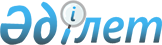 Кәсіпорындар статистикасы бойынша жалпымемлекеттік статистикалық байқаулардың статистикалық нысандары мен оларды толтыру жөніндегі нұсқаулықтарды бекіту туралыҚазақстан Республикасы Ұлттық экономика министрлігі Статистика комитеті төрағасының 2015 жылғы 6 қазандағы № 151 бұйрығы. Қазақстан Республикасының Әділет министрлігінде 2015 жылы 3 қарашада № 12228 болып тіркелді.
      РҚАО-ның ескертпесі!

      Бұйрық 01.01.2016 ж. бастап қолданысқа енгізіледі
      "Мемлекеттік статистика туралы" Қазақстан Республикасының 2010 жылғы 19 наурыздағы Заңының 12-бабының  3) және  8) тармақшаларына, сонымен қатар Қазақстан Республикасы Ұлттық экономика министрінің 2014 жылғы 30 қыркүйектегі № 33 бұйрығымен бекітілген, Нормативтік құқықтық актілерді мемлекеттік тіркеу тізілімінде № 9779 болып тіркелген Қазақстан Республикасы Ұлттық экономика министрлігінің Статистика комитеті туралы ереженің 13-тармағы  9) тармақшасына сәйкес, БҰЙЫРАМЫН:
      1. Мыналар:
       1) "Жаңа кәсіпорындарға пікіртерім жүргізу" жалпымемлекеттік статистикалық байқаудың статистикалық нысаны (коды 1711105, индексі 1-НП, кезеңділігі біржолғы) осы бұйрықтың 1-қосымшасына сәйкес;
      2) "Жаңа кәсіпорындарға пікіртерім жүргізу" жалпымемлекеттік статистикалық байқаудың статистикалық нысанын толтыру жөніндегі нұсқаулық (коды 1711105, индексі 1-НП, кезеңділігі біржолғы) осы бұйрықтың 2- қосымшасына сәйкес;
      3) "Экономикалық қызмет түрлері туралы есеп" жалпымемлекеттік статистикалық байқаудың статистикалық нысаны (коды 131111001, индексі 1-СР, кезеңділігі жылына бір рет) осы бұйрықтың 3-қосымшасына сәйкес;
      4) "Экономикалық қызмет түрлері туралы есеп" жалпымемлекеттік статистикалық байқаудың статистикалық нысанын толтыру жөніндегі нұсқаулық (коды 131111001, индексі 1-СР, кезеңділігі жылына бір рет) осы бұйрықтың 4- қосымшасына сәйке;
      5) "Шаруа немесе фермер қожалықтарындағы мал мен құстың, ауыл шаруашылығы техникасының және құрылыстардың нақты бары туралы мәліметтер" жалпымемлекеттік статистикалық байқаудың статистикалық нысаны (коды 1731103, индексі 6-Ж (фермер), кезеңділігі жартыжылдық) осы бұйрықтың  5-қосымшасына сәйкес;
      6) "Шаруа немесе фермер қожалықтарындағы мал мен құстың, ауыл шаруашылығы техникасының және құрылыстардың нақты бары туралы мәліметтер" жалпымемлекеттік статистикалық байқаудың статистикалық нысанын толтыру жөніндегі нұсқаулық (коды 1731103, индексі 6-Ж (фермер), кезеңділігі жартыжылдық) осы бұйрықтың  6-қосымшасына сәйкес;
      7) "Үй шаруашылықтарындағы мал мен құстың, ауыл шаруашылығы техникасының және құрылыстардың нақты бары туралы мәліметтер" жалпымемлекеттік статистикалық байқаудың статистикалық нысаны (коды 1761103, индексі 7-Ж (халық), кезеңділігі жартыжылдық) осы бұйрықтың  7-қосымшасына сәйкес;
      8) "Үй шаруашылықтарындағы мал мен құстың, ауыл шаруашылығы техникасының және құрылыстардың нақты бары туралы мәліметтер" жалпымемлекеттік статистикалық байқаудың статистикалық нысанын толтыру жөніндегі нұсқаулық (коды 1761103, индексі 7-Ж (халық), кезеңділігі жартыжылдық) осы бұйрықтың  8-қосымшасына сәйкес;
      9) "Шаруа немесе фермер қожалықтарында жер алқаптарының және егістік алаңдарының нақты бары туралы мәліметтер" жалпымемлекеттік статистикалық байқаудың статистикалық нысаны (коды 1741104, индексі 6-Р (фермер), кезеңділігі жылдық) осы бұйрықтың  9-қосымшасына сәйкес;
      10) "Шаруа немесе фермер қожалықтарында жер алқаптарының және егістік алаңдарының нақты бары туралы мәліметтер" жалпымемлекеттік статистикалық байқаудың статистикалық нысанын толтыру жөніндегі нұсқаулық (коды 1741104, индексі 6-Р (фермер), кезеңділігі жылдық) осы бұйрықтың  10-қосымшасына сәйкес;
      11) "Үй шаруашылықтарында жер алқаптарының нақты бары туралы мәліметтер" жалпымемлекеттік статистикалық байқаудың статистикалық нысаны (коды 1771104, индексі 7-Р (халық), кезеңділігі жылдық) осы бұйрықтың  11-қосымшасына сәйкес;
      12) "Үй шаруашылықтарында жер алқаптарының нақты бары туралы мәліметтер" жалпымемлекеттік статистикалық байқаудың статистикалық нысанын толтыру жөніндегі нұсқаулық (коды 1771104, индексі 7-Р (халық), кезеңділігі жылдық) осы бұйрықтың  12-қосымшасына сәйкес;
      Ескерту. 1-тармаққа өзгеріс енгізілді – ҚР Ұлттық экономика министрлігінің Статистика комитеті төрағасының 30.11.2016 № 291 (01.01.2017 бастап қолданысқа енгізіледі) бұйрығымен.


      2. "Кәсіпорындар статистикасы бойынша жалпымемлекеттік статистикалық байқаулардың статистикалық нысандары мен оларды толтыру жөніндегі нұсқаулықтарды бекіту туралы" Қазақстан Республикасы Ұлттық экономика министрлігінің Статистика комитеті төрағасының 2014 жылғы 9 желтоқсандағы  № 77 бұйрығының (Нормативтік құқықтық актілерді мемлекеттік тіркеу тізілімінде № 10075 болып тіркелген, "Әділет" ақпараттық-құқықтық жүйесінде 2015 жылғы 2 ақпанда жарияланған) күші жойылды деп танылсын.
      3. Қазақстан Республикасы Ұлттық экономика министрлігі Статистика комитетінің Статистикалық қызметті жоспарлау басқармасы Заң басқармасымен бірлесіп заңнамада белгіленген тәртіппен:
      1) осы бұйрықтың Қазақстан Республикасы Әділет министрлігінде мемлекеттік тіркелуін;
      2) осы бұйрықтың Қазақстан Республикасы Әдiлет министрлігінде мемлекеттiк тiркегеннен кейiн он күнтiзбелiк күн iшiнде мерзімді баспасөз басылымдарында және "Әділет" ақпараттық-құқықтық жүйесінде ресми жариялауға жолдануын;
      3) осы бұйрықтың Қазақстан Республикасы Ұлттық экономика министрлігі Статистика комитетінің интернет-ресурсында жариялануын қамтамасыз етсін.
      4. Қазақстан Республикасы Ұлттық экономика министрлігі Статистика комитетінің Статистикалық қызметті жоспарлау басқармасы осы бұйрықты Қазақстан Республикасы Ұлттық экономика министрлігі Статистика комитетінің құрылымдық бөлімшелеріне және аумақтық органдарына жұмыс бабында басшылыққа алу үшін жеткізсін.
      5. Осы бұйрықтың орындалуын бақылауды өзіме қалдырамын.
      6. Осы бұйрық ресми жариялауға жатады және 2016 жылғы 1 қаңтардан бастап қолданысқа енгізіледі.
      Ескерту. 1-қосымша жаңа редакцияда – ҚР Ұлттық экономика министрлігінің Статистика комитеті төрағасының 30.11.2016 № 291 (01.01.2017 бастап қолданысқа енгізіледі) бұйрығымен.
      Құрметті респондент! Сізді қызметті бастауыңызбен құттықтаймыз!
      Статистика органымен өзара іс-қимыл жасау үшін келесі сұрақтарға жауап беруіңізді және толтырылған сауалнаманы статистиканың тиісті бөлімшесіне жолдауыңызды сұраймыз.
      Уважаемый респондент! Поздравляем Вас с началом деятельности!
      Для взаимодействия с органами статистики просим ответить на следующие вопросы и направить заполненную анкету в соответствующее подразделение статистики.
      Сұрақтарға жауап бергенде сұраққа қарама-қарсы орналасқан тиісті жолды толтырыңыз немесе тиісті ұяшықтарға "V" белгісін қойыңыз.
      При ответе на вопрос, пожалуйста, заполните соответствующие поля напротив вопроса, либо поставьте отметку "V" в соответствующей ячейке.
      1. Кәсіпорынның нақты мекенжайын көрсетіңіз:
      2. Укажите, пожалуйста, фактический адрес предприятия:
      2. Сіздің кәсіпорныңызда статистика органдарымен өзара іс-қимыл жасау мәселелері бойынша кімге жүгінуге болады?
      К кому на Вашем предприятии можно обращаться по вопросам взаимодействия с органами статистики?
      3. Сіздің кәсіпорныңыз қандай қызмет түрін жүзеге асыратынын көрсетіңіз:
      Укажите, пожалуйста, какого рода деятельность будет осуществлять Ваше предприятие:
      4. Көрсетіңіз:
      Укажите, пожалуйста:
      5. Сіздің кәсіпорныңыз қандай да бір экономикалық қызмет түрін жүзеге асыра ма (яғни өнім өндіреді, өткізеді немесе қызметтер көрсетеді):
      Осуществляет ли Ваше предприятие какую-либо экономическую деятельность (то есть, осуществляет производство продукции, реализацию товаров, оказание услуг и другое):
      Атауы                                          Мекенжайы
      Наименование      _______________________            Адрес      ___________________________
      ________________________________________________________________________________
      Телефон _________________________
      Электрондық пошта мекенжайы (респонденттің)
      Адрес электронной почты (респондента) __________________________
      Орындаушы
      Исполнитель ____________________________________            _____________________
      тегі, аты және әкесінің аты (бар болған жағдайда)            телефон
      фамилия, имя и отчество (при его наличии)
      Бас бухгалтер 
      Главный бухгалтер _______________________________            _____________________
      тегі, аты және әкесінің аты (бар болған жағдайда)            қолы
      фамилия, имя и отчество (при его наличии)                   подпись 
      Басшы
      Руководитель ____________________________________            _____________________
      тегі, аты және әкесінің аты (бар болған жағдайда)            қолы
      фамилия, имя и отчество (при его наличии)                  подпись
      Мөрдің орны (бар болған жағдайда)
      Место для печати (при наличии)
      Ескертпе:
      Примечание:
      3 Осы тармақ Қазақстан Республикасы "Мемлекеттік статистика туралы" Заңының 8-бабының 5-тармағына сәйкес толтырылады
      Данный пункт заполняется согласно пункту 5 статьи 8 Закона Республики Казахстан "О государственной статистике" "Жаңа кәсіпорындарға пікіртерім жүргізу"
(коды 1711105, индексі 1-НП, кезеңділігі біржолғы)
жалпымемлекеттік статистикалық байқаудың
статистикалық нысанын толтыру жөніндегі нұсқаулық
      Ескерту. 2-қосымша жаңа редакцияда – ҚР Ұлттық экономика министрлігінің Статистика комитеті төрағасының 30.11.2016 № 291 (01.01.2017 бастап қолданысқа енгізіледі) бұйрығымен.
      1. Осы "Жаңа кәсіпорындарға пікіртерім жүргізу" (коды 1711105, индексі 1-НП, кезеңділігі біржолғы) жалпымемлекеттік статистикалық байқаудың статистикалық нысанын толтыру жөніндегі нұсқаулық "Мемлекеттік статистика туралы" Қазақстан Республикасы Заңының 12-бабы 8) тармақшасына сәйкес әзірленген және "Жаңа кәсіпорындарға пікіртерім жүргізу" (коды 1711105, индексі 1-НП, кезеңділігі біржолғы) жалпымемлекеттік статистикалық байқаудың статистикалық нысанын (бұдан әрі - статистикалық нысан) толтыруды нақтылайды.
      2. Келесі анықтамалар осы статистикалық нысанды толтыру мақсатында қолданылады:
      1) кәсіпорын қызметінің негізгі түрі - қосылған құны субъект жүзеге асыратын қызметтің басқа кез келген түрінің қосылған құнынан асатын қызмет түрі;
      2) қосалқы қызмет түрі - үшінші тұлғалар үшін азық-түліктерді өндіру мақсатында жүзеге асырылатын негізгі қызметтен өзге қызмет түрі;
      3) тізімдік саны - азаматтық-құқықтық сипаттағы шарттар бойынша жұмыстарды орындайтын тұлғалардан, сондай-ақ қосымша қызмет бойынша жұмысқа қабылданғандардан басқа оның жасалу мерзіміне қарамастан, еңбек шарты бойынша жұмысқа қабылданған тұлғалар саны.
      3. 1-бөлімде кәсіпорынның мекенжайы бөлігі бойынша ақпарат көрсетіледі.
      4. 2-бөлімде кәсіпорынның байланыс жасайтын тұлғалары жөніндегі ақпарат көрсетіледі.
      5. 3-бөлімде кәсіпорын қандай қызметпен айналысқалы жатқанын көрсету қажет.
      6. 4-бөлімде кәсіпорында жұмыспен қамтылғандардың саны жөніндегі деректер көрсетіледі.
      7. 5-бөлімде ағымдағы кезеңге кәсіпорынның қызмет түрін жүзеге асыруы туралы ақпарат көрсетіледі.
      8. Респондентте есепті кезеңде осы статистикалық нысан бойынша деректер болмаған жағдайда респондент ағымдағы кезеңнің аяқталатын күнінен кешіктірмей нөлдік көрсеткіштермен статистикалық нысанды (дерексіз нысан) ұсынады.
      9. Осы статистикалық нысанды тапсыру қағаз жеткізгіште жүзеге асырылады.
      Ескерту. 3-қосымша жаңа редакцияда – ҚР Ұлттық экономика министрлігінің Статистика комитеті төрағасының 30.11.2016 № 291 (01.01.2017 бастап қолданысқа енгізіледі) бұйрығымен.
      Атауы                                          Мекенжайы
      Наименование      _______________________            Адрес      ___________________________
      ________________________________________________________________________________
      Телефон _________________________
      Электрондық пошта мекенжайы (респонденттің)
      Адрес электронной почты (респондента) __________________________
      Орындаушы
      Исполнитель ____________________________________            _____________________
      тегі, аты және әкесінің аты (бар болған жағдайда)            телефоны
      фамилия, имя и отчество (при его наличии)
      Бас бухгалтер 
      Главный бухгалтер _______________________________            _____________________
      тегі, аты және әкесінің аты (бар болған жағдайда)            қолы
      фамилия, имя и отчество (при его наличии) подпись            подпись
      Басшы
      Руководитель ____________________________________            _____________________
      тегі, аты және әкесінің аты (бар болған жағдайда)            қолы
      фамилия, имя и отчество (при его наличии) подпись            подпись
      Мөрдің орны (бар болған жағдайда)
      Место для печати (при наличии)
      Ескертпе:
      Примечание:
      2 Осы тармақ Қазақстан Республикасы "Мемлекеттік статистика туралы" Заңының 8-бабының 5-тармағына сәйкес толтырылады
      Данный пункт заполняется согласно пункту 5 статьи 8 Закона Республики Казахстан "О государственной статистике" "Экономикалық қызмет түрлері туралы есеп"
(коды 131111001, индексі 1-СР кезеңділігі жылына бір рет)
жалпымемлекеттік статистикалық байқаудың
статистикалық нысанын толтыру жөніндегі нұсқаулық
      Ескерту. 4-қосымша жаңа редакцияда – ҚР Ұлттық экономика министрлігінің Статистика комитеті төрағасының 30.11.2016 № 291 (01.01.2017 бастап қолданысқа енгізіледі) бұйрығымен.
      1. "Экономикалық қызмет түрлері туралы есеп" (коды 131111001, индексі 1- СР, кезеңділігі жылына бір рет) жалпымемлекеттік статистикалық байқаудың статистикалық нысанын толтыру жөніндегі нұсқаулық (бұдан әрі - Нұсқаулық) "Мемлекеттік статистика туралы" Қазақстан Республикасы Заңының 12-бабы 8) тармақшасына сәйкес әзірленді және "Экономикалық қызмет түрлері туралы есеп" (коды 131111001, индексі 1-СР, кезеңділігі жылына бір рет) жалпымемлекеттік статистикалық байқаудың статистикалық нысанын (бұдан әрі - статистикалық нысан) толтыруды нақтылайды.
      2. Осы статистикалық нысанды толтыру мақсатында келесі анықтамалар қолданылады:
      1) кәсіпорын қызметінің негізгі түрі - қосылған құны субъекті жүзеге асыратын қызметтің кез келген басқа қызмет түріне қосылған құннан асатын қызмет түрі;
      2) қосалқы қызмет түрі - үшінші тұлғалар үшін азық-түліктерді өндіру мақсатында жүзеге асырылатын негізгі қызметтен өзге қызмет түрі;
      3) тізімдік санда жұмыс берушінің актілерін орындай отырып, жұмысты белгілі бір мамандығы, біліктілігі немесе лауазымы бойынша орындайтын, есепті кезеңде ұйымның тізімінде бар барлық қызметкерлер, сондай-ақ қоғамдық бастамаларда жұмыс істейтін адамдар ескеріледі.
      3. 1-бөлімде есепті кезеңдегі қызметкерлердің орташа алғандағы тізімдік саны көрсетіледі.
      Есепті кезеңдегі қызметкерлердің орташа алғандағы тізімдік саны есепті кезеңдегі әр айдың соңындағы қызметкерлердің орташа арифметикалық санына тең.
      4. 2-бөлімде есепті кезеңде экономикалық қызмет түрінің жүзеге асырылуы туралы ақпарат көрсетіледі.
      5. 3-бөлімде егер кәсіпорын қандай да бір экономикалық қызметті (өндірілген (өткізілген) тауар және (немесе) қызметтерді көрсету) жүзеге асырған болса, онда кесте толтырылады:
      В бағанында кәсіпорындардың қызмет түрінің атауы көрсетіледі;
      1-бағанда Қазақстан Республикасы Статистика агенттігі төрайымының 2008 жылғы 20 мамырдағы № 67 бұйрығымен бекітілген Экономикалық қызмет түрлерінің номенклатурасына сәйкес (бұдан әрі - ЭҚЖЖ) коды көрсетіледі. Егер ЭҚЖЖ кодын таңдауда қиындық болғанда Қазақстан Республикасы Ұлттық экономика министрлігі Статистика комитетінің тиісті аумақтық Статистика департаментіне жүгінуді ұсынамыз;
      2–бағанда өндірілген өнім, өткізілген тауар мен көрсетілген қызметтердің көлемі көрсетіледі.
      Өткізілген өнім, өткізілген тауар және көрсетілген қызметтердің (қайта сату үшін сатып алынған тауарлардың құнын, қосылған құн салығын есепке алмай, акцизсіз), кәсіпорынның ішінде пайдаланылған өнім, тауар және көрсетілген қызмет көлемін, қоймалардағы және сатуға арналған дайын өнім қорының өзгеруін, аяқталмаған өндірістің және құрылыстың қалдықтарының өсуін (азаюын) қосындылаумен анықталады:
      1) өнеркәсіптік өнім (тауар, қызмет) өндірісінің көлемі - бұл басқа тарапқа өткізуге арналған, кәсіпорындар өзі шығарған барлық дайын бұйымдардың (өнімдердің), жартылай фабрикаттардың құны. Қосылған құнға салықсыз, акциздерсіз және зауытішілік айналымсыз, аяқталмаған өндіріссіз және алыс-беріс шикізатынсыз есептеледі;
      2) құрылыс жұмыстарының көлемі барлық қаржыландыру көздері есебінен жаңа объектілер құрылысы, күрделі және ағымдағы жөндеу, қайта жаңарту, тұрғын және тұрғын емес ғимараттарды және инженерлік имараттарды жаңғырту бойынша бас, тікелей және қосалқы мердігерлік шарттар бойынша орындалған құрылыс-монтаж жұмыстары, сондай-ақ өзге де мердігерлік жұмыстар құнын қамтиды;
      3) сауда қызметімен айналысатын кәсіпорындар үшін өндірілген өнімнің және көрсетілген қызметтің көлемі тауарларды өткізуден түскен табыс пен тауарларды сатып алуға жұмсалған шығыстардың арасындағы айырмашылық болып табылады. Сатып алынған тауарлардың құнына тең немесе төмен бағада тауарлар өткізілгенде сауда қызметі бойынша өндірілген өнімнің және көрсетілген қызметтің көлемі айналым шығындарының шамасына тең болады;
      4) қаржы делдалдығының (микроқаржылық ұйымдар (микрокредиттік ұйымдар, кредиттік серіктестіктер), ломбардтар, басқалар) өндірілген өнімі мен көрсетілген қызметтерінің көлемі қаржы делдалдары алған меншіктен түскен табыстар (өзінің меншікті құрал-жабдықтарын инвестициялау арқылы алған таза табыстан басқа) мен кредиторларға төленген пайыздар арасындағы айырма ретіндегі жанама жолмен анықталатын қызметтің құны болып табылады.
      5) бір реттік, біржолғы экономикалық қызмет түрлерін орындаған жағдайда, кестеде экономикалық қызмет түрі көрсетілмейді.
      6. Респондентте есепті кезеңде осы статистикалық нысан бойынша деректер болмаған жағдайда респондент ағымдағы кезеңнің аяқталатын күнінен кешіктірмей нөлдік көрсеткіштермен статистикалық нысанды (дерексіз нысан) ұсынады.
      7. Осы статистикалық нысанды тапсыру қағаз жеткізгіште немесе электронды форматта жүзеге асырылады. Статистикалық нысанды электронды форматта толтыру Қазақстан Республикасы Ұлттық экономика министрлігі Статистика комитетінің Интернет-ресурсында (www.stat.gov.kz) орналасқан "on-line режимде деректерді жинау" ақпараттық жүйесін пайдалану арқылы жүзеге асырылады.
      1. Шаруа немесе фермер қожалықтары туралы жалпы мәліметтерді көрсетіңіз
      Укажите общее сведения о крестьянских или фермерских хозяйствах
      ______________________________________
      Ескерту:
      Примечание:
      1 БСН - бизнес-сәйкестендіру нөмірі
      1 БИН - бизнес идентификационный номер
      1ЖСН - жеке сәйкестендіру нөмірі
      1ИИН - индивидуальный идентификационный номер
      2ӘАОЖ - әкімшілік-аумақтық объектілердің ұлттық жіктеуіші – аудандық
      статистика басқармасының маманы толтырады
       2КАТО - национальный классификатор административно-территориальных объектов -
      заполняется специалистом районного управления статистики
      __________________________________
      Ескерту:
      Примечание:
      3ЭҚЖЖ коды - ЭҚЖЖ коды Комитеттің ресми сайтында (www.stat.gov.kz
      >>Жіктеуіштер>>Статистикалық жіктеулер) орналасқан Экономикалық қызмет
      түрлерінің номенклатурасына сәйкес толтырылады
      3Код ОКЭД - Код ОКЭД заполняется в соответствии с Номенклатурой видов
      экономической деятельности, которая размещена на официальном сайте Комитета
      (www.stat.gov.kz >> Классификаторы >> Статистические классификации)
      2. Мал мен құстың болуы туралы мәліметтерді көрсетіңіз
      Укажите сведения о наличии скота и птицы
      3. Жылыжайлардың, өсімдік шаруашылығының ауыл шаруашылық өнімдерін сақтауға арналған және малды ұстауға арналған құрылыстарының болуы туралы мәліметтерді көрсетіңіз
      Укажите сведения о наличии теплиц, построек для хранения сельскохозяйственной продукции растениеводства и для содержания скота
      _________________________________________
      Ескерту:
      Примечание:
      4 1 қаңтардағы жағдай бойынша жылына бір рет толтырылады
      4 Заполняется один раз в год по состоянию на 1 января
      _______________________________________________
      Ескерту:
      Примечание:
      51 қаңтардағы жағдай бойынша жылына бір рет толтырылады
      5 Заполняется один раз в год по состоянию на 1 января
      4. Ауыл шаруашылығы техникасының және ауыл шаруашылығы өнімдерін қайта өңдеуге арналған жабдықтардың болуы туралы мәліметтерді көрсетіңіз
      Укажите сведения о наличии сельскохозяйственной техники и оборудования для переработки продукции сельского хозяйства
      ____________________________________
      Ескерту:
      Примечание:
      6 1 қаңтардағы жағдай бойынша жылына бір рет толтырылады
      6 Заполняется один раз в год по состоянию на 1 января
      ___________________________________
      Ескерту:
      Примечание:
      71 қаңтардағы жағдай бойынша жылына бір рет толтырылады
      7Заполняется один раз в год по состоянию на 1 января
      5. Ауыл шаруашылығы техникасын сақтауға арналған үй-жайлардың және мұнай өнімдерін сақтауға арналған сыйымдылықтың болуы туралы мәліметтерді көрсетіңіз8
      Укажите сведения о наличии помещений для хранения сельскохозяйственной техники и наличие емкостей для хранения нефтепродуктов8
       _____________________________________
      Ескерту:
      Примечание:
      8 1 қаңтардағы жағдай бойынша жылына бір рет толтырылады
      8 Заполняется один раз в год по состоянию на 1 января
      9 шаршы м – шаршы метр
      9кв.м – квадратный метр
      10 тк.м – текше метр
      10 куб.м – кубических метров
      Атауы Мекенжайы
      Наименование ______________________ Адрес _________________________
      ____________________________________________________________________
      Телефоны ________________________________________
      Электрондық пошта мекенжайы
      Адрес электронной почты __________________________
      Орындаушы
      Исполнитель _______________________________________ ____________
       тегі, аты және әкесінің аты (бар болған жағдайда) телефоны
       фамилия, имя и отчество (при его наличии)
      Бас бухгалтер
      Главный бухгалтер ______________________________________ _______
       тегі, аты және әкесінің аты (бар болған жағдайда) қолы
       милия, имя и отчество (при его наличии) подпись
      Басшы
      Руководитель ___________________________________________ _______
       тегі, аты және әкесінің аты (бар болған жағдайда) қолы
       фамилия, имя и отчество (при его наличии) подпись
       fs24Мөрге арналған орын (бар болған жағдайда)
       Место для печати (при наличии) "Шаруа немесе фермер қожалықтарындағы мал мен құстың,
ауыл шаруашылығы техникасының және құрылыстардың болуы туралы
мәліметтер" (коды 1731103, индексі 6-ж (фермер), кезеңділігі
жартыжылдық) жалпымемлекеттік статистикалық байқаудың
статистикалық нысанын толтыру жөніндегі нұсқаулық
      1. Осы "Шаруа немесе фермер қожалықтарындағы мал мен құстың, ауыл шаруашылығы техникасының және құрылыстардың болуы туралы мәліметтер" (коды 1731103, индексі 6-ж (фермер), кезеңділігі жартыжылдық) жалпымемлекеттік статистикалық байқаудың статистикалық нысанын толтыру жөніндегі нұсқаулық "Мемлекеттік статистика туралы" Қазақстан Республикасы Заңының 12-бабы  7) тармақшасына сәйкес әзірленді және "Шаруа немесе фермер қожалықтарындағы мал мен құстың, ауыл шаруашылығы техникасының және құрылыстардың болуы туралы мәліметтер" (коды 1731103, индексі 6-м (фермер), кезеңділігі жартыжылдық) жалпымемлекеттік статистикалық байқаудың статистикалық нысанын толтыруды нақтылайды.
      2. Келесі анықтамалар мен қысқартулар осы статистикалық нысанды толтыру мақсатында қолданылады:
      1) шаруа немесе фермер қожалығы – ауыл шаруашылығына арналған жерлердi ауыл шаруашылығы өнiмiн өндiрумен, сондай-ақ осы өнiмдi ұқсатумен және өткiзумен тығыз байланысты жеке кәсiпкерлiктi жүзеге асыратын еңбек бірлестігі;
      2) шаруашылық бойынша есепке алу – үй шаруашылықтары мен шаруа және (немесе) фермер қожалықтары бойынша әкімшілік деректерді қалыптастыру процесі;
      3) кг – килограмм.
      3. Мал басы есепке алу (санақ) негізінде белгіленеді және мал басын қамтиды.
      Статистикалық нысандағы барлық деректер есеп беретін әкімшілік органның аумағында орналасқан әрбір шаруа немесе фермер қожалығы бойынша мал мен құстың ең соңғы есебі негізінде, шаруашылықтың мекенжайы мен құрылған жылын, оның толық атауын көрсете отырып, жеке келтіріледі.
      Осы статистикалық нысанда шаруа немесе фермер қожалығы мүшелерінің жеке меншігіндегі малы туралы мәліметтер көрсетілмейді. Бұл деректер "Үй шаруашылықтарындағы мал мен құстың, ауыл шаруашылығы техникасының және құрылыстардың болуы туралы мәліметтер" (индексі 7-ж (халық), кезеңділігі жартыжылдық) статистикалық нысанында келтіріледі.
      Осы статистикалық нысанды толтыру кезінде үй шаруашылықтарының және шаруа немесе фермер қожалықтарының өсімдік шаруашылығының деректері пайдаланылады.
      4. Статистикалық нысанда есептік күнге шаруа немесе фермер қожалықтарының деректері келтіріледі.
      Жаңадан құрылған шаруашылықтар үшін олардың құрылған жылы жерді пайдалану құқығының актісі тіркелген күні бойынша анықталады.
      Бизнес-сәйкестендіру нөмірін (БСН), жеке сәйкестендіру нөмірін (ЖСН), Әкімшілік-аумақтық объектілердің жіктеуішіне (ӘАОЖ) сәйкес аумаққа тиістілік кодын, Қазақстан Республикасы Ұлттық экономика министрлігі Статистика комитеті төрағасының 2008 жылы 20 мамырдағы № 67 бұйрығымен бекітілген Экономикалық қызмет түрінің номенклатурасына сәйкес экономикалық қызмет түрінің кодын аудандық статистика басқармасының қызметкері жазады.
      5. Г бағанында шаруа немесе фермер қожалық иесінің тегі, аты, әкесінің аты (бар болған жағдайда) көрсетіледі. 1-бөлімнің К бағанында ауылшаруашылығы өндірісінде жұмыс істейтін қызметкерлердің орташа жылдық саны көрсетіледі. Оларға шаруа немесе фермер қожалығының жұмыс істейтін барлық мүшелері және жалданып жұмыс істейтін азаматтар (еңбек шарты немесе шарт, келісімшарт бойынша), сондай-ақ маусымдық жұмыстарға тартылғандар жатады.
      6. Шаруа немесе фермер қожалықтарындағы мал мен құстардың болуы 2-бөлімнің 1-ден 41-ге дейінгі бағандары бойынша көрсетіледі. Малдың барлық түрлері бойынша аналық және тұқымдық аталық малдардың (табынды өз төлінен өсіру үшін қолданылатын ауыл шаруашылығы жануарлары) саны бөлініп көрсетіледі. Торда өсірілетін терісі бағалы аңдардың болуы жеке көрсетіледі (38-40-бағандар). Есепті жылғы 31 желтоқсанда сағат 24-тен кейінгі сатылған және сойылған немесе өлген мал осы шаруашылық бойынша қолдағы бар малмен бірге есептеледі, ал 31 желтоқсаннан келесі жылғы 1 қаңтарға қараған түнде туылған төл және көрсетілген мерзімнен кейін жаңадан келген басқа да мал келесі есепті кезеңнің есебіне кіреді.
      Сиырлар санына (2 және 5-бағандар) есеп беретін жылы бұзаулады ма жоқ па, оған байланыссыз, сүтті және етті табынның барлық сиырлары енгізіледі. Ұрықтандырылған, бірақ әлі бұзауламаған қашарлар, жасына қарамастан, сиырлар санына қосылмайды.
      Қойдың (9-баған), ешкінің (12-баған) аналық санына саулық қойлар мен ешкілер олар төлдеді ме, жоқ па немесе шағылыстырылды ма, жоқ па, оған қарамастан, барлығы қосылады.
      Жылқы мен түйенің аналық басына (15 және 19-бағандар) 3 және одан үлкен жастағы биелер мен інгендер жатады. "Тұқымдық айғырлар" (16-баған) көрсеткіші бойынша тұқымды жалғастыруға арналған дөнендер көрсетіледі. "Аттар" көрсеткіші бойынша (17-баған) ауыл шаруашылығы жұмыстарына, орман өсіру жұмыстарына, құрылыс, тасымалдау жұмыстарына жегілетін аттар, биелер және 3 және одан үлкен жастағы дөнендер, сондай-ақ серуендеуге, мінуге арналған аттар, теңдеп жүк артылатын аттар көрсетіледі.
      Шошқаның аналық басына (23-баған) 9 айлық және одан үлкен жастағы барлық мегежіндер жатады.
      "Тірі үй құсы" 25-30-бағандары бойынша ересек құстар мен жас тауықтар, қаздар, күркетауықтар, үйрек балапандары және тағы басқа құстың түрлері келтіріледі. Мекиен тауық басына (26-баған) 6 айлық және одан үлкен жастағы мекиен тауықтар, олар есеп беретін сәтте жұмыртқалады ма жоқ па оған қарамастан жатқызылады.
      35-бағанда бал арасы ұясының болуы көрсетіледі. 36-баған бойынша шаруашылықтарда өсірілген бұғылар жатады. 38-40-бағандарда қара түлкі, түлкі және қара күзен сияқты торда өсірілетін терісі бағалы аңдар көрсетіледі.
      Балық және басқа су жануарларын аулауға лицензия алған шаруашылықтары бар елді мекендер бойынша 41-бағанда килограммен толтырылады.
      7. Өсімдік шаруашылығының ауылшаруашылық өнімдерін сақтауға арналған құрылыстардың болуы туралы деректер жылына бір рет 1 қаңтардағы жағдай бойынша жаңартылып отырады және 3-бөлімнің 1-8-бағандарына қойылады.
      Өсімдік шаруашылығының ауылшаруашылық өнімдерін сақтауға арналған құрылыстардың сыйымдылығы өндірістік алаңдарды, механикаландыру құралдарын толық пайдалануды және өнімді сақтаудың агротехникалық және техникалық нормаларына сәйкес жасанды ортаны құруды есепке ала отырып анықталады және сақтайтын орынның, қойманың немесе имараттың пайдалы көлемін 1 тк. м өнімнің төменде келтірілген орташа салмағына көбейту жолымен есептеледі:
      Бидай дәні 760 кг
      Қара бидай дәні 690 кг
      Арпа дәні 625 кг
      Сұлы дәні 450 кг
      Картоп 650 кг
      Қызылша 600 кг
      Пияз 400 кг
      Сәбіз 550 кг
      Қырық қабат 360-404 кг
      Жемістер 350кг
      1-ден 12-ге дейінгі бос бағандарда астық, тұқым, жемшөп, көкөніс, картоп, тамыр-жемістілер (мал азығы үшін), жеміс қоймалары (жеміс-жидек қоймаларын қоса), жеміс-жидек, минералды тыңайтқыштарға, улы химикаттарға арналған қоймалар көкөніс, гүл, саңырауқұлақ және басқаларды өсіруге арналған жылыжайлар, өзге де құрылыстар ірі қара малды, шошқаларды, қойларды, жылқыларды, түйелерді, құс, малдың бірнеше түрлерін және өзге де мал түрлерін ұстауға арналған қоралар көрсетіледі. Үймелерде сақталатын картоп пен көкөністер есепке алынбайды.
      8. 13-тен 24-ке дейінгі бағандарда ауылшаруашылық жануарларын ұстауға арналған құрылыстар көрсетіледі. Шаруа немесе фермер қожалығының меншігіндегі толық немесе жартылай пайдалануға берілген барлық өндірістік ғимараттар мен құрылымдар есепке алуға жатады.
      Қабылдау актісі бар болса, объект немесе оның бір бөлігі қолдануға берілген болып саналады. Үй–жайлардағы мал орнының саны мынадай тәртіппен анықталады: мал шаруашылығы құрылыстары мен ғимараттарының сыйымдылығы туралы деректер шаруашылықтың меншігіндегі күрделі, уақытша және бейімделген барлық үй-жайлар бойынша келтіріледі. Сыйымдылықты есептеу үшін түрлері бойынша негізгі бағыттағы малды ұстау алаңының үлгі нормасы қолданылады:
      Мал түрлері: 1 басқа арналған алаң нормасы (шаршы м)
       ірі қара мал және жылқылар 4-5
       бұзау мен құлындар 1,5-3
       қой мен ешкілер 0,5-2
       шошқалар 1-7
      -тен 24-ке дейінгі бос бағандарда ірі қара мал, шошқа, қой–ешкі, жылқы, өзге де мал мен құс ұстауға арналған және мал мен өзге де мал түрлерін бірлесіп ұстауға арналған құрылыс түрі, сондай-ақ құрылыстардың түрлері бойынша мал орнының саны көрсетіледі. Әртүрлі малдарды бірге ұстауға арналған құрылыстар үшін мал орнының саны қойылмайды.
      9. Ауыл шаруашылығы техникасы және жабдықтардың болуы туралы деректер жылына бір рет 1 қаңтардағы жағдай бойынша жаңартылады.
      4-бөлімнің 1-ден 23-ке дейінгі бос бағандарында барлық техника, ауыл шаруашылығы өнімдерін өңдеуге арналған машиналар мен жабдықтар көрсетіледі:
      Ауыл шаруашылығы техникасының түрлеріне қарай жол бойынша бос жолдарда Өнеркәсіптік өнімдердің статистикалық жіктеуішіне сәйкес:
      ауыл және орман шаруашылығына арналған тракторлар;
      соқалар;
      қопсытқыштар және культиваторлар;
      делегейлі және ара үлгісіндегі тырмалар;
      ротоваторлар (топырақтық фрезасы бар механикаландырылған культиваторлар);
      өзге де тырмалар, отауыштар және кетпендер;
      сепкіштер;
      минералды және органикалық тыңайтқыштарды шашқыштар;
      тракторға құрастырылған шалғыларды қоса алғанда, шалғылар бүйірлі тырмалар;
      сабан немесе шөпке арналған іректеуіш престер;
      картоп қазғыштар және картоп жинағыш машиналар;
      қатарлап дестелегіштер;
      қызылша егісінде сабақ кескіш машиналар және қызылша жинайтын машиналар;
      астық жинайтын комбайндар;
      сүрлем жинайтын және жүзім жинайтын комбайндар, ағаштар мен бұталардан жемістер мен жидектерді жинауға арналған машиналар;
      мақта жинайтын машиналар;
      зығыр жинайтын машиналар;
      жүгері жинайтын машиналар, жеміс түптерін жұлуға арналған машиналар, собық тазартқыштар және өзге де өнім жинайтын машиналар;
      суару құралдары;
      ауылшаруашылық тракторларына орнатуға арналған ұнтақ бүріккіштер мен шашқыштар;
      сауу машиналары;
      жануарларға жем дайындауға арналған машиналар;
      трактор тіркемелері;
      тұқымдарды, дәнді немесе құрғақ бұршақты дақылдарды тазалауға, сұрыптауға немесе калибрлеуге арналған машиналар;
      жүк автомобильдері көрсетіледі.
      Егер шаруашылықта бөлімде көрсетілмеген ауыл шаруашылығы техникасы болса, онда сол техниканы да бос жолдарға жазу керек.
      "Өнімдерді өңдеуге арналған жабдықтар" бағаны бойынша бос бағандарда келесі жабдықтардың мынадай түрлері:
      сүтті өңдеуге және қайта өңдеуге арналған жабдықтар;
      басқа топтамаларға енгізілмеген дән мен кептірілген көкөністерді ұсақтауға немесе өңдеуге арналған жабдықтар;
      электрлі емес наубайхана пештері; тамақ дайындауға немесе ысытуға арналған тұрмыстық емес жабдықтар;
      нан-тоқаш өнімдерін өндіруге арналған жабдықтар;
      етті немесе үй құсының етін өңдеуге арналған жабдықтар;
      жемістерді, жаңғақтарды немесе көкөністерді өңдеуге арналған жабдықтар;
      өсімдік немесе жануарлар майларын немесе тоң майларын сығындауға, дайындауға арналған жабдықтар көрсетіледі.
      Егер қандай да бір шаруашылықтың бөлімде көрсетілмеген ауыл шаруашылығы өнімдерін өңдейтін басқа да жабдықтары болған жағдайда, оны да сол бос жолдарға жазу керек.
      10. 5-бөлімнің 1-ден 10-ға дейінгі бағандары бойынша ауыл шаруашылығы техникаларын сақтауға арналған үй-жайлардың саны: жөндеу шеберханалары, техникалық қызмет көрсететін тұрақты пункттер, трактор гараждары, автомобиль гараждары, бастырмалар, ашық қоршаулар, өзге де ауыл шаруашылығы техникасын сақтауға арналған өндірістік алаңдар шаршы метрлермен, бос бағандарға үй-жайлардың атаулары толтырылады.
      Егер мұнай өнімдерін сақтайтын сыйымдылық бар болса, онда 7-10-бағандар толтырылады, бос бағандарға мұнай өнімдерін сақтауға арналған сыйымдылықтың атауы, ал 7, 9-бағандарда сыйымдылықтардың барлығы, ал 8-10-бағандарға текше метрмен жалпы сыйымдылығы толтырылады.
      11. Арифметикалық-логикалық бақылау:
      2-бөлім. Мал мен құстың болуы туралы мәліметтер:
      1-баған = 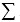 2-3-бағандар әрбір баған үшін;


      4-баған = 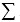 5-7-бағандар әрбір баған үшін;


      8-баған = 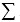 9-10-бағандар әрбір баған үшін;


      11-баған = 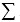 12-13-бағандар әрбір баған үшін;


      14-баған = 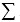 15-17-бағандар әрбір баған үшін;


      18-баған = 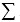 19-20-бағандар әрбір баған үшін;


      21-баған = 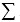 22-23-бағандар әрбір баған үшін;


      24-баған = 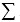 26-бағаннан басқа 25-30-бағандар әрбір баған үшін;


      37-баған = 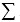 38-40-бағандар әрбір баған үшін.


      1. Елді мекен туралы және мал мен құстың болуы туралы мәліметтерді көрсетіңіз
      Укажите сведения о населенном пункте и о наличии скота и птицы
      _____________________________________
      Ескерту:
      Примечание:
      1ӘАОЖ-әкімшілік-аумақтық объектілердің ұлттық жіктеуіші – аудандық статистика басқармасының маманы толтырады
      1КАТО-национальный классификатор административно-территориальных объектов-заполняется специалистом районного управления статистики
      2. Ауыл шаруашылығы техникалары мен ауыл шаруашылығы өнімдерін қайта өңдеуге арналған жабдықтардың болуы туралы мәліметтерді көрсетіңіз
      Укажите сведения о наличии сельскохозяйственной техники и оборудования для переработки продукции сельского хозяйства
      ____________________________
      Ескерту:
      Примечание:
      2 1 қаңтардағы жағдай бойынша жылына бір рет толтырылады
      2Заполняется один раз в год по состоянию на 1 января
      3 1 қаңтардағы жағдай бойынша жылына бір рет толтырылады
      3Заполняется один раз в год по состоянию на 1 января
      3. Жылыжайлардың, өсімдік шаруашылығының ауылшаруашылық өнімдерін сақтауға арналған және малды ұстауға арналған құрылыстарының болуы туралы мәліметтерді көрсетіңіз
      Укажите сведения о наличии теплиц, построек для хранения сельскохозяйственной продукции растениеводства и для содержания скота
      ______________________________
      Ескерту:
      Примечание:
      41 қаңтардағы жағдай бойынша жылына бір рет толтырылады
      4Заполняется один раз в год по состоянию на 1 января
      ______________________________
      Ескерту:
      Примечание:
      51 қаңтардағы жағдай бойынша жылына бір рет толтырылады
      5Заполняется один раз в год по состоянию на 1 января
      Атауы Мекенжайы
      Наименование ______________________ Адрес _________________________
      ____________________________________________________________________
      Телефоны ________________________________________
      Электрондық пошта мекенжайы
      Адрес электронной почты __________________________
      Орындаушы
      Исполнитель _______________________________________ ____________
       тегі, аты және әкесінің аты (бар болған жағдайда) телефоны
       фамилия, имя и отчество (при его наличии)
      Бас бухгалтер
      Главный бухгалтер ______________________________________ _______
       тегі, аты және әкесінің аты (бар болған жағдайда) қолы
       милия, имя и отчество (при его наличии) подпись
      Басшы
      Руководитель ___________________________________________ _______
       тегі, аты және әкесінің аты (бар болған жағдайда) қолы
       фамилия, имя и отчество (при его наличии) подпись
       fs24Мөрге арналған орын (бар болған жағдайда)
       Место для печати (при наличии) "Үй шаруашылықтарында мал мен құстың, ауыл шаруашылығы
техникасының және құрылыстардың болуы туралы мәліметтер"
(коды 1761103, индексі 7-ж (халық), кезеңділігі жартыжылдық)
жалпымемлекеттік статистикалық байқаудың статистикалық нысанын
толтыру жөніндегі нұсқаулық
      1. Осы "Үй шаруашылықтарында мал мен құстың, ауыл шаруашылығы техникасының және құрылыстардың болуы туралы мәліметтер" (коды 1761103, индексі 7-ж (халық), кезеңділігі жартыжылдық) жалпымемлекеттік статистикалық байқаудың статистикалық нысанын толтыру жөніндегі нұсқаулық "Мемлекеттік статистика туралы" Қазақстан Республикасы Заңының 12-бабының  7) тармақшасына сәйкес әзірленді және жалпымемлекеттік статистикалық байқаудың "Үй шаруашылықтарында мал мен құстың, ауыл шаруашылығы техникасының және құрылыстардың болуы туралы мәліметтер" (коды 1761103, индексі 7-ж (халық), кезеңділігі жартыжылдық) жалпымемлекеттік статистикалық байқаудың статистикалық нысанын толтыруды нақтылайды.
      2. Келесі анықтама және қысқартулар осы статистикалық нысанды толтыру мақсатында қолданылады:
      1) үй шаруашылығы – бірге тұратын, өз табыстары мен мүлкін толықтай немесе ішінара біріктіретін және тауарлар мен көрсетілетін қызметтерді бірлесіп тұтынатын бір немесе одан көп жеке тұлғалардан тұратын экономикалық субъект;
      2) шаруашылық бойынша есепке алу – үй шаруашылықтары мен шаруа және (немесе) фермер қожалықтары бойынша әкімшілік деректерді қалыптастыру процесі;
      3) кг – килограмм.
      3. Мал басы есепке алу (санақ алу) негізінде белгіленеді және мал басын қамтиды.
      Статистикалық нысанды толтырғанда үй шаруашылықтарын есепке алу дәптерінің деректері қолданылады.
      1-бөлімнің Г-бағаны бойынша үй шаруашылықтарының саны әр елді мекен бойынша, Д-бағаны бойынша қандай да бір мал немесе құс ұстайтын үй шаруашылықтарының саны көрсетіледі.
      Үй шаруашылығында бар мал мен құстың қолда бары 1-ден 41-ге дейінгі бағандар бойынша әрбір елді мекен бойынша жеке көрсетіледі. Малдың барлық түрлері бойынша, аналық малдың және тұқымдық аталық малдардың (табынды өз төлінен өсіру үшін қолданылатын ауылшаруашылық малдары) саны бөлініп көрсетіледі. Қолда бар ірі қара мал, шошқа, қой, ешкі, жылқы, түйе, үй қояны, терісі бағалы аңдар, сондай-ақ құс үй шаруашылықтарын есепке алу деректерінің негізінде толтырылады.
      Сүтті және етті табын сиырларының санына есеп беру жылында бұзаулағанына немесе бұзауламағанына қарамастан барлық сиырлар енгізіледі (2, 5-бағандар). Ұрықтандырылған, бірақ әлі бұзауламаған қашарлар, олардың жасына қарамастан сиыр санына енгізілмейді.
      Қойдың (9-баған), ешкінің (12-баған) аналық санына саулық қойлар мен ешкілер олар төлдеді ме, жоқ па немесе шағылыстырылды ма, жоқ па, оған қарамастан, барлығы қосылады.
      Жылқы мен түйенің аналық басына (15 және 19-бағандар) 3 және одан үлкен жастағы биелер мен інгендер жатады. Тұқымдық айғырлар (16-баған) көрсеткіші бойынша тұқымды жалғастыруға арналған дөнендер көрсетіледі. Аттар көрсеткіші бойынша (17-баған) ауыл шаруашылығы жұмыстарына, орман өсіру жұмыстарына, құрылыс, тасымалдау жұмыстарына жегілетін аттар, биелер және 3 және одан үлкен жастағы дөнендер, сондай-ақ серуендеуге, мінуге арналған аттар, теңдеп жүк артылатын аттар көрсетіледі.
      Шошқаның аналық басына (23-баған) 9 айлық және одан үлкен жастағы мегежіндер жатады.
      "Тірі үй құсы" 25-30-бағандары бойынша ересек құстар мен жас тауықтар, қаздар, күркетауықтар, үйрек балапандары және тағы басқа құстың түрлері келтіріледі. Мекиен тауық басына (26-баған) 6 айлық және одан үлкен жұмыртқалайтын мекиендер, олар есеп беретін сәтте жұмыртқалады ма жоқ па оған қарамастан жатқызылады.
      35-бағанда бал ара ұясының болуы көрсетіледі. 36-баған бойынша шаруашылықта өсірілген бұғылар жатады. 38-40-бағандарда торда өсірілетін терісі бағалы аңдар: қара түлкі, түлкі және қара күзен көрсетіледі.
      Балық аулауға лицензия алған, үй шаруашылықтары болатын елді мекендер бойынша 41-баған – Балық және басқа су жануарларын аулау килограммен толтырылады.
      3. Ауылшаруашылығы техникасы және жабдықтардың нақты бары туралы деректер жылына бір рет 1 қаңтардағы жағдай бойынша жаңартылады.
      2-бөлімнің 1-ден 7-ге дейінгі бос бағандарында барлық техника көрсетіледі.
      Ауылшаруашылығы техникаларының түрлеріне қарай жол бойынша бос бағандарда Өнеркәсіп өнімдерінің статистикалық жіктеуішіне сәйкес:
      ауыл және орман шаруашылығына арналған тракторлар;
      соқалар;
      қопсытқыштар және культиваторлар;
      делегейлі және ара үлгісіндегі тырмалар;
      ротоваторлар (топырақтық фрезасы бар механикаландырылған культиваторлар);
      өзге де тырмалар, отауыштар және кетпендер;
      сепкіштер;
      минералды және органикалық тыңайтқыштарды шашқыштар;
      тракторға құрастырылған шалғыларды қоса алғанда, шалғылар бүйірлі тырмалар;
      сабан немесе шөпке арналған іректеуіш престер;
      картоп қазғыштар және картоп жинағыш машиналар;
      қатарлап дестелегіштер;
      қызылша егісінде сабақ кескіш машиналар және қызылша жинайтын машиналар;
      астық жинайтын комбайндар;
      сүрлем жинайтын және жүзім жинайтын комбайндар, ағаштар мен бұталардан жемістер мен жидектерді жинауға арналған машиналар;
      мақта жинайтын машиналар;
      зығыр жинайтын машиналар;
      жүгері жинайтын машиналар, жеміс түптерін жұлуға арналған машиналар, собық тазартқыштар және өзге де өнім жинайтын машиналар;
      суару құралдары;
      ауылшаруашылық тракторларына орнатуға арналған ұнтақ бүріккіштер мен шашқыштар;
      сауу машиналары;
      жануарларға жем дайындауға арналған машиналар;
      трактор тіркемелері;
      тұқымдарды, дәнді немесе құрғақ бұршақты дақылдарды тазалауға, сұрыптауға немесе калибрлеуге арналған машиналар;
      жүк автомобильдері көрсетіледі.
      Егер шаруашылықта бөлімде көрсетілмеген ауыл шаруашылығы техникасы болса, онда сол техниканы да бос жолдарға жазу керек.
      "Өнімдерді өңдеуге арналған жабдықтар" бағаны бойынша бос бағандарда (8-11) келесі жабдықтардың мынадай түрлері:
      сүтті өңдеуге және қайта өңдеуге арналған жабдықтар;
      басқа топтамаларға енгізілмеген, дән мен кептірілген көкөністерді ұсақтауға немесе өңдеуге арналған жабдықтар;
      электрлі емес наубайхана пештері; тамақ дайындауға немесе ысытуға арналған тұрмыстық емес жабдықтар;
      нан-тоқаш өнімдерін өндіруге арналған жабдықтар;
      етті немесе үй құсының етін өңдеуге арналған жабдықтар;
      жемістерді, жаңғақтарды немесе көкөністерді өңдеуге арналған жабдықтар;
      өсімдік немесе жануарлар майларын немесе тоң майларын сығындауға, дайындауға арналған жабдықтар көрсетіледі.
      Егер қандай да болмасын шаруашылықтың бөлімде көрсетілмеген ауыл шаруашылығы өнімдерін өңдейтін басқа да жабдықтары болған жағдайда, оны да сол бос жолдарға жазу керек.
      5. 3-бөлімнің құрылыстар мен ғимараттардың болуы туралы деректері жылына бір рет 1 қаңтардағы жағдай бойынша жаңартылады.
      Өсімдік шаруашылығының ауылшаруашылық өнімін сақтауға арналған құрылыстары мен имараттарының сыйымдылығы өндірістік алаңдарды, механикаландыру құралдарын толық пайдалануды және өнімді сақтаудың агротехникалық және техникалық нормаларына сәйкес жасанды ортаны құруды есепке ала отырып анықталады және сақтайтын орынның, қойманың немесе имараттың пайдалы көлемін 1 тк. м өнімнің төменде келтірілген орташа салмағына көбейту жолымен есептеледі:
      Бидай дәні 760 кг
      Қара бидай дәні 690 кг
      Арпа дәні 625 кг
      Сұлы дәні 450 кг
      Картоп 650 кг
      Қызылша 600 кг
      Пияз 400 кг
      Сәбіз 550 кг
      Қырық қабат 360-404 кг
      Жемістер 350кг
      1-ден 12-ге дейінгі бос бағандарда астық, тұқым, жемшөп, көкөніс, картоп, тамыр-жемістілер (мал азығы үшін), жеміс қоймалары (жеміс-жидек қоймаларын қоса), жеміс-жидек, минералды тыңайтқыштарға, улы химикаттарға арналған қоймалар көкөніс, гүл, саңырауқұлақ және басқаларды өсіруге арналған жылыжайлар, өзге де құрылыстар ірі қара малды, шошқаларды, қойларды, жылқыларды, түйелерді, құс, малдың бірнеше түрлерін және өзге де мал түрлерін ұстауға арналған қоралар көрсетіледі. Үймелерде сақталатын картоп пен көкөністер есепке алынбайды.
      6. Ауыл шаруашылығы малдарын ұстауға арналған құрылыстардың болуы 13-тен 24-ке дейінгі бос бағандарда көрсетіледі. Есепке алуға үй шаруашылығының меншігіндегі, толығымен немесе ішінара қолдануға берілген барлық өндірістік құрылыстар мен имараттар есепке алуға жатады. Егер қабылдау актісі болса объекті немесе оның бөлігі пайдалануға берілген болып саналады.
      Қора-жайлардағы мал орнының саны келесі тәртіпте анықталады: малдарды ұстайтын құрылыстардың сыйымдылығы туралы деректер шаруашылық меншігіндегі күрделі, уақытша және бейімделген барлық қора-жайлар бойынша жүргізіледі. Сыйымдылықты есептеу үшін түрлері бойынша негізгі бағыттағы малдарды ұстауға арналған шамамен алынған аудандар нормасы қолданылады:
      Мал түрлері: 1 басқа арналған аудан нормасы (шаршы м.)
      ірі қара мал және жылқылар 4-5
      бұзау мен құлындар 1,5-3
      қой мен ешкілер 0,5-2
      шошқалар 1-7
      13, 15, 17, 19, 21, 23 – бағандарда құрылыстардың саны нақты мал түрлері бойынша: ірі қара мал, шошқа, қой мен ешкі және құстар;
      14, 16, 18, 20, 22, 24 – бағандарда олардың сыйымдылығы көрсетіледі.
      8. Арифметикалық-логикалық бақылау:
      1-бөлім. Мал мен құстың болуы туралы мәліметтер:
      1-баған = 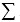 2-3-бағандар әрбір баған үшін;


      4-баған = 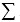 5-7-бағандар әрбір баған үшін;


      8-баған = 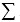 9-10-бағандар әрбір баған үшін;


      11-баған = 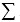 12-13-бағандар әрбір баған үшін;


      14-баған = 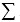 15-17-бағандар әрбір баған үшін;


      18-баған = 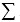 19-20-бағандар әрбір баған үшін;


      21-баған = 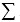 22-23-бағандар әрбір баған үшін;


      24-баған = 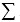 26-бағаннан басқа 25-30-бағандар әрбір баған үшін;


      37-баған = 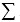 38-40-бағандар әрбір баған үшін.


      1. Шаруа немесе фермер қожалықтары туралы жалпы мәліметтерді көрсетіңіз.
      Укажите общие сведения о крестьянских или фермерских хозяйствах.
      ___________________________
      Ескерту:
      Примечание:
      1БСН - бизнес-сәйкестендіру нөмірі
      1БИН - бизнес идентификационный номер
      1ЖСН - жеке сәйкестендіру нөмірі
      1ИИН - индивидуальный идентификационный номер
      2ӘАОЖ – әкімшілік-аумақтық объектілердің ұлттық жіктеуіші -
      аудандық статистика басқармасының маманы толтырады
      2КАТО - национальный классификатор административно-территориальных
      объектов-заполняется специалистом районного управления статистики
      2. Жер алқаптарының және егістік алаңдарының болуы туралы мәліметтерді көрсетіңіз.
      Укажите сведения о наличии земельных угодий и посевных площадей.
      Атауы Мекенжайы
      Наименование ______________________ Адрес _________________________
      ____________________________________________________________________
      Телефоны ________________________________________
      Электрондық пошта мекенжайы
      Адрес электронной почты __________________________
      Орындаушы
      Исполнитель _______________________________________ ____________
       тегі, аты және әкесінің аты (бар болған жағдайда) телефоны
       фамилия, имя и отчество (при его наличии)
      Бас бухгалтер
      Главный бухгалтер ______________________________________ _______
       тегі, аты және әкесінің аты (бар болған жағдайда) қолы
       милия, имя и отчество (при его наличии) подпись
      Басшы
      Руководитель ___________________________________________ _______
       тегі, аты және әкесінің аты (бар болған жағдайда) қолы
       фамилия, имя и отчество (при его наличии) подпись
       fs24Мөрге арналған орын (бар болған жағдайда)
       Место для печати (при наличии) "Шаруа немесе фермер қожалықтарында жер алқаптарының және
егістік алаңдарының болуы туралы мәліметтер"
(коды 1741104, индексі 6-р (фермер), кезеңділігі жылдық)
жалпымемлекеттік статистикалық байқаудың статистикалық нысанын
толтыру жөніндегі нұсқаулық
      1. Осы "Шаруа немесе фермер қожалықтарында жер алқаптарының және егістік алаңдарының болуы туралы мәліметтер" (коды 1741104, индексі 6-р (фермер), кезеңділігі жылдық) жалпымемлекеттік статистикалық байқаудың статистикалық нысанын толтыру жөніндегі нұсқаулық "Мемлекеттік статистика туралы" Қазақстан Республикасы Заңының 12-бабы  7) тармақшасына сәйкес әзірленді және "Шаруа немесе фермер қожалықтарында жер алқаптарының және егістік алаңдарының болуы туралы мәліметтер" (коды 1741104 индексі 6-р (фермер), кезеңділігі жылдық) жалпымемлекеттік статистикалық байқаудың статистикалық нысанын толтыруды нақтылайды.
      2. Келесі анықтамалар осы статистикалық нысанды толтыру мақсатында қолданылады:
      1) шаруа немесе фермер қожалығы – ауыл шаруашылығына арналған жерлердi ауыл шаруашылығы өнiмiн өндiрумен, сондай-ақ осы өнiмдi ұқсатумен және өткiзумен тығыз байланысты жеке кәсiпкерлiктi жүзеге асыратын еңбек бірлестігі;
      2) егiстiк – жүйелi түрде өңделетiн және көпжылдық шөптердiң егiстiгiн қоса алғанда, ауыл шаруашылығы дақылдарының егiстiгiне пайдаланылатын жер учаскелерi, сондай-ақ сүрi жер;
      3) табиғи шабындықтар мен жайылымдар – шөп шабуға және жануарларды жаюға жүйелi түрде пайдаланылатын жер учаскелерi;
      4) тыңайған жер – бұрын егiстiк құрамында болған және күзден бастап бiр жылдан аса ауыл шаруашылығы дақылдарын егуге пайдаланылмайтын және пар айдауға әзiрленбеген жер учаскесi;
      5) көпжылдық екпелер – жемiс-жидек, техникалық және дәрiлік өнiмдердiң түсiмiн алуға арналған, қолдан отырғызылған жасанды бұта екпелеріне (орман алқаптарынсыз) немесе шөптік көпжылдық өсімдіктерге, пайдаланылатын ауыл шаруашылығының пайдалы жерлері. Көпжылдық екпелер құрамында бақша, жүзімдік, жидектік, жемісті көшеттіктер, алқаптар бөлініп көрсетіледі;
      6) шаруашылық бойынша есепке алу – үй шаруашылықтары мен шаруа және (немесе) фермер қожалықтары бойынша әкімшілік деректерді қалыптастыру процесі.
      3. Статистикалық нысандағы барлық деректер есеп беретін әкімшілік органның аумағында орналасқан әрбір шаруа немесе фермер қожалығы бойынша пайдаланатын жерді бекіткен актінің негізінде, олардың толық атауларын, мекенжайы мен құрылған жылдарын көрсете отырып жеке келтіріледі.
      Осы статистикалық нысанда шаруа немесе фермер қожалықтары мүшелерінің жеке меншігіндегі үй іргесіндегі жер телімдері туралы мәліметтер көрсетілмейді. Бұл деректер "Үй шаруашылықтарында жер алқаптарының болуы туралы мәліметтер" (индексі 7-р (халық) кезеңділігі жылдық) статистикалық нысанында келтіріледі.
      Осы статистикалық нысанды толтыру кезінде үй шаруашылықтарының және шаруа немесе фермер қожалықтарының өсімдік шаруашылығының деректері пайдаланылады.
      4. Статистикалық нысанда есептік күнге шаруа немесе фермер қожалықтарындағы пайдаланылатын жердің болуы туралы деректер келтіріледі.
      Жаңадан құрылған шаруашылықтар үшін олардың құрылған жылы жерді пайдалану құқығы актісінің тіркелген күні бойынша анықталады.
      Бизнес-сәйкестендіру нөмірін (БСН), жеке сәйкестендіру нөмірін (ЖСН), Әкімшілік-аумақтық объектілердің жіктеуішіне (ӘАОЖ) сәйкес аумаққа тиістілік кодын, Қазақстан Республикасы Ұлттық экономика министрлігі Статистика комитеті төрағасының 2008 жылы 20 мамырдағы № 67 бұйрығымен бекітілген Экономикалық қызмет түрінің номенклатурасына сәйкес экономикалық қызмет түрінің кодын аудандық статистика басқармасының қызметкері жазады.
      Г бағанында шаруа немесе фермер қожалық иесінің тегі, аты, әкесінің аты (бар болған жағдайда) көрсетіледі. 1-бөлімнің К бағанында ауылшаруашылығы өндірісінде жұмыс істейтін қызметкерлердің орташа жылдық саны көрсетіледі. Оларға шаруа немесе фермер қожалығының жұмыс істейтін барлық мүшелері және жалданып жұмыс істейтін азаматтар (еңбек шарты немесе шарт, келісімшарт бойынша), сондай-ақ маусымдық жұмыстарға тартылғандар жатады.
      5. "Жер алқаптарының және егістік алаңының болуы туралы мәліметтер" 2-бөлімінде иелікке немесе уақытша пайдалануға алынған олар шаруа немесе фермер қожалығын тіркеу кезінде алынған жер пайдалану құқығы актісінің негізінде жалпы жер алаңы толтырылады және 1-баған бойынша қойылады. Егер бұл жер немесе оның бөлігі жалға берілетін болса, онда бұл алаң 10-баған бойынша көрсетіледі. Егер акті бойынша тіркелген жер алаңынан басқа қосымша жер жалға алынса, онда бұл алаңды 11-баған бойынша көрсеткен жөн. Жер бойынша барлық көрсеткіштер гектармен толтырылады.
      Егер жер шаруашылықтың меншігінде болған жағдайда ғана 10, 11-бағандар толтырылады. Егер жер жалға алынған болса (соның ішінде ұзақ мерзімге), 10 және 11-бағандар толтырылмайды.
      2-бөлімнің 12-бағанында ауылшаруашылық дақылдардың егіс алаңының деректері (1 шілдеге барлық егіс алаңы) шаруашылық иесіне (немесе шаруашылықтың ересек мүшесіне) пікіртерім жүргізу жолымен гектармен ағымдағы жылғы өнім жазылады. Ауылшаруашылық дақылдарының егіні үй жанындағы учаскедегі және арнайы бөлінген бақшалардағы (егістіктер) егісті қамтиды. Бақшадағы қатар аралығындағы егістер тиісті дақылдың егістік алаңының қорытындысына және барлық егістік алаңының қорытындысына енгізіледі. Отамалы дақылдардың қатар аралығындағы егістер, сондай-ақ қайталанған (аңыздық) егістер егістік алаңына кірмейді. Бау-бақшалар, жидектіктер, көк гүлзарлар, жолдар және ауылшаруашылық дақылдары егілмеген басқа да алаңдар егістік алаңы болып саналмайды.
      13-баған бойынша "дәнді (күрішті қоспағанда) және бұршақты дақылдар" сақталған күздік дәнді (бидай, қара бидай, арпа) және дән ретінде пайдаланылатын жаздық дәнді (бидай, арпа, сұлы, дәнді масақтардың қоспасы, жүгері, тары, қарақұмық, күріш, қонақ бұршақ, дәнді бұршақтылар) дақылдардың егістері кіреді. Басқа мақсаттарға (көк азыққа, сүрлемге, пішенге) арналған дәнді дақылдар бұл жолға кірмейді. 13-бағаннан есепті жылы егілген дәнді дақылдар егіні бөліп алынады (14-26 бағандар). Жүгері егісіне (15-баған) сүрлем мен көк азыққа пайдаланылатын, сүттенгенге дейінгі балауыз, сүтті-балауыз және балауызданып піскендерді алып тастағанда, толық піскен жүгерінің дәні кіреді. Бұл дақылдар азық дақылдары бойынша (58-баған) көрсетіледі.
      28-35-бағандар бойынша сәйкесінше майлы дақылдар, соның ішінде: соя бұршақтары, жер жаңғақтары, шашақты зығырдың тұқымдары, қыша тұқымдары, рапс тұқымдары, күнбағыс тұқымдары, мақсары тұқымдары және басқалар көрсетіледі. Күнбағыс егісіне ағымдағы жылы өндірілген егістер, сондай-ақ қыстың алдында өндірілген күнбағыстың дәнге сақталған егістері кіреді. Күнбағыстың сүрлемдік егістері бұл көрсеткішке кірмейді.
      36-баған бойынша күріш егістігіне арналған алаң көрсетіледі. "Көкөністер және бақша дақылдары, тамыржемістілер және түйнекжемістілер" 38-55-бағандары бойынша қырыққабат, бұрыш, қияр, баялды, қызанақ, асқабақ, кәді, асханалық сәбіз, сарымсақ, басты пияз, шомыр, шалғам, асханалық қызылша, қауын, қарбыз, картоп, қант қызылшасы, саңырауқұлақ және өзге де көкөністер егілген алаңдар енгізіледі.
      56-баған бойынша темекі егісінің алаңы көрсетіледі. 57-баған бойынша дәннен тазартылған немесе тазартылмаған мақта көрсетіледі. Мақта егісінің барлық нақты алаңы, оған көлеңкелеу үшін жағалай отырғызылған тұт ағашының жолақтары, жеке тұрған ағаштардың көлеңкелік алаңдары қоса ескеріледі.
      Азықтық дақылдар бойынша (59-66-бағандар) барлық азықтық дақылдардың егістері: азықтық тамыржемісті дақылдар, дәнді және дәнді бұршақты, азықтық бақша (азықтық асқабақ, азықтық қарбыз және азықтық кәділер), азықтық жүгері, азықтық қырыққабат, дақылдық себілген пішендіктер мен жайылымдар (көпжылдық және біржылдық) және басқа да егістер көрсетіледі. 67-баған бойынша ашық жерде өсірілетін гүл егістігіне арналған алаңдар көрсетіледі. Көпжылғы дақыл алаңдары бойынша деректер жеке (69-83-бағандар бойынша) жүзімдіктер, алма ағаштары, алмұрт, өрік, шие, шабдалы, қара өрік, жидектер және өзге де жемістер көрсетіледі.
      5. Арифметикалық-логикалық бақылау:
      2-бөлім. Пайдаланылатын жердің және егістік алқабының болуы туралы мәліметтер:
      1-баған 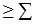 2-3-бағандар әрбір баған үшін;


      3-баған 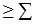 4-9-бағандар әрбір баған үшін;


      12-баған 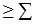 13, 27, 36, 37, 56-58, 67-бағандар әрбір жол үшін;


      13-баған 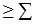 14-26-бағандар әрбір баған үшін;


      27-баған 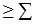 28-35-бағандар әрбір баған үшін;


      37-баған 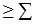 38-55-бағандар әрбір баған үшін;


      58-баған 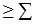 59-66-бағандар әрбір баған үшін;


      69-баған 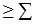 79-83-бағандардан басқа 70-84-бағандар әрбір баған үшін;


      78-баған 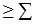 79-83-бағандар әрбір баған үшін.


      1. Елді мекен туралы және пайдаланылатын жер алқаптарының болуы туралы мәліметтерді көрсетіңіз
      Укажите сведения о населенном пункте и о наличии земельных угодий
      ________________________
      Ескерту:
      Примечание:
      1ӘАОЖ-әкімшілік-аумақтық объектілерінің ұлттық жіктеуішін-аудандық статистика басқармасының маманы толтырады
      1КАТО-национальный классификатор административно-территориальных
      объектов-заполняется специалистом районного управления статистики
      2шаршы м – шаршы метр
      2кв. м. – квадратный метр
      Атауы Мекенжайы
      Наименование ______________________ Адрес _________________________
      ____________________________________________________________________
      Телефоны ________________________________________
      Электрондық пошта мекенжайы
      Адрес электронной почты __________________________
      Орындаушы
      Исполнитель _______________________________________ ____________
       тегі, аты және әкесінің аты (бар болған жағдайда) телефоны
       фамилия, имя и отчество (при его наличии)
      Бас бухгалтер
      Главный бухгалтер ______________________________________ _______
       тегі, аты және әкесінің аты (бар болған жағдайда) қолы
       милия, имя и отчество (при его наличии) подпись
      Басшы
      Руководитель ___________________________________________ _______
       тегі, аты және әкесінің аты (бар болған жағдайда) қолы
       фамилия, имя и отчество (при его наличии) подпись "Үй шаруашылықтарында пайдаланылатын жер алқаптарының
болуы туралы мәліметтер" жалпымемлекеттік статистикалық
байқаудың статистикалық нысанын (коды 1771104, индексі 7-р
(халық), кезеңділігі жылдық) толтыру жөніндегі нұсқаулық
      1. Осы Нұсқаулық "Мемлекеттік статистика туралы" Қазақстан Республикасы Заңының 12-бабы  7) тармақшасына сәйкес әзірленді және "Үй шаруашылықтарында пайдаланылатын жер алқаптарының болуы туралы мәліметтер" жалпымемлекеттік статистикалық байқаудың статистикалық нысанын (коды 1771104, индексі 7-р (халық), кезеңділігі жылдық) толтыруды нақтылайды.
      2. Келесі анықтамалар осы статистикалық нысанды толтыру мақсатында қолданылады:
      1) үй шаруашылығы – бірге тұратын, өз табыстары мен мүлкін толықтай немесе ішінара біріктіретін және тауарлар мен көрсетілетін қызметтерді бірлесіп тұтынатын бір немесе одан да көп жеке тұлғалардан тұратын экономикалық субъект;
      2) егiстiк жер – жүйелi түрде өңделетiн және көп жылдық шөптердiң егiстiгiн қоса алғанда, ауыл шаруашылығы дақылдарының егiстiгiне пайдаланылатын жер учаскесi, сондай-ақ сүрi жер;
      3) табиғи шабындықтар мен жайылымдар – шөп шабуға және жануарларды жаюға жүйелi түрде пайдаланылатын жер учаскелерi;
      4) тыңайған жер – бұрын егiстiк құрамында болған және күзден бастап бiр жылдан аса ауыл шаруашылығы дақылдарын егуге пайдаланылмайтын және пар айдауға әзiрленбеген жер учаскесi;
      5) көп жылдық екпелер – жемiс-жидек, техникалық және дәрiлік өнiмдердiң түсiмiн алуға арналған, қолдан отырғызылған жасанды бұта екпелеріне немесе шөптік көп жылдық өсімдіктерге, пайдаланылатын ауыл шаруашылығының пайдалы жерлері. Көп жылдық екпелер құрамында бақша, жүзімдік, жидектік, жемісті көшеттіктер, алқаптар бөлініп көрсетіледі;
      6) шаруашылық бойынша есепке алу – үй шаруашылықтары мен шаруа және (немесе) фермер қожалықтары бойынша әкімшілік деректерді қалыптастыру процесі.
      3. Статистикалық нысанға жазу әрбір елді мекен бойынша оның толық атауын көрсете отырып, бөлек жолдарға жүргізіледі.
      Статистикалық нысанды толтырғанда:
      Әкімшілік дереккөздер және аумақтық органдар жүргізетін жер кадастрының деректері;
      Үй шаруашылықтарын есепке алу дәптерінің деректері пайдаланылады.
      4. 1-бағанда "1 қаңтарға жеке меншікке жататын барлық жер шаршы метр" көрсетіледі. 1-бөлімнің 1-бағанында үй шаруашылықтарының пайдалануындағы барлық жер туралы деректер және ауылшаруашылық құрылыстар жолында қойылады. 4 және 9-бағандарда осы жерлер пайдаланылуына қарай көрсетіледі: егістік жер, жайылымдар, шабындықтар, тыңайған жерлер және көп жылдық екпелер отырғызылатын жер. 1-бөлімнің 10-бағанында басқа да жер иелерінен пайдалануға алынған жерлер жазылады. Мұнда 1 шілдедегі жағдай бойынша шаруашылық пайдаланатын егістік жерлер, пішендік жерлер және жайылымдар көрсетіледі.
      5. 1-бөлімнің 15-бағанында жеке дақылдар бойынша (16-70-бағандар) барлық егістік алаңы көрсетіледі, сонымен қатар көп жылғы дақылдар мен жемістер және жидектер (72-86-бағандар) үй шаруашылықтарын есепке алу деректері негізінде шаршы метрмен толтырылады. Бұл жолдарға үй іргесіндегі ғана емес, сонымен бірге жалға алынған және бақшаға бөлінген егістерді қосу қажет.
      29, 38, 53, 54, 69, 80, 85, 86 бос бағандарда егер көрсетілген тізімде болмаса, дақылдардың басқа түрлері көрсетіледі (осы кластағы тізімде саналмағандар).
      Бақтардың қатар аралықтарындағы егістер тиісті дақылдар егістік жерлердің қорытындысына және барлық егістік жерлердің қорытындысына енгізіледі. Отамалы дақылдардың қатар аралықтарындағы егістер, сондай-ақ қайталама (аңыздық) егістер егістік жерлерге енгізілмейді. Ауыл шаруашылығы дақылдарын егу жүргізілмеген көгал алаң, жолдар және басқа да алқаптар егістік жерлерге енгізілмейді.
      "Дәнді (күрішті қоспағанда) және бұршақты дақылдар" 16-бағанына сақталған күздік дәнді (бидай, қара бидай, арпа) және дән ретінде пайдалануға арналған жаздық дәнді (бидай, арпа, сұлы, дәнді масақтардың қоспасы, жүгері, тары, қара құмық, күріш, қонақ бұршақ, дәнді бұршақтылар) дақылдардың егістері кіреді. Басқа мақсатқа (көк азыққа, сүрлемге, пішенге) арналған дәнді дақылдар бұл бағанға кірмейді.
      30-баған бойынша сәйкесінше майлы дақылдарға арналған алаң көрсетіледі, одан 31-баған бойынша шашақты зығырдың тұқымдары, 32, 33, 34, 35-бағандар бойынша қыша, рапс, күнбағыстың, мақсары тұқымдары көрсетілген. Күнбағыс егісіне ағымдағы жылы өндірілген егістер, сондай-ақ қыстың алдында өндірілген күнбағыстың дәнге сақталған егістері кіреді. Соя бұршақтары, жер жаңғақ, күріш 36, 37, 39-бағандарда көрсетіледі. Майлы дақылдардың басқа түрлері бар болғанда 38 бос бағанда көрсетіледі.
      Көкөністер және бақша дақылдары, тамыр жемістілер және түйнек жемістерге (41-58-бағандар) ашық топырақтағы егістер кіреді. Ашық топырақтағы көкөністерге қырыққабат, бұрыштар, ашық топырақтың қиярлары, баялдылар, ашық топырақтың қызанақтары, асқабақ, кәділер, асханалық сәбіз сарымсақ, басты пияз, шомыр, шалғам, асханалық қызылша, басқша дақылдары (қауындар, қарбыздар), картоп (картоптың барлық алаңы егіс мезгілімен оның арналғанына қарамастан), қант қызылшасы және саңырауқұлақтар алаңдары енгізіледі. 59-баған бойынша темекі егісіне арналған алаң жазылады. Мақта өсімдігі бойынша (60-баған) мақта егісінің барлық нақты алаңы есептелінеді, оған көлеңкелеу үшін жағалай отырғызылған тұт ағашының жолақтары, жеке тұрған ағаштардың көлеңкелік алаңдары көрсетіледі.
      Азықтық дақылдар бойынша (62-69-бағандар) барлық азықтық дақылдар: азықтық, тамыр жемісті, бақша, дәнді және сүрлемге арналған азық және азықтық жүгері көрсетіледі. 69-бос бағанында бар болған жағдайда өзге де азықтық дақылдар жазылады. 70-бағанда гүл егістігіне арналған алаңдар көрсетіледі.
      Көп жылдық дақылдардың егіс алаңы бойынша деректер (73-86 бағандар бойынша): алмалар, алмұрттар, өріктер, шиелер, шабдалылар, қара өріктер, жемістер және басқа да жидектер.
      5. Арифметикалық-логикалық бақылау:
      1) 2 - Бөлім. Егістік жерлер және жердің нақты бары туралы мәліметтер:
      1-баған = 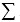 2-3-бағандар әрбір жол үшін;


      3-баған = 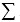 4-9-бағандар әрбір жол үшін;


      10-баған = 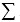 11-13-бағандар әрбір жол үшін;


      15-баған = 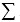 16, 30, 39, 40, 59-61, 70-бағандар әрбір жол үшін;


      16-баған = 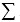 17-29-бағандар әрбір жол үшін;


      30-баған = 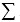 31-38-бағандар әрбір жол үшін;


      40-баған = 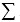 41-58-бағандар әрбір жол үшін;


      61-баған = 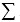 62-69-бағандар әрбір жол үшін;


      72-баған = 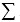 82-86-бағандардан басқа 73-87-бағандар әрбір жол үшін;


      81-баған = 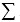 82-86-бағандар әрбір жол үшін.


					© 2012. Қазақстан Республикасы Әділет министрлігінің «Қазақстан Республикасының Заңнама және құқықтық ақпарат институты» ШЖҚ РМК
				
Қазақстан Республикасы
Ұлттық экономика министрлігі
Статистика комитетінің төрағасы
Ә. СмайыловҚазақстан Республикасы
Ұлттық экономика министрлігі
Статистика комитеті төрағасының
2015 жылғы 6 қазандағы № 151
бұйрығына 1-қосымша 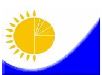 
Мемлекеттік статистика органдары құпиялылығына кепілдік береді

Конфиденциальность гарантируется

органами государственной

статистики
Мемлекеттік статистика органдары құпиялылығына кепілдік береді

Конфиденциальность гарантируется

органами государственной

статистики
Приложение 1 к приказу Председателя

Комитета по статистике Министерства

Национальной экономики Республики

Казахстан от 30 ноября 2016 года № 291
Приложение 1 к приказу Председателя

Комитета по статистике Министерства

Национальной экономики Республики

Казахстан от 30 ноября 2016 года № 291
Приложение 1 к приказу Председателя

Комитета по статистике Министерства

Национальной экономики Республики

Казахстан от 30 ноября 2016 года № 291
Приложение 1 к приказу Председателя

Комитета по статистике Министерства

Национальной экономики Республики

Казахстан от 30 ноября 2016 года № 291
Жалпымемлекеттік статистикалық байқаудың статистикалық нысаны

Статистическая форма

общегосударственного

статистического наблюдения
Жалпымемлекеттік статистикалық байқаудың статистикалық нысаны

Статистическая форма

общегосударственного

статистического наблюдения
Приложение 1 к приказу Председателя

Комитета по статистике Министерства

Национальной экономики Республики

Казахстан от 30 ноября 2016 года № 291
Приложение 1 к приказу Председателя

Комитета по статистике Министерства

Национальной экономики Республики

Казахстан от 30 ноября 2016 года № 291
Приложение 1 к приказу Председателя

Комитета по статистике Министерства

Национальной экономики Республики

Казахстан от 30 ноября 2016 года № 291
Приложение 1 к приказу Председателя

Комитета по статистике Министерства

Национальной экономики Республики

Казахстан от 30 ноября 2016 года № 291
Аумақтық статистика органына

тапсырылады

Представляется территориальному

органу статистики
Аумақтық статистика органына

тапсырылады

Представляется территориальному

органу статистики
Аумақтық статистика органына

тапсырылады

Представляется территориальному

органу статистики
Статистикалық нысан www.stat.gov.kz сайтында орналастырылған

Статистическая форма размещена на сайте www.stat.gov.kz
Статистикалық нысан www.stat.gov.kz сайтында орналастырылған

Статистическая форма размещена на сайте www.stat.gov.kz
Статистикалық нысан www.stat.gov.kz сайтында орналастырылған

Статистическая форма размещена на сайте www.stat.gov.kz
Мемлекеттік статистиканың тиісті органдарына анық емес бастапқы статистикалық деректерді ұсыну және бастапқы статистикалық деректерді белгіленген мерзімде ұсынбау "Әкімшілік құқық бұзушылық туралы" Қазақстан Республикасы Кодексінің 497-бабында көзделген әкімшілік құқық бұзушылықтар болып табылады.

Представление недостоверных и непредставление первичных статистических данных в соответствующие органы государственной статистики в установленный срок являются административными правонарушениями, предусмотренными статьей 497 Кодекса Республики Казахстан "Об административных правонарушениях".
Мемлекеттік статистиканың тиісті органдарына анық емес бастапқы статистикалық деректерді ұсыну және бастапқы статистикалық деректерді белгіленген мерзімде ұсынбау "Әкімшілік құқық бұзушылық туралы" Қазақстан Республикасы Кодексінің 497-бабында көзделген әкімшілік құқық бұзушылықтар болып табылады.

Представление недостоверных и непредставление первичных статистических данных в соответствующие органы государственной статистики в установленный срок являются административными правонарушениями, предусмотренными статьей 497 Кодекса Республики Казахстан "Об административных правонарушениях".
Мемлекеттік статистиканың тиісті органдарына анық емес бастапқы статистикалық деректерді ұсыну және бастапқы статистикалық деректерді белгіленген мерзімде ұсынбау "Әкімшілік құқық бұзушылық туралы" Қазақстан Республикасы Кодексінің 497-бабында көзделген әкімшілік құқық бұзушылықтар болып табылады.

Представление недостоверных и непредставление первичных статистических данных в соответствующие органы государственной статистики в установленный срок являются административными правонарушениями, предусмотренными статьей 497 Кодекса Республики Казахстан "Об административных правонарушениях".
Мемлекеттік статистиканың тиісті органдарына анық емес бастапқы статистикалық деректерді ұсыну және бастапқы статистикалық деректерді белгіленген мерзімде ұсынбау "Әкімшілік құқық бұзушылық туралы" Қазақстан Республикасы Кодексінің 497-бабында көзделген әкімшілік құқық бұзушылықтар болып табылады.

Представление недостоверных и непредставление первичных статистических данных в соответствующие органы государственной статистики в установленный срок являются административными правонарушениями, предусмотренными статьей 497 Кодекса Республики Казахстан "Об административных правонарушениях".
Мемлекеттік статистиканың тиісті органдарына анық емес бастапқы статистикалық деректерді ұсыну және бастапқы статистикалық деректерді белгіленген мерзімде ұсынбау "Әкімшілік құқық бұзушылық туралы" Қазақстан Республикасы Кодексінің 497-бабында көзделген әкімшілік құқық бұзушылықтар болып табылады.

Представление недостоверных и непредставление первичных статистических данных в соответствующие органы государственной статистики в установленный срок являются административными правонарушениями, предусмотренными статьей 497 Кодекса Республики Казахстан "Об административных правонарушениях".
Мемлекеттік статистиканың тиісті органдарына анық емес бастапқы статистикалық деректерді ұсыну және бастапқы статистикалық деректерді белгіленген мерзімде ұсынбау "Әкімшілік құқық бұзушылық туралы" Қазақстан Республикасы Кодексінің 497-бабында көзделген әкімшілік құқық бұзушылықтар болып табылады.

Представление недостоверных и непредставление первичных статистических данных в соответствующие органы государственной статистики в установленный срок являются административными правонарушениями, предусмотренными статьей 497 Кодекса Республики Казахстан "Об административных правонарушениях".
Мемлекеттік статистиканың тиісті органдарына анық емес бастапқы статистикалық деректерді ұсыну және бастапқы статистикалық деректерді белгіленген мерзімде ұсынбау "Әкімшілік құқық бұзушылық туралы" Қазақстан Республикасы Кодексінің 497-бабында көзделген әкімшілік құқық бұзушылықтар болып табылады.

Представление недостоверных и непредставление первичных статистических данных в соответствующие органы государственной статистики в установленный срок являются административными правонарушениями, предусмотренными статьей 497 Кодекса Республики Казахстан "Об административных правонарушениях".
Статистикалық нысан

коды 1711105

Код статистической формы 1711105
Статистикалық нысан

коды 1711105

Код статистической формы 1711105
Жаңа кәсіпорындарға пікіртерім жүргізу

Опрос новых предприятий
Жаңа кәсіпорындарға пікіртерім жүргізу

Опрос новых предприятий
Жаңа кәсіпорындарға пікіртерім жүргізу

Опрос новых предприятий
Жаңа кәсіпорындарға пікіртерім жүргізу

Опрос новых предприятий
Жаңа кәсіпорындарға пікіртерім жүргізу

Опрос новых предприятий
1-НП
1-НП
Біржолғы

Единовременная
Біржолғы

Единовременная
Есепті кезең

Отчетный период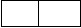 
ай

месяц
жыл

год
Ақпаратты облыстық, қалалық, аудандық статистика органдарына жаңадан құрылған заңды тұлғалар және (немесе) олардың филиалдары мен өкілдіктері әділет органдарында мемлекеттік тіркеуден өткен күнінен бастап 30 күнтізбелік күн ішінде тапсырады.

Информацию представляют вновь созданные юридические лица и (или) их филиалы и представительства в областной, городской, районный органы статистики, по месту нахождения в течение 30 календарных дней со дня государственной регистрации в органах юстиции.
Ақпаратты облыстық, қалалық, аудандық статистика органдарына жаңадан құрылған заңды тұлғалар және (немесе) олардың филиалдары мен өкілдіктері әділет органдарында мемлекеттік тіркеуден өткен күнінен бастап 30 күнтізбелік күн ішінде тапсырады.

Информацию представляют вновь созданные юридические лица и (или) их филиалы и представительства в областной, городской, районный органы статистики, по месту нахождения в течение 30 календарных дней со дня государственной регистрации в органах юстиции.
Ақпаратты облыстық, қалалық, аудандық статистика органдарына жаңадан құрылған заңды тұлғалар және (немесе) олардың филиалдары мен өкілдіктері әділет органдарында мемлекеттік тіркеуден өткен күнінен бастап 30 күнтізбелік күн ішінде тапсырады.

Информацию представляют вновь созданные юридические лица и (или) их филиалы и представительства в областной, городской, районный органы статистики, по месту нахождения в течение 30 календарных дней со дня государственной регистрации в органах юстиции.
Ақпаратты облыстық, қалалық, аудандық статистика органдарына жаңадан құрылған заңды тұлғалар және (немесе) олардың филиалдары мен өкілдіктері әділет органдарында мемлекеттік тіркеуден өткен күнінен бастап 30 күнтізбелік күн ішінде тапсырады.

Информацию представляют вновь созданные юридические лица и (или) их филиалы и представительства в областной, городской, районный органы статистики, по месту нахождения в течение 30 календарных дней со дня государственной регистрации в органах юстиции.
Ақпаратты облыстық, қалалық, аудандық статистика органдарына жаңадан құрылған заңды тұлғалар және (немесе) олардың филиалдары мен өкілдіктері әділет органдарында мемлекеттік тіркеуден өткен күнінен бастап 30 күнтізбелік күн ішінде тапсырады.

Информацию представляют вновь созданные юридические лица и (или) их филиалы и представительства в областной, городской, районный органы статистики, по месту нахождения в течение 30 календарных дней со дня государственной регистрации в органах юстиции.
Ақпаратты облыстық, қалалық, аудандық статистика органдарына жаңадан құрылған заңды тұлғалар және (немесе) олардың филиалдары мен өкілдіктері әділет органдарында мемлекеттік тіркеуден өткен күнінен бастап 30 күнтізбелік күн ішінде тапсырады.

Информацию представляют вновь созданные юридические лица и (или) их филиалы и представительства в областной, городской, районный органы статистики, по месту нахождения в течение 30 календарных дней со дня государственной регистрации в органах юстиции.
Ақпаратты облыстық, қалалық, аудандық статистика органдарына жаңадан құрылған заңды тұлғалар және (немесе) олардың филиалдары мен өкілдіктері әділет органдарында мемлекеттік тіркеуден өткен күнінен бастап 30 күнтізбелік күн ішінде тапсырады.

Информацию представляют вновь созданные юридические лица и (или) их филиалы и представительства в областной, городской, районный органы статистики, по месту нахождения в течение 30 календарных дней со дня государственной регистрации в органах юстиции.
БСН коды

код БИН
Почта индексі

Почтовый индекс
Облыс

Область
Қала, аудан (немесе қаланың ауданы)

Город, район, (или район города)
Елді мекен (ауыл)

Населенный пункт
Орналасқан жері (көше, даңғыл)

Местонахождение (улица, проспект)
Үйдің және кеңсенің (пәтердің) нөмірі

Номер дома и офиса (квартиры)
Телефон
Факс
Электрондық мекенжайы

Электронный адрес
Кәсіпорын басшысына


К руководителю предприятия
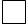 
Өзге тұлғаға (егер "Өзге тұлғаға" белгіленсе Тегі, аты, әкесінің аты (бар болған жағдайда), жеке К руководителю предприятия сәйкестендіру нөмірі (бұдан әрі - ЖСН), телефонын, электрондық мекенжайын толтырыңыз)


К иному лицу (если отмечено "К иному лицу" заполните Фамилию, имя, отчество, индивидуальный идентификационный номер (далее - ИИН), телефон, электронный адрес)
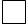 
Тегі, аты, әкесінің аты (бар болған жағдайда)

Фамилия, имя, отчество (при его наличии)
Тегі, аты, әкесінің аты (бар болған жағдайда)

Фамилия, имя, отчество (при его наличии)
Тегі, аты, әкесінің аты (бар болған жағдайда)

Фамилия, имя, отчество (при его наличии)
ЖСН

ИИН
ЖСН

ИИН
ЖСН

ИИН
Телефоны

Телефон
Телефоны

Телефон
Телефоны

Телефон
Электрондық мекенжайы

Электронный адрес
Электрондық мекенжайы

Электронный адрес
Электрондық мекенжайы

Электронный адрес
Тауар өндірісі (қандай тауарлар екенін көрсетіңіз)


Производство товаров (укажите, каких товаров)

Қызмет көрсету (қандай қызметтер екенін көрсетіңіз)

Оказание услуг (укажите, каких услуг)
Сауда (қандай тауарлармен екенін көрсетіңіз, бөлшек немесе көтерме сауда)

Торговля (укажите, торговля какими товарами, оптом или в розницу)
Басқа (нақты не екенін көрсетіңіз)

Другое (укажите, что именно)
Тіркелген сәттен бастап жыл ішінде күтілетін қызметкерлердің тізімдік саны (адам)


Численность работников на момент регистрации (человек)

Тіркелген сәттен бастап жыл ішінде күтілетін қызметкерлердің тізімдік саны (адам)

Ожидаемую списочную численность работников в течение года с момента регстрации (человек)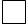 
Жүзеге асырады

осуществляет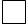 
Жүзеге асырмайды

не осуществляет
Алғашқы деректерді

жариялауға келісеміз3

Согласны на опубликование

первичных данных 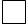 
Алғашқы деректерді

жариялауға келіспейміз3

Не согласны на

опубликование первичных

данных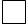  Қазақстан Республикасы
Ұлттық экономика министрлігі
Статистика комитеті
төрағасының
2015 жылғы 6 қазандағы
№ 151 бұйрығына 2-қосымшаҚазақстан Республикасы
Ұлттық экономика министрлігі
Статистика комитеті төрағасының
2015 жылғы 6 қазандағы № 151
№ 291 бұйрығына 3-қосымша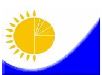 
Мемлекеттік статистика органдары құпиялылығына кепілдік береді

Конфиденциальность

гарантируется органами

государственной статистики
Мемлекеттік статистика органдары құпиялылығына кепілдік береді

Конфиденциальность

гарантируется органами

государственной статистики
Мемлекеттік статистика органдары құпиялылығына кепілдік береді

Конфиденциальность

гарантируется органами

государственной статистики
Мемлекеттік статистика органдары құпиялылығына кепілдік береді

Конфиденциальность

гарантируется органами

государственной статистики
Мемлекеттік статистика органдары құпиялылығына кепілдік береді

Конфиденциальность

гарантируется органами

государственной статистики
Мемлекеттік статистика органдары құпиялылығына кепілдік береді

Конфиденциальность

гарантируется органами

государственной статистики
Приложение 3 к приказу Председателя

Комитета по статистике Министерства

Национальной экономики Республики

Казахстан от 30 ноября 2016 года № 291
Приложение 3 к приказу Председателя

Комитета по статистике Министерства

Национальной экономики Республики

Казахстан от 30 ноября 2016 года № 291
Приложение 3 к приказу Председателя

Комитета по статистике Министерства

Национальной экономики Республики

Казахстан от 30 ноября 2016 года № 291
Приложение 3 к приказу Председателя

Комитета по статистике Министерства

Национальной экономики Республики

Казахстан от 30 ноября 2016 года № 291
Жалпымемлекеттік статистикалық байқаудың статистикалық нысаны

Статистическая форма

общегосударственного

статистического наблюдения
Жалпымемлекеттік статистикалық байқаудың статистикалық нысаны

Статистическая форма

общегосударственного

статистического наблюдения
Жалпымемлекеттік статистикалық байқаудың статистикалық нысаны

Статистическая форма

общегосударственного

статистического наблюдения
Жалпымемлекеттік статистикалық байқаудың статистикалық нысаны

Статистическая форма

общегосударственного

статистического наблюдения
Жалпымемлекеттік статистикалық байқаудың статистикалық нысаны

Статистическая форма

общегосударственного

статистического наблюдения
Жалпымемлекеттік статистикалық байқаудың статистикалық нысаны

Статистическая форма

общегосударственного

статистического наблюдения
Приложение 3 к приказу Председателя

Комитета по статистике Министерства

Национальной экономики Республики

Казахстан от 30 ноября 2016 года № 291
Приложение 3 к приказу Председателя

Комитета по статистике Министерства

Национальной экономики Республики

Казахстан от 30 ноября 2016 года № 291
Приложение 3 к приказу Председателя

Комитета по статистике Министерства

Национальной экономики Республики

Казахстан от 30 ноября 2016 года № 291
Приложение 3 к приказу Председателя

Комитета по статистике Министерства

Национальной экономики Республики

Казахстан от 30 ноября 2016 года № 291
Аумақтық статистика органына тапсырылады

Представляется территориальному органу статистики
Аумақтық статистика органына тапсырылады

Представляется территориальному органу статистики
Аумақтық статистика органына тапсырылады

Представляется территориальному органу статистики
Аумақтық статистика органына тапсырылады

Представляется территориальному органу статистики
Аумақтық статистика органына тапсырылады

Представляется территориальному органу статистики
Статистикалық нысан www.stat.gov.kz сайтында орналастырылған

Статистическая форма размещена на сайте www.stat.gov.kz
Статистикалық нысан www.stat.gov.kz сайтында орналастырылған

Статистическая форма размещена на сайте www.stat.gov.kz
Статистикалық нысан www.stat.gov.kz сайтында орналастырылған

Статистическая форма размещена на сайте www.stat.gov.kz
Статистикалық нысан www.stat.gov.kz сайтында орналастырылған

Статистическая форма размещена на сайте www.stat.gov.kz
Статистикалық нысан www.stat.gov.kz сайтында орналастырылған

Статистическая форма размещена на сайте www.stat.gov.kz
Мемлекеттік статистиканың тиісті органдарына анық емес бастапқы статистикалық деректерді ұсыну және бастапқы статистикалық деректерді белгіленген мерзімде ұсынбау "Әкімшілік құқық бұзушылық туралы" Қазақстан Республикасы Кодексінің 497-бабында көзделген әкімшілік құқық бұзушылықтар болып табылады.

Представление недостоверных и непредставление первичных статистических данных в соответствующие органы государственной статистики в установленный срок являются административными правонарушениями, предусмотренными статьей 497 Кодекса Республики Казахстан "Об административных правонарушениях".
Мемлекеттік статистиканың тиісті органдарына анық емес бастапқы статистикалық деректерді ұсыну және бастапқы статистикалық деректерді белгіленген мерзімде ұсынбау "Әкімшілік құқық бұзушылық туралы" Қазақстан Республикасы Кодексінің 497-бабында көзделген әкімшілік құқық бұзушылықтар болып табылады.

Представление недостоверных и непредставление первичных статистических данных в соответствующие органы государственной статистики в установленный срок являются административными правонарушениями, предусмотренными статьей 497 Кодекса Республики Казахстан "Об административных правонарушениях".
Мемлекеттік статистиканың тиісті органдарына анық емес бастапқы статистикалық деректерді ұсыну және бастапқы статистикалық деректерді белгіленген мерзімде ұсынбау "Әкімшілік құқық бұзушылық туралы" Қазақстан Республикасы Кодексінің 497-бабында көзделген әкімшілік құқық бұзушылықтар болып табылады.

Представление недостоверных и непредставление первичных статистических данных в соответствующие органы государственной статистики в установленный срок являются административными правонарушениями, предусмотренными статьей 497 Кодекса Республики Казахстан "Об административных правонарушениях".
Мемлекеттік статистиканың тиісті органдарына анық емес бастапқы статистикалық деректерді ұсыну және бастапқы статистикалық деректерді белгіленген мерзімде ұсынбау "Әкімшілік құқық бұзушылық туралы" Қазақстан Республикасы Кодексінің 497-бабында көзделген әкімшілік құқық бұзушылықтар болып табылады.

Представление недостоверных и непредставление первичных статистических данных в соответствующие органы государственной статистики в установленный срок являются административными правонарушениями, предусмотренными статьей 497 Кодекса Республики Казахстан "Об административных правонарушениях".
Мемлекеттік статистиканың тиісті органдарына анық емес бастапқы статистикалық деректерді ұсыну және бастапқы статистикалық деректерді белгіленген мерзімде ұсынбау "Әкімшілік құқық бұзушылық туралы" Қазақстан Республикасы Кодексінің 497-бабында көзделген әкімшілік құқық бұзушылықтар болып табылады.

Представление недостоверных и непредставление первичных статистических данных в соответствующие органы государственной статистики в установленный срок являются административными правонарушениями, предусмотренными статьей 497 Кодекса Республики Казахстан "Об административных правонарушениях".
Мемлекеттік статистиканың тиісті органдарына анық емес бастапқы статистикалық деректерді ұсыну және бастапқы статистикалық деректерді белгіленген мерзімде ұсынбау "Әкімшілік құқық бұзушылық туралы" Қазақстан Республикасы Кодексінің 497-бабында көзделген әкімшілік құқық бұзушылықтар болып табылады.

Представление недостоверных и непредставление первичных статистических данных в соответствующие органы государственной статистики в установленный срок являются административными правонарушениями, предусмотренными статьей 497 Кодекса Республики Казахстан "Об административных правонарушениях".
Мемлекеттік статистиканың тиісті органдарына анық емес бастапқы статистикалық деректерді ұсыну және бастапқы статистикалық деректерді белгіленген мерзімде ұсынбау "Әкімшілік құқық бұзушылық туралы" Қазақстан Республикасы Кодексінің 497-бабында көзделген әкімшілік құқық бұзушылықтар болып табылады.

Представление недостоверных и непредставление первичных статистических данных в соответствующие органы государственной статистики в установленный срок являются административными правонарушениями, предусмотренными статьей 497 Кодекса Республики Казахстан "Об административных правонарушениях".
Мемлекеттік статистиканың тиісті органдарына анық емес бастапқы статистикалық деректерді ұсыну және бастапқы статистикалық деректерді белгіленген мерзімде ұсынбау "Әкімшілік құқық бұзушылық туралы" Қазақстан Республикасы Кодексінің 497-бабында көзделген әкімшілік құқық бұзушылықтар болып табылады.

Представление недостоверных и непредставление первичных статистических данных в соответствующие органы государственной статистики в установленный срок являются административными правонарушениями, предусмотренными статьей 497 Кодекса Республики Казахстан "Об административных правонарушениях".
Мемлекеттік статистиканың тиісті органдарына анық емес бастапқы статистикалық деректерді ұсыну және бастапқы статистикалық деректерді белгіленген мерзімде ұсынбау "Әкімшілік құқық бұзушылық туралы" Қазақстан Республикасы Кодексінің 497-бабында көзделген әкімшілік құқық бұзушылықтар болып табылады.

Представление недостоверных и непредставление первичных статистических данных в соответствующие органы государственной статистики в установленный срок являются административными правонарушениями, предусмотренными статьей 497 Кодекса Республики Казахстан "Об административных правонарушениях".
Мемлекеттік статистиканың тиісті органдарына анық емес бастапқы статистикалық деректерді ұсыну және бастапқы статистикалық деректерді белгіленген мерзімде ұсынбау "Әкімшілік құқық бұзушылық туралы" Қазақстан Республикасы Кодексінің 497-бабында көзделген әкімшілік құқық бұзушылықтар болып табылады.

Представление недостоверных и непредставление первичных статистических данных в соответствующие органы государственной статистики в установленный срок являются административными правонарушениями, предусмотренными статьей 497 Кодекса Республики Казахстан "Об административных правонарушениях".
Мемлекеттік статистиканың тиісті органдарына анық емес бастапқы статистикалық деректерді ұсыну және бастапқы статистикалық деректерді белгіленген мерзімде ұсынбау "Әкімшілік құқық бұзушылық туралы" Қазақстан Республикасы Кодексінің 497-бабында көзделген әкімшілік құқық бұзушылықтар болып табылады.

Представление недостоверных и непредставление первичных статистических данных в соответствующие органы государственной статистики в установленный срок являются административными правонарушениями, предусмотренными статьей 497 Кодекса Республики Казахстан "Об административных правонарушениях".
Мемлекеттік статистиканың тиісті органдарына анық емес бастапқы статистикалық деректерді ұсыну және бастапқы статистикалық деректерді белгіленген мерзімде ұсынбау "Әкімшілік құқық бұзушылық туралы" Қазақстан Республикасы Кодексінің 497-бабында көзделген әкімшілік құқық бұзушылықтар болып табылады.

Представление недостоверных и непредставление первичных статистических данных в соответствующие органы государственной статистики в установленный срок являются административными правонарушениями, предусмотренными статьей 497 Кодекса Республики Казахстан "Об административных правонарушениях".
Статистикалық нысан коды 131111001

Код статистической формы 131111001
Статистикалық нысан коды 131111001

Код статистической формы 131111001
Статистикалық нысан коды 131111001

Код статистической формы 131111001
Экономикалық қызмет түрлері туралы есеп

Отчет о видах экономической деятельности
Экономикалық қызмет түрлері туралы есеп

Отчет о видах экономической деятельности
Экономикалық қызмет түрлері туралы есеп

Отчет о видах экономической деятельности
Экономикалық қызмет түрлері туралы есеп

Отчет о видах экономической деятельности
Экономикалық қызмет түрлері туралы есеп

Отчет о видах экономической деятельности
Экономикалық қызмет түрлері туралы есеп

Отчет о видах экономической деятельности
Экономикалық қызмет түрлері туралы есеп

Отчет о видах экономической деятельности
Экономикалық қызмет түрлері туралы есеп

Отчет о видах экономической деятельности
Экономикалық қызмет түрлері туралы есеп

Отчет о видах экономической деятельности
1-СР
1-СР
1-СР
Жылына бір рет

Один раз в год
Жылына бір рет

Один раз в год
Жылына бір рет

Один раз в год
Есепті кезең

Отчетный период
Есепті кезең

Отчетный период
қаңтар-қыркүйек

январь-сентябрь
қаңтар-қыркүйек

январь-сентябрь
жыл

года
жыл

года
жыл

года
Есептік кезеңде тіркелген, ағымдағы жылдың 1-3 тоқсандарында 2-ШК "Шағын

кәсіпорынның қызметі туралы есеп" статистикалық нысанын тапсырғандарды

қоспағанда, қызметкерлерінің саны 100 адамнан аспайтын, кәсіпкерлік

қызметпен айналысатын заңды тұлғалар тапсырады.

Представляют юридические лица, занимающиеся предпринимательской деятельностью с численностью работников не более 100 человек, за исключением, представивших статистическую форму "Отчет о деятельности малого предприятия" 2-МП в 1-3 квартале текущего года, а так же зарегистрированных в отчетном периоде.

Тапсыру мерзімі – есепті кезеңнен кейінгі 31-ші қазанды (қоса алғанда) дейін.

Срок представления – до 31 октября (включительно) после отчетного периода.
Есептік кезеңде тіркелген, ағымдағы жылдың 1-3 тоқсандарында 2-ШК "Шағын

кәсіпорынның қызметі туралы есеп" статистикалық нысанын тапсырғандарды

қоспағанда, қызметкерлерінің саны 100 адамнан аспайтын, кәсіпкерлік

қызметпен айналысатын заңды тұлғалар тапсырады.

Представляют юридические лица, занимающиеся предпринимательской деятельностью с численностью работников не более 100 человек, за исключением, представивших статистическую форму "Отчет о деятельности малого предприятия" 2-МП в 1-3 квартале текущего года, а так же зарегистрированных в отчетном периоде.

Тапсыру мерзімі – есепті кезеңнен кейінгі 31-ші қазанды (қоса алғанда) дейін.

Срок представления – до 31 октября (включительно) после отчетного периода.
Есептік кезеңде тіркелген, ағымдағы жылдың 1-3 тоқсандарында 2-ШК "Шағын

кәсіпорынның қызметі туралы есеп" статистикалық нысанын тапсырғандарды

қоспағанда, қызметкерлерінің саны 100 адамнан аспайтын, кәсіпкерлік

қызметпен айналысатын заңды тұлғалар тапсырады.

Представляют юридические лица, занимающиеся предпринимательской деятельностью с численностью работников не более 100 человек, за исключением, представивших статистическую форму "Отчет о деятельности малого предприятия" 2-МП в 1-3 квартале текущего года, а так же зарегистрированных в отчетном периоде.

Тапсыру мерзімі – есепті кезеңнен кейінгі 31-ші қазанды (қоса алғанда) дейін.

Срок представления – до 31 октября (включительно) после отчетного периода.
Есептік кезеңде тіркелген, ағымдағы жылдың 1-3 тоқсандарында 2-ШК "Шағын

кәсіпорынның қызметі туралы есеп" статистикалық нысанын тапсырғандарды

қоспағанда, қызметкерлерінің саны 100 адамнан аспайтын, кәсіпкерлік

қызметпен айналысатын заңды тұлғалар тапсырады.

Представляют юридические лица, занимающиеся предпринимательской деятельностью с численностью работников не более 100 человек, за исключением, представивших статистическую форму "Отчет о деятельности малого предприятия" 2-МП в 1-3 квартале текущего года, а так же зарегистрированных в отчетном периоде.

Тапсыру мерзімі – есепті кезеңнен кейінгі 31-ші қазанды (қоса алғанда) дейін.

Срок представления – до 31 октября (включительно) после отчетного периода.
Есептік кезеңде тіркелген, ағымдағы жылдың 1-3 тоқсандарында 2-ШК "Шағын

кәсіпорынның қызметі туралы есеп" статистикалық нысанын тапсырғандарды

қоспағанда, қызметкерлерінің саны 100 адамнан аспайтын, кәсіпкерлік

қызметпен айналысатын заңды тұлғалар тапсырады.

Представляют юридические лица, занимающиеся предпринимательской деятельностью с численностью работников не более 100 человек, за исключением, представивших статистическую форму "Отчет о деятельности малого предприятия" 2-МП в 1-3 квартале текущего года, а так же зарегистрированных в отчетном периоде.

Тапсыру мерзімі – есепті кезеңнен кейінгі 31-ші қазанды (қоса алғанда) дейін.

Срок представления – до 31 октября (включительно) после отчетного периода.
Есептік кезеңде тіркелген, ағымдағы жылдың 1-3 тоқсандарында 2-ШК "Шағын

кәсіпорынның қызметі туралы есеп" статистикалық нысанын тапсырғандарды

қоспағанда, қызметкерлерінің саны 100 адамнан аспайтын, кәсіпкерлік

қызметпен айналысатын заңды тұлғалар тапсырады.

Представляют юридические лица, занимающиеся предпринимательской деятельностью с численностью работников не более 100 человек, за исключением, представивших статистическую форму "Отчет о деятельности малого предприятия" 2-МП в 1-3 квартале текущего года, а так же зарегистрированных в отчетном периоде.

Тапсыру мерзімі – есепті кезеңнен кейінгі 31-ші қазанды (қоса алғанда) дейін.

Срок представления – до 31 октября (включительно) после отчетного периода.
Есептік кезеңде тіркелген, ағымдағы жылдың 1-3 тоқсандарында 2-ШК "Шағын

кәсіпорынның қызметі туралы есеп" статистикалық нысанын тапсырғандарды

қоспағанда, қызметкерлерінің саны 100 адамнан аспайтын, кәсіпкерлік

қызметпен айналысатын заңды тұлғалар тапсырады.

Представляют юридические лица, занимающиеся предпринимательской деятельностью с численностью работников не более 100 человек, за исключением, представивших статистическую форму "Отчет о деятельности малого предприятия" 2-МП в 1-3 квартале текущего года, а так же зарегистрированных в отчетном периоде.

Тапсыру мерзімі – есепті кезеңнен кейінгі 31-ші қазанды (қоса алғанда) дейін.

Срок представления – до 31 октября (включительно) после отчетного периода.
Есептік кезеңде тіркелген, ағымдағы жылдың 1-3 тоқсандарында 2-ШК "Шағын

кәсіпорынның қызметі туралы есеп" статистикалық нысанын тапсырғандарды

қоспағанда, қызметкерлерінің саны 100 адамнан аспайтын, кәсіпкерлік

қызметпен айналысатын заңды тұлғалар тапсырады.

Представляют юридические лица, занимающиеся предпринимательской деятельностью с численностью работников не более 100 человек, за исключением, представивших статистическую форму "Отчет о деятельности малого предприятия" 2-МП в 1-3 квартале текущего года, а так же зарегистрированных в отчетном периоде.

Тапсыру мерзімі – есепті кезеңнен кейінгі 31-ші қазанды (қоса алғанда) дейін.

Срок представления – до 31 октября (включительно) после отчетного периода.
Есептік кезеңде тіркелген, ағымдағы жылдың 1-3 тоқсандарында 2-ШК "Шағын

кәсіпорынның қызметі туралы есеп" статистикалық нысанын тапсырғандарды

қоспағанда, қызметкерлерінің саны 100 адамнан аспайтын, кәсіпкерлік

қызметпен айналысатын заңды тұлғалар тапсырады.

Представляют юридические лица, занимающиеся предпринимательской деятельностью с численностью работников не более 100 человек, за исключением, представивших статистическую форму "Отчет о деятельности малого предприятия" 2-МП в 1-3 квартале текущего года, а так же зарегистрированных в отчетном периоде.

Тапсыру мерзімі – есепті кезеңнен кейінгі 31-ші қазанды (қоса алғанда) дейін.

Срок представления – до 31 октября (включительно) после отчетного периода.
Есептік кезеңде тіркелген, ағымдағы жылдың 1-3 тоқсандарында 2-ШК "Шағын

кәсіпорынның қызметі туралы есеп" статистикалық нысанын тапсырғандарды

қоспағанда, қызметкерлерінің саны 100 адамнан аспайтын, кәсіпкерлік

қызметпен айналысатын заңды тұлғалар тапсырады.

Представляют юридические лица, занимающиеся предпринимательской деятельностью с численностью работников не более 100 человек, за исключением, представивших статистическую форму "Отчет о деятельности малого предприятия" 2-МП в 1-3 квартале текущего года, а так же зарегистрированных в отчетном периоде.

Тапсыру мерзімі – есепті кезеңнен кейінгі 31-ші қазанды (қоса алғанда) дейін.

Срок представления – до 31 октября (включительно) после отчетного периода.
Есептік кезеңде тіркелген, ағымдағы жылдың 1-3 тоқсандарында 2-ШК "Шағын

кәсіпорынның қызметі туралы есеп" статистикалық нысанын тапсырғандарды

қоспағанда, қызметкерлерінің саны 100 адамнан аспайтын, кәсіпкерлік

қызметпен айналысатын заңды тұлғалар тапсырады.

Представляют юридические лица, занимающиеся предпринимательской деятельностью с численностью работников не более 100 человек, за исключением, представивших статистическую форму "Отчет о деятельности малого предприятия" 2-МП в 1-3 квартале текущего года, а так же зарегистрированных в отчетном периоде.

Тапсыру мерзімі – есепті кезеңнен кейінгі 31-ші қазанды (қоса алғанда) дейін.

Срок представления – до 31 октября (включительно) после отчетного периода.
Есептік кезеңде тіркелген, ағымдағы жылдың 1-3 тоқсандарында 2-ШК "Шағын

кәсіпорынның қызметі туралы есеп" статистикалық нысанын тапсырғандарды

қоспағанда, қызметкерлерінің саны 100 адамнан аспайтын, кәсіпкерлік

қызметпен айналысатын заңды тұлғалар тапсырады.

Представляют юридические лица, занимающиеся предпринимательской деятельностью с численностью работников не более 100 человек, за исключением, представивших статистическую форму "Отчет о деятельности малого предприятия" 2-МП в 1-3 квартале текущего года, а так же зарегистрированных в отчетном периоде.

Тапсыру мерзімі – есепті кезеңнен кейінгі 31-ші қазанды (қоса алғанда) дейін.

Срок представления – до 31 октября (включительно) после отчетного периода.
БСН коды

код БИН
БСН коды

код БИН
БСН коды

код БИН
1. Есепті кезеңдегі қызметкерлердің орташа алғандағы

тізімдік санын көрсетіңіз, адам

Укажите списочную численность работников в среднем за отчетный период, человек
1. Есепті кезеңдегі қызметкерлердің орташа алғандағы

тізімдік санын көрсетіңіз, адам

Укажите списочную численность работников в среднем за отчетный период, человек
1. Есепті кезеңдегі қызметкерлердің орташа алғандағы

тізімдік санын көрсетіңіз, адам

Укажите списочную численность работников в среднем за отчетный период, человек
1. Есепті кезеңдегі қызметкерлердің орташа алғандағы

тізімдік санын көрсетіңіз, адам

Укажите списочную численность работников в среднем за отчетный период, человек
1. Есепті кезеңдегі қызметкерлердің орташа алғандағы

тізімдік санын көрсетіңіз, адам

Укажите списочную численность работников в среднем за отчетный период, человек
1. Есепті кезеңдегі қызметкерлердің орташа алғандағы

тізімдік санын көрсетіңіз, адам

Укажите списочную численность работников в среднем за отчетный период, человек
1. Есепті кезеңдегі қызметкерлердің орташа алғандағы

тізімдік санын көрсетіңіз, адам

Укажите списочную численность работников в среднем за отчетный период, человек
1. Есепті кезеңдегі қызметкерлердің орташа алғандағы

тізімдік санын көрсетіңіз, адам

Укажите списочную численность работников в среднем за отчетный период, человек
1. Есепті кезеңдегі қызметкерлердің орташа алғандағы

тізімдік санын көрсетіңіз, адам

Укажите списочную численность работников в среднем за отчетный период, человек
1. Есепті кезеңдегі қызметкерлердің орташа алғандағы

тізімдік санын көрсетіңіз, адам

Укажите списочную численность работников в среднем за отчетный период, человек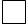 
2. Сіздің кәсіпорныңыз есепті кезеңде қандай да бір

экономикалық қызмет түрін жүзеге асырды ма (өндірілген өнім, өткізілген тауар, көрсетілген қызметтер және басқа жүзеге асырылғанын)(" 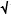 " белгісімен белгіленеді)

В отчетном периоде осуществляло ли Ваше предприятие какую-либо экономическую деятельность (то есть, осуществляло производство продукции, реализацию товаров, оказание услуг и другое)(отмечается знаком 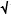 )


2. Сіздің кәсіпорныңыз есепті кезеңде қандай да бір

экономикалық қызмет түрін жүзеге асырды ма (өндірілген өнім, өткізілген тауар, көрсетілген қызметтер және басқа жүзеге асырылғанын)(" " белгісімен белгіленеді)

В отчетном периоде осуществляло ли Ваше предприятие какую-либо экономическую деятельность (то есть, осуществляло производство продукции, реализацию товаров, оказание услуг и другое)(отмечается знаком )


2. Сіздің кәсіпорныңыз есепті кезеңде қандай да бір

экономикалық қызмет түрін жүзеге асырды ма (өндірілген өнім, өткізілген тауар, көрсетілген қызметтер және басқа жүзеге асырылғанын)(" " белгісімен белгіленеді)

В отчетном периоде осуществляло ли Ваше предприятие какую-либо экономическую деятельность (то есть, осуществляло производство продукции, реализацию товаров, оказание услуг и другое)(отмечается знаком )


2. Сіздің кәсіпорныңыз есепті кезеңде қандай да бір

экономикалық қызмет түрін жүзеге асырды ма (өндірілген өнім, өткізілген тауар, көрсетілген қызметтер және басқа жүзеге асырылғанын)(" " белгісімен белгіленеді)

В отчетном периоде осуществляло ли Ваше предприятие какую-либо экономическую деятельность (то есть, осуществляло производство продукции, реализацию товаров, оказание услуг и другое)(отмечается знаком )


2. Сіздің кәсіпорныңыз есепті кезеңде қандай да бір

экономикалық қызмет түрін жүзеге асырды ма (өндірілген өнім, өткізілген тауар, көрсетілген қызметтер және басқа жүзеге асырылғанын)(" " белгісімен белгіленеді)

В отчетном периоде осуществляло ли Ваше предприятие какую-либо экономическую деятельность (то есть, осуществляло производство продукции, реализацию товаров, оказание услуг и другое)(отмечается знаком )


2. Сіздің кәсіпорныңыз есепті кезеңде қандай да бір

экономикалық қызмет түрін жүзеге асырды ма (өндірілген өнім, өткізілген тауар, көрсетілген қызметтер және басқа жүзеге асырылғанын)(" " белгісімен белгіленеді)

В отчетном периоде осуществляло ли Ваше предприятие какую-либо экономическую деятельность (то есть, осуществляло производство продукции, реализацию товаров, оказание услуг и другое)(отмечается знаком )


2. Сіздің кәсіпорныңыз есепті кезеңде қандай да бір

экономикалық қызмет түрін жүзеге асырды ма (өндірілген өнім, өткізілген тауар, көрсетілген қызметтер және басқа жүзеге асырылғанын)(" " белгісімен белгіленеді)

В отчетном периоде осуществляло ли Ваше предприятие какую-либо экономическую деятельность (то есть, осуществляло производство продукции, реализацию товаров, оказание услуг и другое)(отмечается знаком )


2. Сіздің кәсіпорныңыз есепті кезеңде қандай да бір

экономикалық қызмет түрін жүзеге асырды ма (өндірілген өнім, өткізілген тауар, көрсетілген қызметтер және басқа жүзеге асырылғанын)(" " белгісімен белгіленеді)

В отчетном периоде осуществляло ли Ваше предприятие какую-либо экономическую деятельность (то есть, осуществляло производство продукции, реализацию товаров, оказание услуг и другое)(отмечается знаком )


2. Сіздің кәсіпорныңыз есепті кезеңде қандай да бір

экономикалық қызмет түрін жүзеге асырды ма (өндірілген өнім, өткізілген тауар, көрсетілген қызметтер және басқа жүзеге асырылғанын)(" " белгісімен белгіленеді)

В отчетном периоде осуществляло ли Ваше предприятие какую-либо экономическую деятельность (то есть, осуществляло производство продукции, реализацию товаров, оказание услуг и другое)(отмечается знаком )


2. Сіздің кәсіпорныңыз есепті кезеңде қандай да бір

экономикалық қызмет түрін жүзеге асырды ма (өндірілген өнім, өткізілген тауар, көрсетілген қызметтер және басқа жүзеге асырылғанын)(" " белгісімен белгіленеді)

В отчетном периоде осуществляло ли Ваше предприятие какую-либо экономическую деятельность (то есть, осуществляло производство продукции, реализацию товаров, оказание услуг и другое)(отмечается знаком )


2.1. жүзеге асырды

осуществляло
2.1. жүзеге асырды

осуществляло
2.1. жүзеге асырды

осуществляло
2.1. жүзеге асырды

осуществляло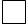 
2.2. жүзеге асырған жоқ

не осуществляло
2.2. жүзеге асырған жоқ

не осуществляло
2.2. жүзеге асырған жоқ

не осуществляло
2.2. жүзеге асырған жоқ

не осуществляло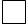 
Егер Сіз 2.1. тармақты толтырсаңыз, онда 3-тармаққа көшіңіз

Если Вы заполнили пункт 2.1., то переходите к пункту 3
Егер Сіз 2.1. тармақты толтырсаңыз, онда 3-тармаққа көшіңіз

Если Вы заполнили пункт 2.1., то переходите к пункту 3
Егер Сіз 2.1. тармақты толтырсаңыз, онда 3-тармаққа көшіңіз

Если Вы заполнили пункт 2.1., то переходите к пункту 3
Егер Сіз 2.1. тармақты толтырсаңыз, онда 3-тармаққа көшіңіз

Если Вы заполнили пункт 2.1., то переходите к пункту 3
Егер Сіз 2.1. тармақты толтырсаңыз, онда 3-тармаққа көшіңіз

Если Вы заполнили пункт 2.1., то переходите к пункту 3
Егер Сіз 2.1. тармақты толтырсаңыз, онда 3-тармаққа көшіңіз

Если Вы заполнили пункт 2.1., то переходите к пункту 3
Егер Сіз 2.1. тармақты толтырсаңыз, онда 3-тармаққа көшіңіз

Если Вы заполнили пункт 2.1., то переходите к пункту 3
Егер Сіз 2.1. тармақты толтырсаңыз, онда 3-тармаққа көшіңіз

Если Вы заполнили пункт 2.1., то переходите к пункту 3
Егер Сіз 2.1. тармақты толтырсаңыз, онда 3-тармаққа көшіңіз

Если Вы заполнили пункт 2.1., то переходите к пункту 3
Егер Сіз 2.1. тармақты толтырсаңыз, онда 3-тармаққа көшіңіз

Если Вы заполнили пункт 2.1., то переходите к пункту 3
Егер Сіз 2.1. тармақты толтырсаңыз, онда 3-тармаққа көшіңіз

Если Вы заполнили пункт 2.1., то переходите к пункту 3
Егер Сіз 2.1. тармақты толтырсаңыз, онда 3-тармаққа көшіңіз

Если Вы заполнили пункт 2.1., то переходите к пункту 3
3. Егер Сіздің кәсіпорныңыз қандай да бір экономикалық қызмет түрін (өндірілген (өткізілген) тауар және (немесе) қызметтерді көрсетуді) жүзеге асырған болса, онда кестені толтырыңыз

Если Ваше предприятие осуществляло какую-либо экономическую деятельность (производство(реализацию)товаров и (или) оказание услуг), то заполните таблицу
3. Егер Сіздің кәсіпорныңыз қандай да бір экономикалық қызмет түрін (өндірілген (өткізілген) тауар және (немесе) қызметтерді көрсетуді) жүзеге асырған болса, онда кестені толтырыңыз

Если Ваше предприятие осуществляло какую-либо экономическую деятельность (производство(реализацию)товаров и (или) оказание услуг), то заполните таблицу
3. Егер Сіздің кәсіпорныңыз қандай да бір экономикалық қызмет түрін (өндірілген (өткізілген) тауар және (немесе) қызметтерді көрсетуді) жүзеге асырған болса, онда кестені толтырыңыз

Если Ваше предприятие осуществляло какую-либо экономическую деятельность (производство(реализацию)товаров и (или) оказание услуг), то заполните таблицу
3. Егер Сіздің кәсіпорныңыз қандай да бір экономикалық қызмет түрін (өндірілген (өткізілген) тауар және (немесе) қызметтерді көрсетуді) жүзеге асырған болса, онда кестені толтырыңыз

Если Ваше предприятие осуществляло какую-либо экономическую деятельность (производство(реализацию)товаров и (или) оказание услуг), то заполните таблицу
3. Егер Сіздің кәсіпорныңыз қандай да бір экономикалық қызмет түрін (өндірілген (өткізілген) тауар және (немесе) қызметтерді көрсетуді) жүзеге асырған болса, онда кестені толтырыңыз

Если Ваше предприятие осуществляло какую-либо экономическую деятельность (производство(реализацию)товаров и (или) оказание услуг), то заполните таблицу
3. Егер Сіздің кәсіпорныңыз қандай да бір экономикалық қызмет түрін (өндірілген (өткізілген) тауар және (немесе) қызметтерді көрсетуді) жүзеге асырған болса, онда кестені толтырыңыз

Если Ваше предприятие осуществляло какую-либо экономическую деятельность (производство(реализацию)товаров и (или) оказание услуг), то заполните таблицу
3. Егер Сіздің кәсіпорныңыз қандай да бір экономикалық қызмет түрін (өндірілген (өткізілген) тауар және (немесе) қызметтерді көрсетуді) жүзеге асырған болса, онда кестені толтырыңыз

Если Ваше предприятие осуществляло какую-либо экономическую деятельность (производство(реализацию)товаров и (или) оказание услуг), то заполните таблицу
3. Егер Сіздің кәсіпорныңыз қандай да бір экономикалық қызмет түрін (өндірілген (өткізілген) тауар және (немесе) қызметтерді көрсетуді) жүзеге асырған болса, онда кестені толтырыңыз

Если Ваше предприятие осуществляло какую-либо экономическую деятельность (производство(реализацию)товаров и (или) оказание услуг), то заполните таблицу
3. Егер Сіздің кәсіпорныңыз қандай да бір экономикалық қызмет түрін (өндірілген (өткізілген) тауар және (немесе) қызметтерді көрсетуді) жүзеге асырған болса, онда кестені толтырыңыз

Если Ваше предприятие осуществляло какую-либо экономическую деятельность (производство(реализацию)товаров и (или) оказание услуг), то заполните таблицу
3. Егер Сіздің кәсіпорныңыз қандай да бір экономикалық қызмет түрін (өндірілген (өткізілген) тауар және (немесе) қызметтерді көрсетуді) жүзеге асырған болса, онда кестені толтырыңыз

Если Ваше предприятие осуществляло какую-либо экономическую деятельность (производство(реализацию)товаров и (или) оказание услуг), то заполните таблицу
3. Егер Сіздің кәсіпорныңыз қандай да бір экономикалық қызмет түрін (өндірілген (өткізілген) тауар және (немесе) қызметтерді көрсетуді) жүзеге асырған болса, онда кестені толтырыңыз

Если Ваше предприятие осуществляло какую-либо экономическую деятельность (производство(реализацию)товаров и (или) оказание услуг), то заполните таблицу
3. Егер Сіздің кәсіпорныңыз қандай да бір экономикалық қызмет түрін (өндірілген (өткізілген) тауар және (немесе) қызметтерді көрсетуді) жүзеге асырған болса, онда кестені толтырыңыз

Если Ваше предприятие осуществляло какую-либо экономическую деятельность (производство(реализацию)товаров и (или) оказание услуг), то заполните таблицу
Р/с №

№

п/п
Экономикалық қызмет

түрінің атауы

Наименование вида

экономической деятельности
Экономикалық қызмет

түрінің атауы

Наименование вида

экономической деятельности
Экономикалық қызмет

түрінің атауы

Наименование вида

экономической деятельности
Экономикалық қызмет

түрінің атауы

Наименование вида

экономической деятельности
Экономикалық қызмет

түрінің атауы

Наименование вида

экономической деятельности
Экономикалық қызмет

түрінің атауы

Наименование вида

экономической деятельности
Экономикалық қызмет түрлерінің жалпы жіктеуіш коды (комитеттің ресми сайтында орналастырылған www. stat.gov.kz >>Жіктеуіштер>>Статистикалық жіктелімдер) Экономикалық қызмет түрлерінің номенклатурасына сәйкес толтырылады

Код Общего классификатора видов экономической деятельности (заполняется в соответствии с номенклатурой видов экономической деятельности, которая размещена на официальном сайте комитета (www. stat.gov.kz >>Классификаторы>> Статистические классификации)
Экономикалық қызмет түрлерінің жалпы жіктеуіш коды (комитеттің ресми сайтында орналастырылған www. stat.gov.kz >>Жіктеуіштер>>Статистикалық жіктелімдер) Экономикалық қызмет түрлерінің номенклатурасына сәйкес толтырылады

Код Общего классификатора видов экономической деятельности (заполняется в соответствии с номенклатурой видов экономической деятельности, которая размещена на официальном сайте комитета (www. stat.gov.kz >>Классификаторы>> Статистические классификации)
Экономикалық қызмет түрлерінің жалпы жіктеуіш коды (комитеттің ресми сайтында орналастырылған www. stat.gov.kz >>Жіктеуіштер>>Статистикалық жіктелімдер) Экономикалық қызмет түрлерінің номенклатурасына сәйкес толтырылады

Код Общего классификатора видов экономической деятельности (заполняется в соответствии с номенклатурой видов экономической деятельности, которая размещена на официальном сайте комитета (www. stat.gov.kz >>Классификаторы>> Статистические классификации)
Есепті кезеңде

өндірілген өнім,

өткізілген тауар

мен көрсетілген

қызметтер көлемін

көрсетіңіз,

мың теңге

Укажите объем

произведенной

продукции,

реализованных

товаров и оказанных

услуг за отчетный

период, тысяч тенге
Есепті кезеңде

өндірілген өнім,

өткізілген тауар

мен көрсетілген

қызметтер көлемін

көрсетіңіз,

мың теңге

Укажите объем

произведенной

продукции,

реализованных

товаров и оказанных

услуг за отчетный

период, тысяч тенге
А
В
В
В
В
В
В
1
1
1
2
2
1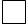 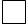 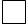 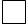 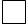 
2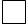 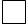 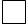 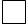 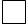 
3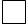 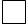 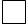 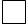 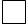 
4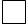 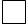 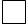 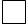 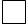 
5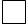 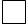 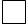 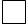 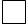 
6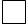 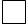 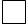 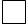 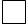 
7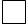 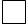 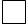 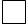 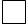 
Алғашқы деректерді

жариялауға келісеміз2

Согласны на опубликование

первичных данных 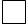 
Алғашқы деректерді

жариялауға келіспейміз2

Не согласны на

опубликование первичных

данных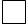  Қазақстан Республикасы Ұлттық
экономика министрлігі
Статистика комитеті
төрағасының
2015 жылғы 6 қазандағы
№ 151 бұйрығына 4-қосымшаҚазақстан Республикасы
Ұлттық экономика министрлігі
Статистика комитеті төрағасының
2015 жылғы 6 қазандағы № 151
бұйрығына 5-қосымша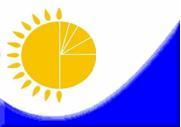 
Мемлекеттік статистика

органдары құпиялылығына

кепілдік береді

Конфиденциальность гарантируется

органами государственной

статистики
Мемлекеттік статистика

органдары құпиялылығына

кепілдік береді

Конфиденциальность гарантируется

органами государственной

статистики
Мемлекеттік статистика

органдары құпиялылығына

кепілдік береді

Конфиденциальность гарантируется

органами государственной

статистики
Мемлекеттік статистика

органдары құпиялылығына

кепілдік береді

Конфиденциальность гарантируется

органами государственной

статистики
Мемлекеттік статистика

органдары құпиялылығына

кепілдік береді

Конфиденциальность гарантируется

органами государственной

статистики
Приложение 5 к приказу

Председателя Комитета

по статистике Министерства

Национальной экономики

Республики Казахстан

от 6 октября 2015 года № 151
Приложение 5 к приказу

Председателя Комитета

по статистике Министерства

Национальной экономики

Республики Казахстан

от 6 октября 2015 года № 151
Приложение 5 к приказу

Председателя Комитета

по статистике Министерства

Национальной экономики

Республики Казахстан

от 6 октября 2015 года № 151
Жалпымемлекеттік статистикалық

байқаудың статистикалық нысаны

Статистическая форма общегосударственного

статистического наблюдения
Жалпымемлекеттік статистикалық

байқаудың статистикалық нысаны

Статистическая форма общегосударственного

статистического наблюдения
Жалпымемлекеттік статистикалық

байқаудың статистикалық нысаны

Статистическая форма общегосударственного

статистического наблюдения
Жалпымемлекеттік статистикалық

байқаудың статистикалық нысаны

Статистическая форма общегосударственного

статистического наблюдения
Жалпымемлекеттік статистикалық

байқаудың статистикалық нысаны

Статистическая форма общегосударственного

статистического наблюдения
Аумақтық статистика органына тапсырылады

Представляется территориальному органу статистики
Аумақтық статистика органына тапсырылады

Представляется территориальному органу статистики
Аумақтық статистика органына тапсырылады

Представляется территориальному органу статистики
Аумақтық статистика органына тапсырылады

Представляется территориальному органу статистики
Аумақтық статистика органына тапсырылады

Представляется территориальному органу статистики
Статистикалық нысанды www.stat.gov.kz сайтынан

алуға болады

Статистическую форму можно получить на сайте

www.stat.gov.kz
Статистикалық нысанды www.stat.gov.kz сайтынан

алуға болады

Статистическую форму можно получить на сайте

www.stat.gov.kz
Статистикалық нысанды www.stat.gov.kz сайтынан

алуға болады

Статистическую форму можно получить на сайте

www.stat.gov.kz
Статистикалық нысанды www.stat.gov.kz сайтынан

алуға болады

Статистическую форму можно получить на сайте

www.stat.gov.kz
Статистикалық нысанды www.stat.gov.kz сайтынан

алуға болады

Статистическую форму можно получить на сайте

www.stat.gov.kz
Мемлекеттік статистиканың тиісті органдарына дәйексіз деректерді ұсыну және

алғашқы статистикалық деректерді тапсырмау "Әкімшілік құқық бұзушылық

туралы" Қазақстан Республикасы Кодексінің 497-бабында көзделген әкімшілік

құқық бұзушылықтар болып табылады.

Представление недостоверных и непредставление первичных статистических данных в

соответствующие органы государственной статистики являются административными

правонарушениями, предусмотренными статьей 497 Кодекса Республики Казахстан "Об

административных правонарушениях".
Мемлекеттік статистиканың тиісті органдарына дәйексіз деректерді ұсыну және

алғашқы статистикалық деректерді тапсырмау "Әкімшілік құқық бұзушылық

туралы" Қазақстан Республикасы Кодексінің 497-бабында көзделген әкімшілік

құқық бұзушылықтар болып табылады.

Представление недостоверных и непредставление первичных статистических данных в

соответствующие органы государственной статистики являются административными

правонарушениями, предусмотренными статьей 497 Кодекса Республики Казахстан "Об

административных правонарушениях".
Мемлекеттік статистиканың тиісті органдарына дәйексіз деректерді ұсыну және

алғашқы статистикалық деректерді тапсырмау "Әкімшілік құқық бұзушылық

туралы" Қазақстан Республикасы Кодексінің 497-бабында көзделген әкімшілік

құқық бұзушылықтар болып табылады.

Представление недостоверных и непредставление первичных статистических данных в

соответствующие органы государственной статистики являются административными

правонарушениями, предусмотренными статьей 497 Кодекса Республики Казахстан "Об

административных правонарушениях".
Мемлекеттік статистиканың тиісті органдарына дәйексіз деректерді ұсыну және

алғашқы статистикалық деректерді тапсырмау "Әкімшілік құқық бұзушылық

туралы" Қазақстан Республикасы Кодексінің 497-бабында көзделген әкімшілік

құқық бұзушылықтар болып табылады.

Представление недостоверных и непредставление первичных статистических данных в

соответствующие органы государственной статистики являются административными

правонарушениями, предусмотренными статьей 497 Кодекса Республики Казахстан "Об

административных правонарушениях".
Мемлекеттік статистиканың тиісті органдарына дәйексіз деректерді ұсыну және

алғашқы статистикалық деректерді тапсырмау "Әкімшілік құқық бұзушылық

туралы" Қазақстан Республикасы Кодексінің 497-бабында көзделген әкімшілік

құқық бұзушылықтар болып табылады.

Представление недостоверных и непредставление первичных статистических данных в

соответствующие органы государственной статистики являются административными

правонарушениями, предусмотренными статьей 497 Кодекса Республики Казахстан "Об

административных правонарушениях".
Мемлекеттік статистиканың тиісті органдарына дәйексіз деректерді ұсыну және

алғашқы статистикалық деректерді тапсырмау "Әкімшілік құқық бұзушылық

туралы" Қазақстан Республикасы Кодексінің 497-бабында көзделген әкімшілік

құқық бұзушылықтар болып табылады.

Представление недостоверных и непредставление первичных статистических данных в

соответствующие органы государственной статистики являются административными

правонарушениями, предусмотренными статьей 497 Кодекса Республики Казахстан "Об

административных правонарушениях".
Мемлекеттік статистиканың тиісті органдарына дәйексіз деректерді ұсыну және

алғашқы статистикалық деректерді тапсырмау "Әкімшілік құқық бұзушылық

туралы" Қазақстан Республикасы Кодексінің 497-бабында көзделген әкімшілік

құқық бұзушылықтар болып табылады.

Представление недостоверных и непредставление первичных статистических данных в

соответствующие органы государственной статистики являются административными

правонарушениями, предусмотренными статьей 497 Кодекса Республики Казахстан "Об

административных правонарушениях".
Мемлекеттік статистиканың тиісті органдарына дәйексіз деректерді ұсыну және

алғашқы статистикалық деректерді тапсырмау "Әкімшілік құқық бұзушылық

туралы" Қазақстан Республикасы Кодексінің 497-бабында көзделген әкімшілік

құқық бұзушылықтар болып табылады.

Представление недостоверных и непредставление первичных статистических данных в

соответствующие органы государственной статистики являются административными

правонарушениями, предусмотренными статьей 497 Кодекса Республики Казахстан "Об

административных правонарушениях".
Мемлекеттік статистиканың тиісті органдарына дәйексіз деректерді ұсыну және

алғашқы статистикалық деректерді тапсырмау "Әкімшілік құқық бұзушылық

туралы" Қазақстан Республикасы Кодексінің 497-бабында көзделген әкімшілік

құқық бұзушылықтар болып табылады.

Представление недостоверных и непредставление первичных статистических данных в

соответствующие органы государственной статистики являются административными

правонарушениями, предусмотренными статьей 497 Кодекса Республики Казахстан "Об

административных правонарушениях".
Мемлекеттік статистиканың тиісті органдарына дәйексіз деректерді ұсыну және

алғашқы статистикалық деректерді тапсырмау "Әкімшілік құқық бұзушылық

туралы" Қазақстан Республикасы Кодексінің 497-бабында көзделген әкімшілік

құқық бұзушылықтар болып табылады.

Представление недостоверных и непредставление первичных статистических данных в

соответствующие органы государственной статистики являются административными

правонарушениями, предусмотренными статьей 497 Кодекса Республики Казахстан "Об

административных правонарушениях".
Статистикалық нысан коды

1731103

Код статистической формы 1731103
Статистикалық нысан коды

1731103

Код статистической формы 1731103
Статистикалық нысан коды

1731103

Код статистической формы 1731103
Шаруа немесе фермер қожалықтарындағы мал мен құстың,

ауыл шаруашылығы техникасының және құрылыстардың

болуы туралы мәліметтер

Сведения о наличии скота и птицы, сельскохозяйственной техники

и построек в крестьянских или фермерских хозяйствах
Шаруа немесе фермер қожалықтарындағы мал мен құстың,

ауыл шаруашылығы техникасының және құрылыстардың

болуы туралы мәліметтер

Сведения о наличии скота и птицы, сельскохозяйственной техники

и построек в крестьянских или фермерских хозяйствах
Шаруа немесе фермер қожалықтарындағы мал мен құстың,

ауыл шаруашылығы техникасының және құрылыстардың

болуы туралы мәліметтер

Сведения о наличии скота и птицы, сельскохозяйственной техники

и построек в крестьянских или фермерских хозяйствах
Шаруа немесе фермер қожалықтарындағы мал мен құстың,

ауыл шаруашылығы техникасының және құрылыстардың

болуы туралы мәліметтер

Сведения о наличии скота и птицы, сельскохозяйственной техники

и построек в крестьянских или фермерских хозяйствах
Шаруа немесе фермер қожалықтарындағы мал мен құстың,

ауыл шаруашылығы техникасының және құрылыстардың

болуы туралы мәліметтер

Сведения о наличии скота и птицы, сельскохозяйственной техники

и построек в крестьянских или фермерских хозяйствах
Шаруа немесе фермер қожалықтарындағы мал мен құстың,

ауыл шаруашылығы техникасының және құрылыстардың

болуы туралы мәліметтер

Сведения о наличии скота и птицы, сельскохозяйственной техники

и построек в крестьянских или фермерских хозяйствах
Шаруа немесе фермер қожалықтарындағы мал мен құстың,

ауыл шаруашылығы техникасының және құрылыстардың

болуы туралы мәліметтер

Сведения о наличии скота и птицы, сельскохозяйственной техники

и построек в крестьянских или фермерских хозяйствах
6-ж (фермер)
6-ж (фермер)
6-ж (фермер)
Жартыжылдық

Полугодовая
Жартыжылдық

Полугодовая
Жартыжылдық

Полугодовая
Есепті кезең

Отчетный период
жартыжылдық

полугодовая
жартыжылдық

полугодовая
жыл

год
Кенттердің, ауылдардың, ауылдық округтердің әкімдері есепті жылғы

1 қаңтардағы және 1 шілдедегі жағдай бойынша тапсырады

Представляют акимы поселков, сел, сельских округов по состоянию на 1 января и на

1 июля отчетного года
Кенттердің, ауылдардың, ауылдық округтердің әкімдері есепті жылғы

1 қаңтардағы және 1 шілдедегі жағдай бойынша тапсырады

Представляют акимы поселков, сел, сельских округов по состоянию на 1 января и на

1 июля отчетного года
Кенттердің, ауылдардың, ауылдық округтердің әкімдері есепті жылғы

1 қаңтардағы және 1 шілдедегі жағдай бойынша тапсырады

Представляют акимы поселков, сел, сельских округов по состоянию на 1 января и на

1 июля отчетного года
Кенттердің, ауылдардың, ауылдық округтердің әкімдері есепті жылғы

1 қаңтардағы және 1 шілдедегі жағдай бойынша тапсырады

Представляют акимы поселков, сел, сельских округов по состоянию на 1 января и на

1 июля отчетного года
Кенттердің, ауылдардың, ауылдық округтердің әкімдері есепті жылғы

1 қаңтардағы және 1 шілдедегі жағдай бойынша тапсырады

Представляют акимы поселков, сел, сельских округов по состоянию на 1 января и на

1 июля отчетного года
Кенттердің, ауылдардың, ауылдық округтердің әкімдері есепті жылғы

1 қаңтардағы және 1 шілдедегі жағдай бойынша тапсырады

Представляют акимы поселков, сел, сельских округов по состоянию на 1 января и на

1 июля отчетного года
Кенттердің, ауылдардың, ауылдық округтердің әкімдері есепті жылғы

1 қаңтардағы және 1 шілдедегі жағдай бойынша тапсырады

Представляют акимы поселков, сел, сельских округов по состоянию на 1 января и на

1 июля отчетного года
Кенттердің, ауылдардың, ауылдық округтердің әкімдері есепті жылғы

1 қаңтардағы және 1 шілдедегі жағдай бойынша тапсырады

Представляют акимы поселков, сел, сельских округов по состоянию на 1 января и на

1 июля отчетного года
Кенттердің, ауылдардың, ауылдық округтердің әкімдері есепті жылғы

1 қаңтардағы және 1 шілдедегі жағдай бойынша тапсырады

Представляют акимы поселков, сел, сельских округов по состоянию на 1 января и на

1 июля отчетного года
Кенттердің, ауылдардың, ауылдық округтердің әкімдері есепті жылғы

1 қаңтардағы және 1 шілдедегі жағдай бойынша тапсырады

Представляют акимы поселков, сел, сельских округов по состоянию на 1 января и на

1 июля отчетного года
Тапсыру мерзімі – есепті кезеңнен кейінгі 20 күні

Срок представления – 20 числа после отчетного периода
Тапсыру мерзімі – есепті кезеңнен кейінгі 20 күні

Срок представления – 20 числа после отчетного периода
Тапсыру мерзімі – есепті кезеңнен кейінгі 20 күні

Срок представления – 20 числа после отчетного периода
Тапсыру мерзімі – есепті кезеңнен кейінгі 20 күні

Срок представления – 20 числа после отчетного периода
Тапсыру мерзімі – есепті кезеңнен кейінгі 20 күні

Срок представления – 20 числа после отчетного периода
Тапсыру мерзімі – есепті кезеңнен кейінгі 20 күні

Срок представления – 20 числа после отчетного периода
Тапсыру мерзімі – есепті кезеңнен кейінгі 20 күні

Срок представления – 20 числа после отчетного периода
Тапсыру мерзімі – есепті кезеңнен кейінгі 20 күні

Срок представления – 20 числа после отчетного периода
Тапсыру мерзімі – есепті кезеңнен кейінгі 20 күні

Срок представления – 20 числа после отчетного периода
Тапсыру мерзімі – есепті кезеңнен кейінгі 20 күні

Срок представления – 20 числа после отчетного периода
БСН коды

Код БИН
Жол

коды

Код

строки
БСН (ЖСН)1

БИН (ИИН)1
Шаруашылықтың

атауы

Наименование

хозяйства
Шаруа немесе

фермер қожалығы

басшысының тегі,

аты, әкесінің аты

Фамилия, имя,

отчество (при его

наличии) главы

крестьянского или

фермерского хозяйства
Шаруашылық

басшысының

жынысы

Пол главы

хозяйcтва
ӘАОЖ2

КАТО2
А
Б
В
Г
Д
Е
1
2
3
4
5
6
7
8
9
10
11
12
13
14
15
16
17
18
19
20
Жол

коды

Код

строки
Шаруашылықтың

мекенжайы

Адрес хозяйства
Шаруашылықтың

құрылған жылы

Год образования

хозяйства
ЭҚЖЖ коды3

Код ОКЭД3
Қызметкерлердің

есепті жылдағы

орташа тізімдік

саны

Списочная

численность

работников в среднем

за отчетный год
А
Ж
З
И
К
1
2
3
4
5
6
7
8
9
10
11
12
13
14
15
16
17
18
19
20
Жол

коды

Код

стро

ки
Сүтті табынның ірі қара

малы, тірі

Скот крупный рогатый

молочного стада, живой
Сүтті табынның ірі қара

малы, тірі

Скот крупный рогатый

молочного стада, живой
Сүтті табынның ірі қара

малы, тірі

Скот крупный рогатый

молочного стада, живой
Өзге де ірі қара мал мен

енекелер, тірі

Скот крупный рогатый прочий

и буйволы, живые
Өзге де ірі қара мал мен

енекелер, тірі

Скот крупный рогатый прочий

и буйволы, живые
Өзге де ірі қара мал мен

енекелер, тірі

Скот крупный рогатый прочий

и буйволы, живые
Өзге де ірі қара мал мен

енекелер, тірі

Скот крупный рогатый прочий

и буйволы, живые
Өзге де ірі қара мал мен

енекелер, тірі

Скот крупный рогатый прочий

и буйволы, живые
Өзге де ірі қара мал мен

енекелер, тірі

Скот крупный рогатый прочий

и буйволы, живые
Қойлар тірі, барлығы

Овцы живые, голов
Қойлар тірі, барлығы

Овцы живые, голов
Қойлар тірі, барлығы

Овцы живые, голов
Қойлар тірі, барлығы

Овцы живые, голов
Ешкілер тірі,

Козы живые, голов
Ешкілер тірі,

Козы живые, голов
Ешкілер тірі,

Козы живые, голов
Жол

коды

Код

стро

ки
барлығы

всего
соның ішінде:

в том числе:
соның ішінде:

в том числе:
барлығы

всего
соның ішінде:

в том числе:
соның ішінде:

в том числе:
соның ішінде:

в том числе:
соның ішінде:

в том числе:
соның ішінде:

в том числе:
барығы

всего
соның ішінде:

втом числе:
соның ішінде:

втом числе:
соның ішінде:

втом числе:
барлығы

всего
соның ішінде:

в том числе:
соның ішінде:

в том числе:
Жол

коды

Код

стро

ки
барлығы

всего
сүтті

табынның

сиырлары

коровы

молочного

стада
сүтті

табынның

бұқалары

быки-

произво

дители

молоч

ного

стада
барлығы

всего
етті

табынның

сиырлары

коровы

мясного

стада
етті

табынның

сиырлары

коровы

мясного

стада
етті

табынның

бұқалары

быки-

произво

дители

мясного

стада
өгіздер

волы
өгіздер

волы
барығы

всего
саулық

қойлар

овце

матки
қошқарлар

бараны-

произво-

дители
қошқарлар

бараны-

произво-

дители
барлығы

всего
ешкілер

козо

матки
текелер

козлы-

произво

дители
А
1
2
3
4
5
5
6
7
7
8
9
10
10
11
12
13
1
2
3
4
5
6
7
8
9
10
11
12
13
14
15
16
17
18
19
20
Жол

коды

Код

стро

ки
Жылқылар және өзге де жылқы

тектес жануарлар, тірі

Лошади и животные семейства

лошадиных прочие, живые
Жылқылар және өзге де жылқы

тектес жануарлар, тірі

Лошади и животные семейства

лошадиных прочие, живые
Жылқылар және өзге де жылқы

тектес жануарлар, тірі

Лошади и животные семейства

лошадиных прочие, живые
Жылқылар және өзге де жылқы

тектес жануарлар, тірі

Лошади и животные семейства

лошадиных прочие, живые
Жылқылар және өзге де жылқы

тектес жануарлар, тірі

Лошади и животные семейства

лошадиных прочие, живые
Түйелер және түйе тәрізділер, тірі

Верблюды и верблюдовые живые
Түйелер және түйе тәрізділер, тірі

Верблюды и верблюдовые живые
Түйелер және түйе тәрізділер, тірі

Верблюды и верблюдовые живые
Түйелер және түйе тәрізділер, тірі

Верблюды и верблюдовые живые
Түйелер және түйе тәрізділер, тірі

Верблюды и верблюдовые живые
Түйелер және түйе тәрізділер, тірі

Верблюды и верблюдовые живые
Шошқалар тірі

Свиньи, живые
Шошқалар тірі

Свиньи, живые
Шошқалар тірі

Свиньи, живые
Шошқалар тірі

Свиньи, живые
Шошқалар тірі

Свиньи, живые
Жол

коды

Код

стро

ки
барлығы

всего
соның ішінде:

в том числе:
соның ішінде:

в том числе:
соның ішінде:

в том числе:
соның ішінде:

в том числе:
барлығы

всего
соның ішінде:

в том числе:
соның ішінде:

в том числе:
соның ішінде:

в том числе:
соның ішінде:

в том числе:
соның ішінде:

в том числе:
барлығы

всего
соның ішінде:

в том числе:
соның ішінде:

в том числе:
соның ішінде:

в том числе:
соның ішінде:

в том числе:
Жол

коды

Код

стро

ки
барлығы

всего
биелер

кобылы
тұқымдық

айғырлар

жеребцы-

произво

дители
аттар

мерины
аттар

мерины
барлығы

всего
інгендер

верблюдо

матки
інгендер

верблюдо

матки
буралар

верблюды-

производители
буралар

верблюды-

производители
буралар

верблюды-

производители
барлығы

всего
тұқымды

қабандар

хряки-

производители
тұқымды

қабандар

хряки-

производители
тұқымды

қабандар

хряки-

производители
мегежіндер

свино

матки
А
14
15
16
17
17
18
19
19
20
20
20
21
22
22
22
23
1
2
3
4
5
6
7
8
9
10
11
12
13
14
15
16
17
18
19
20
Жол

коды

Код

стро-ки
Тірі үй құсы

Домашняя птица живая, голов
Тірі үй құсы

Домашняя птица живая, голов
Тірі үй құсы

Домашняя птица живая, голов
Тірі үй құсы

Домашняя птица живая, голов
Тірі үй құсы

Домашняя птица живая, голов
Тірі үй құсы

Домашняя птица живая, голов
Тірі үй құсы

Домашняя птица живая, голов
Фермада өсірілетін өзге де тірі

малдар

Животные прочие, выращиваемые на ферме

живые, голов
Фермада өсірілетін өзге де тірі

малдар

Животные прочие, выращиваемые на ферме

живые, голов
Фермада өсірілетін өзге де тірі

малдар

Животные прочие, выращиваемые на ферме

живые, голов
Фермада өсірілетін өзге де тірі

малдар

Животные прочие, выращиваемые на ферме

живые, голов
Фермада өсірілетін өзге де тірі

малдар

Животные прочие, выращиваемые на ферме

живые, голов
Фермада өсірілетін өзге де тірі

малдар

Животные прочие, выращиваемые на ферме

живые, голов
Торда өсірілетін терісі

бағалы аңдар

Звери пушные клеточного

разведения
Торда өсірілетін терісі

бағалы аңдар

Звери пушные клеточного

разведения
Торда өсірілетін терісі

бағалы аңдар

Звери пушные клеточного

разведения
Торда өсірілетін терісі

бағалы аңдар

Звери пушные клеточного

разведения
Балық

және

басқа

су

жануар

ларын

аулау,

кг

Улов

рыбы и

других

водных

живот

ных, кг
Жол

коды

Код

стро-ки
барлығы

все

го
соның ішінде:

втом числе:
соның ішінде:

втом числе:
соның ішінде:

втом числе:
соның ішінде:

втом числе:
соның ішінде:

втом числе:
соның ішінде:

втом числе:
соның ішінде:

в том числе:
соның ішінде:

в том числе:
соның ішінде:

в том числе:
соның ішінде:

в том числе:
соның ішінде:

в том числе:
соның ішінде:

в том числе:
бар

лығы

всего
соның ішінде:

в том числе
соның ішінде:

в том числе
соның ішінде:

в том числе
Балық

және

басқа

су

жануар

ларын

аулау,

кг

Улов

рыбы и

других

водных

живот

ных, кг
Жол

коды

Код

стро-ки
барлығы

все

го
тірі тауықтар

куры, живые
тірі тауықтар

куры, живые
күрке

тауықтар

индю

ки
тірі,

қаздар

гу

си,

жи

вые
үйректер

утки
мысыр

тауықтар

цеса

рки
тірі

үй

қояндары

кро

лики

домаш

ние,

живые
бөденелер

пере

пел

ки
түйе

құстар

стра

усы
қырғауылдарфазаны
араныңбал

ұясы

пче

ло-

семьи
шаруашылықтардаөсірілген

бұғылар

олени,

разве

денные

в

хозяй

ствах
бар

лығы

всего
торда

өсірілетін

түлкілер

лисица

клеточного

разведе

ния
торда

өсірі

летін

қара

түлкі

песец

клеточ

ного

разве-

дения
торда

өсірі летін

қара

күзен

норка

клеточ

ного

разве

дения
Балық

және

басқа

су

жануар

ларын

аулау,

кг

Улов

рыбы и

других

водных

живот

ных, кг
Жол

коды

Код

стро-ки
барлығы

все

го
барлығы

всего
аналық

табынның

мекеиен тауықтары

куры-

несу

шки

роди

тель

ского

стада
күрке

тауықтар

индю

ки
тірі,

қаздар

гу

си,

жи

вые
үйректер

утки
мысыр

тауықтар

цеса

рки
тірі

үй

қояндары

кро

лики

домаш

ние,

живые
бөденелер

пере

пел

ки
түйе

құстар

стра

усы
қырғауылдарфазаны
араныңбал

ұясы

пче

ло-

семьи
шаруашылықтардаөсірілген

бұғылар

олени,

разве

денные

в

хозяй

ствах
бар

лығы

всего
торда

өсірілетін

түлкілер

лисица

клеточного

разведе

ния
торда

өсірі

летін

қара

түлкі

песец

клеточ

ного

разве-

дения
торда

өсірі летін

қара

күзен

норка

клеточ

ного

разве

дения
Балық

және

басқа

су

жануар

ларын

аулау,

кг

Улов

рыбы и

других

водных

живот

ных, кг
А
24
25
26
27
28
29
30
31
32
33
34
35
36
37
38
39
40
41
1
2
3
4
5
6
7
8
9
10
11
12
13
14
15
16
17
18
19
20
Жол

коды

Код

строки
Ауыл шаруашылық ғимараттар4

Cельскохозяйственные здания4
Ауыл шаруашылық ғимараттар4

Cельскохозяйственные здания4
Ауыл шаруашылық ғимараттар4

Cельскохозяйственные здания4
Ауыл шаруашылық ғимараттар4

Cельскохозяйственные здания4
Ауыл шаруашылық ғимараттар4

Cельскохозяйственные здания4
Ауыл шаруашылық ғимараттар4

Cельскохозяйственные здания4
Ауыл шаруашылық ғимараттар4

Cельскохозяйственные здания4
Ауыл шаруашылық ғимараттар4

Cельскохозяйственные здания4
Ауыл шаруашылық ғимараттар4

Cельскохозяйственные здания4
Ауыл шаруашылық ғимараттар4

Cельскохозяйственные здания4
Ауыл шаруашылық ғимараттар4

Cельскохозяйственные здания4
Ауыл шаруашылық ғимараттар4

Cельскохозяйственные здания4
Жол

коды

Код

строки
өсіруге

арналған

жылыжайлар

теплицы для

выращивание
өсіруге

арналған

жылыжайлар

теплицы для

выращивание
өсіруге арналған

жылыжайлар

теплицы для

выращивание
өсіруге арналған

жылыжайлар

теплицы для

выращивание
Жол

коды

Код

строки
бір

лік

единиц
сыйымды-

лығы,

тоннамен

вмести

мость, тонн
бір

лік

еди

ниц
сыйымды-

лығы,

тоннамен

вмести

мость,

тонн
бір

лік

еди

ниц
сыйымды-

лығы,

тоннамен

вмести

мость, тонн
бір

лік

еди

ниц
сыйымды-

лығы,

тоннамен

вместимость,

тонн
бір

лік

еди

ниц
сыйым

дылығы,

шаршы

метрмен

вмести

мость,

в квад

ратных

метрах
бір

лік

еди

ниц
сыйымды-

лығы, шаршы

метрмен

вместимость,

в квадратных

метрах
А
1
2
3
4
5
6
7
8
9
10
11
12
1
2
3
4
5
6
7
8
9
10
11
12
13
14
15
16
17
18
19
20
Жол

коды

Код

строки
Мал ұстауға арналған қоралар5

Помещения для содержания животных 5
Мал ұстауға арналған қоралар5

Помещения для содержания животных 5
Мал ұстауға арналған қоралар5

Помещения для содержания животных 5
Мал ұстауға арналған қоралар5

Помещения для содержания животных 5
Мал ұстауға арналған қоралар5

Помещения для содержания животных 5
Мал ұстауға арналған қоралар5

Помещения для содержания животных 5
Мал ұстауға арналған қоралар5

Помещения для содержания животных 5
Мал ұстауға арналған қоралар5

Помещения для содержания животных 5
Мал ұстауға арналған қоралар5

Помещения для содержания животных 5
Мал ұстауға арналған қоралар5

Помещения для содержания животных 5
Мал ұстауға арналған қоралар5

Помещения для содержания животных 5
Мал ұстауға арналған қоралар5

Помещения для содержания животных 5
Жол

коды

Код

строки
бір

лік

единиц
сыйымды-

лығы,

мал

орнының

саны

вмести

мость,

число

скотомест
бір

лік

единиц
сыйым

дылығы,

мал

орнының

саны

вмести

мость,

число

скотомест
бір

лік

единиц
сыйымды-

лығы, мал

орнының

саны

вмести

мость,

число

скотомест
бір

лік

единиц
сыйымды-

лығы,

құс

орнының

саны

вмести

мость,

число

птицемест
бір

лік

единиц
сыйымды-

лығы, мал

орнының

саны

вмести

мость,

число

скотомест
бірлік

единиц
сыйымды-

лығы, мал

орнының

саны

вмести-

мость,

число

скотомест
А
13
14
15
16
17
18
19
20
21
22
23
24
1
2
3
4
5
6
7
8
9
10
11
Жол

коды

Код

строки
Техниканың және өнімді қайта өңдеуге арналған

жабдықтардың болуы,6 бірлік

Наличие техники и оборудования для переработки продукции,6 единиц
Техниканың және өнімді қайта өңдеуге арналған

жабдықтардың болуы,6 бірлік

Наличие техники и оборудования для переработки продукции,6 единиц
Техниканың және өнімді қайта өңдеуге арналған

жабдықтардың болуы,6 бірлік

Наличие техники и оборудования для переработки продукции,6 единиц
Техниканың және өнімді қайта өңдеуге арналған

жабдықтардың болуы,6 бірлік

Наличие техники и оборудования для переработки продукции,6 единиц
Техниканың және өнімді қайта өңдеуге арналған

жабдықтардың болуы,6 бірлік

Наличие техники и оборудования для переработки продукции,6 единиц
Техниканың және өнімді қайта өңдеуге арналған

жабдықтардың болуы,6 бірлік

Наличие техники и оборудования для переработки продукции,6 единиц
Техниканың және өнімді қайта өңдеуге арналған

жабдықтардың болуы,6 бірлік

Наличие техники и оборудования для переработки продукции,6 единиц
Техниканың және өнімді қайта өңдеуге арналған

жабдықтардың болуы,6 бірлік

Наличие техники и оборудования для переработки продукции,6 единиц
Техниканың және өнімді қайта өңдеуге арналған

жабдықтардың болуы,6 бірлік

Наличие техники и оборудования для переработки продукции,6 единиц
Техниканың және өнімді қайта өңдеуге арналған

жабдықтардың болуы,6 бірлік

Наличие техники и оборудования для переработки продукции,6 единиц
Техниканың және өнімді қайта өңдеуге арналған

жабдықтардың болуы,6 бірлік

Наличие техники и оборудования для переработки продукции,6 единиц
Техниканың және өнімді қайта өңдеуге арналған

жабдықтардың болуы,6 бірлік

Наличие техники и оборудования для переработки продукции,6 единиц
Жол

коды

Код

строки
А
1
2
3
4
5
6
7
8
9
10
11
12
1
2
3
4
5
6
7
8
9
10
11
12
13
14
15
16
17
18
19
20
Жол

коды

Код

строки
Техниканың және өнімді қайта өңдеуге арналған

жабдықтардың болуы,7 бірлік

Наличие техники и оборудования для переработки продукции,7 единиц
Техниканың және өнімді қайта өңдеуге арналған

жабдықтардың болуы,7 бірлік

Наличие техники и оборудования для переработки продукции,7 единиц
Техниканың және өнімді қайта өңдеуге арналған

жабдықтардың болуы,7 бірлік

Наличие техники и оборудования для переработки продукции,7 единиц
Техниканың және өнімді қайта өңдеуге арналған

жабдықтардың болуы,7 бірлік

Наличие техники и оборудования для переработки продукции,7 единиц
Техниканың және өнімді қайта өңдеуге арналған

жабдықтардың болуы,7 бірлік

Наличие техники и оборудования для переработки продукции,7 единиц
Техниканың және өнімді қайта өңдеуге арналған

жабдықтардың болуы,7 бірлік

Наличие техники и оборудования для переработки продукции,7 единиц
Техниканың және өнімді қайта өңдеуге арналған

жабдықтардың болуы,7 бірлік

Наличие техники и оборудования для переработки продукции,7 единиц
Техниканың және өнімді қайта өңдеуге арналған

жабдықтардың болуы,7 бірлік

Наличие техники и оборудования для переработки продукции,7 единиц
Техниканың және өнімді қайта өңдеуге арналған

жабдықтардың болуы,7 бірлік

Наличие техники и оборудования для переработки продукции,7 единиц
Техниканың және өнімді қайта өңдеуге арналған

жабдықтардың болуы,7 бірлік

Наличие техники и оборудования для переработки продукции,7 единиц
Техниканың және өнімді қайта өңдеуге арналған

жабдықтардың болуы,7 бірлік

Наличие техники и оборудования для переработки продукции,7 единиц
А
13
14
15
16
17
18
19
20
21
22
23
1
2
3
4
5
6
7
8
9
10
11
12
13
14
15
16
17
18
19
20
Жол

коды

Код

строки
Ауыл шаруашылығы техникасын сақтауға

арналған үй-жайлар, шаршы м9

Помещения для хранения

сельскохозяйственной техники, кв.м9
Ауыл шаруашылығы техникасын сақтауға

арналған үй-жайлар, шаршы м9

Помещения для хранения

сельскохозяйственной техники, кв.м9
Ауыл шаруашылығы техникасын сақтауға

арналған үй-жайлар, шаршы м9

Помещения для хранения

сельскохозяйственной техники, кв.м9
Ауыл шаруашылығы техникасын сақтауға

арналған үй-жайлар, шаршы м9

Помещения для хранения

сельскохозяйственной техники, кв.м9
Ауыл шаруашылығы техникасын сақтауға

арналған үй-жайлар, шаршы м9

Помещения для хранения

сельскохозяйственной техники, кв.м9
Ауыл шаруашылығы техникасын сақтауға

арналған үй-жайлар, шаршы м9

Помещения для хранения

сельскохозяйственной техники, кв.м9
Мұнай өнімдерін сақтауға

арналған сыйымдылықтың болуы,

тк. м10

Наличие емкостей для хранения

нефтепродуктов, куб.м10
Мұнай өнімдерін сақтауға

арналған сыйымдылықтың болуы,

тк. м10

Наличие емкостей для хранения

нефтепродуктов, куб.м10
Мұнай өнімдерін сақтауға

арналған сыйымдылықтың болуы,

тк. м10

Наличие емкостей для хранения

нефтепродуктов, куб.м10
Мұнай өнімдерін сақтауға

арналған сыйымдылықтың болуы,

тк. м10

Наличие емкостей для хранения

нефтепродуктов, куб.м10
Жол

коды

Код

строки
Жол

коды

Код

строки
бір

лік

единиц
алаңы 

шаршы

м

пло

щадь,

кв.м
бір

лік

еди

ниц
алаңы 

шаршы

м

пло

щадь,

кв.м
бір

лік

еди

ниц
алаңы

шаршы

м

пло

щадь,

кв.м
бір

лік

еди

ниц
жалпы

сыйым

дылығы,

тк. м

общая

емкость,

куб.м
бір

лік

еди

ниц
жалпы

сыйым

дылығы,

тк. м

общая

емкость,

куб.м
А
1
2
3
4
5
6
7
8
9
10
1
2
3
4
5
6
7
8
9
10
11
12
13
14
15
16
17
1
2
3
4
5
6
7
8
9
10
18
19
20
Алғашқы деректерді

жариялауға келісеміз

Согласны на опубликование

первичных данных 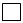 
Алғашқы деректерді

жариялауға келіспейміз

Не согласны на

опубликование первичных

данных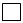 Қазақстан Республикасы
Ұлттық экономика министрлігі
Статистика комитеті төрағасының
2015 жылғы 6 қазандағы № 151
бұйрығына 6-қосымшаҚазақстан Республикасы
Ұлттық экономика министрлігі
Статистика комитеті төрағасының
2015 жылғы 6 қазандағы № 151
бұйрығына 7-қосымша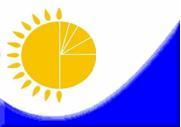 
Мемлекеттік статистика органдары

құпиялылығына кепілдік береді

Конфиденциальность гарантируется

органами государственной статистики
Мемлекеттік статистика органдары

құпиялылығына кепілдік береді

Конфиденциальность гарантируется

органами государственной статистики
Мемлекеттік статистика органдары

құпиялылығына кепілдік береді

Конфиденциальность гарантируется

органами государственной статистики
Мемлекеттік статистика органдары

құпиялылығына кепілдік береді

Конфиденциальность гарантируется

органами государственной статистики
Мемлекеттік статистика органдары

құпиялылығына кепілдік береді

Конфиденциальность гарантируется

органами государственной статистики
Мемлекеттік статистика органдары

құпиялылығына кепілдік береді

Конфиденциальность гарантируется

органами государственной статистики
Мемлекеттік статистика органдары

құпиялылығына кепілдік береді

Конфиденциальность гарантируется

органами государственной статистики
Приложение 7 к приказу

Председателя Комитета

по статистике Министерства

Национальной экономики

Республики Казахстан

от 6 октября 2015 года № 151
Приложение 7 к приказу

Председателя Комитета

по статистике Министерства

Национальной экономики

Республики Казахстан

от 6 октября 2015 года № 151
Приложение 7 к приказу

Председателя Комитета

по статистике Министерства

Национальной экономики

Республики Казахстан

от 6 октября 2015 года № 151
Приложение 7 к приказу

Председателя Комитета

по статистике Министерства

Национальной экономики

Республики Казахстан

от 6 октября 2015 года № 151
Приложение 7 к приказу

Председателя Комитета

по статистике Министерства

Национальной экономики

Республики Казахстан

от 6 октября 2015 года № 151
Жалпымемлекеттік статистикалық

байқаудың статистикалық нысаны

Статистическая форма общегосударственного

статистического наблюдения
Жалпымемлекеттік статистикалық

байқаудың статистикалық нысаны

Статистическая форма общегосударственного

статистического наблюдения
Жалпымемлекеттік статистикалық

байқаудың статистикалық нысаны

Статистическая форма общегосударственного

статистического наблюдения
Жалпымемлекеттік статистикалық

байқаудың статистикалық нысаны

Статистическая форма общегосударственного

статистического наблюдения
Жалпымемлекеттік статистикалық

байқаудың статистикалық нысаны

Статистическая форма общегосударственного

статистического наблюдения
Жалпымемлекеттік статистикалық

байқаудың статистикалық нысаны

Статистическая форма общегосударственного

статистического наблюдения
Жалпымемлекеттік статистикалық

байқаудың статистикалық нысаны

Статистическая форма общегосударственного

статистического наблюдения
Аумақтық статистика

органына тапсырылады

Представляется

территориальному органу

статистики
Аумақтық статистика

органына тапсырылады

Представляется

территориальному органу

статистики
Аумақтық статистика

органына тапсырылады

Представляется

территориальному органу

статистики
Аумақтық статистика

органына тапсырылады

Представляется

территориальному органу

статистики
Аумақтық статистика

органына тапсырылады

Представляется

территориальному органу

статистики
Статистикалық нысанды

www.stat.gov.kz

сайтынан алуға болады

Статистическую форму

можно получить на сайте

www.stat.gov.kz
Статистикалық нысанды

www.stat.gov.kz

сайтынан алуға болады

Статистическую форму

можно получить на сайте

www.stat.gov.kz
Статистикалық нысанды

www.stat.gov.kz

сайтынан алуға болады

Статистическую форму

можно получить на сайте

www.stat.gov.kz
Статистикалық нысанды

www.stat.gov.kz

сайтынан алуға болады

Статистическую форму

можно получить на сайте

www.stat.gov.kz
Статистикалық нысанды

www.stat.gov.kz

сайтынан алуға болады

Статистическую форму

можно получить на сайте

www.stat.gov.kz
Мемлекеттік статистиканың тиісті органдарына дәйексіз деректерді ұсыну және

алғашқы статистикалық деректерді тапсырмау "Әкімшілік құқық бұзушылық

туралы" Қазақстан Республикасы Кодексінің 497-бабында көзделген әкімшілік

құқық бұзушылықтар болып табылады.

Представление недостоверных и непредставление первичных статистических данных в

соответствующие органы государственной статистики являются административными

правонарушениями, предусмотренными статьей 497 Кодекса Республики Казахстан "Об

административных правонарушениях".
Мемлекеттік статистиканың тиісті органдарына дәйексіз деректерді ұсыну және

алғашқы статистикалық деректерді тапсырмау "Әкімшілік құқық бұзушылық

туралы" Қазақстан Республикасы Кодексінің 497-бабында көзделген әкімшілік

құқық бұзушылықтар болып табылады.

Представление недостоверных и непредставление первичных статистических данных в

соответствующие органы государственной статистики являются административными

правонарушениями, предусмотренными статьей 497 Кодекса Республики Казахстан "Об

административных правонарушениях".
Мемлекеттік статистиканың тиісті органдарына дәйексіз деректерді ұсыну және

алғашқы статистикалық деректерді тапсырмау "Әкімшілік құқық бұзушылық

туралы" Қазақстан Республикасы Кодексінің 497-бабында көзделген әкімшілік

құқық бұзушылықтар болып табылады.

Представление недостоверных и непредставление первичных статистических данных в

соответствующие органы государственной статистики являются административными

правонарушениями, предусмотренными статьей 497 Кодекса Республики Казахстан "Об

административных правонарушениях".
Мемлекеттік статистиканың тиісті органдарына дәйексіз деректерді ұсыну және

алғашқы статистикалық деректерді тапсырмау "Әкімшілік құқық бұзушылық

туралы" Қазақстан Республикасы Кодексінің 497-бабында көзделген әкімшілік

құқық бұзушылықтар болып табылады.

Представление недостоверных и непредставление первичных статистических данных в

соответствующие органы государственной статистики являются административными

правонарушениями, предусмотренными статьей 497 Кодекса Республики Казахстан "Об

административных правонарушениях".
Мемлекеттік статистиканың тиісті органдарына дәйексіз деректерді ұсыну және

алғашқы статистикалық деректерді тапсырмау "Әкімшілік құқық бұзушылық

туралы" Қазақстан Республикасы Кодексінің 497-бабында көзделген әкімшілік

құқық бұзушылықтар болып табылады.

Представление недостоверных и непредставление первичных статистических данных в

соответствующие органы государственной статистики являются административными

правонарушениями, предусмотренными статьей 497 Кодекса Республики Казахстан "Об

административных правонарушениях".
Мемлекеттік статистиканың тиісті органдарына дәйексіз деректерді ұсыну және

алғашқы статистикалық деректерді тапсырмау "Әкімшілік құқық бұзушылық

туралы" Қазақстан Республикасы Кодексінің 497-бабында көзделген әкімшілік

құқық бұзушылықтар болып табылады.

Представление недостоверных и непредставление первичных статистических данных в

соответствующие органы государственной статистики являются административными

правонарушениями, предусмотренными статьей 497 Кодекса Республики Казахстан "Об

административных правонарушениях".
Мемлекеттік статистиканың тиісті органдарына дәйексіз деректерді ұсыну және

алғашқы статистикалық деректерді тапсырмау "Әкімшілік құқық бұзушылық

туралы" Қазақстан Республикасы Кодексінің 497-бабында көзделген әкімшілік

құқық бұзушылықтар болып табылады.

Представление недостоверных и непредставление первичных статистических данных в

соответствующие органы государственной статистики являются административными

правонарушениями, предусмотренными статьей 497 Кодекса Республики Казахстан "Об

административных правонарушениях".
Мемлекеттік статистиканың тиісті органдарына дәйексіз деректерді ұсыну және

алғашқы статистикалық деректерді тапсырмау "Әкімшілік құқық бұзушылық

туралы" Қазақстан Республикасы Кодексінің 497-бабында көзделген әкімшілік

құқық бұзушылықтар болып табылады.

Представление недостоверных и непредставление первичных статистических данных в

соответствующие органы государственной статистики являются административными

правонарушениями, предусмотренными статьей 497 Кодекса Республики Казахстан "Об

административных правонарушениях".
Мемлекеттік статистиканың тиісті органдарына дәйексіз деректерді ұсыну және

алғашқы статистикалық деректерді тапсырмау "Әкімшілік құқық бұзушылық

туралы" Қазақстан Республикасы Кодексінің 497-бабында көзделген әкімшілік

құқық бұзушылықтар болып табылады.

Представление недостоверных и непредставление первичных статистических данных в

соответствующие органы государственной статистики являются административными

правонарушениями, предусмотренными статьей 497 Кодекса Республики Казахстан "Об

административных правонарушениях".
Мемлекеттік статистиканың тиісті органдарына дәйексіз деректерді ұсыну және

алғашқы статистикалық деректерді тапсырмау "Әкімшілік құқық бұзушылық

туралы" Қазақстан Республикасы Кодексінің 497-бабында көзделген әкімшілік

құқық бұзушылықтар болып табылады.

Представление недостоверных и непредставление первичных статистических данных в

соответствующие органы государственной статистики являются административными

правонарушениями, предусмотренными статьей 497 Кодекса Республики Казахстан "Об

административных правонарушениях".
Мемлекеттік статистиканың тиісті органдарына дәйексіз деректерді ұсыну және

алғашқы статистикалық деректерді тапсырмау "Әкімшілік құқық бұзушылық

туралы" Қазақстан Республикасы Кодексінің 497-бабында көзделген әкімшілік

құқық бұзушылықтар болып табылады.

Представление недостоверных и непредставление первичных статистических данных в

соответствующие органы государственной статистики являются административными

правонарушениями, предусмотренными статьей 497 Кодекса Республики Казахстан "Об

административных правонарушениях".
Мемлекеттік статистиканың тиісті органдарына дәйексіз деректерді ұсыну және

алғашқы статистикалық деректерді тапсырмау "Әкімшілік құқық бұзушылық

туралы" Қазақстан Республикасы Кодексінің 497-бабында көзделген әкімшілік

құқық бұзушылықтар болып табылады.

Представление недостоверных и непредставление первичных статистических данных в

соответствующие органы государственной статистики являются административными

правонарушениями, предусмотренными статьей 497 Кодекса Республики Казахстан "Об

административных правонарушениях".
Мемлекеттік статистиканың тиісті органдарына дәйексіз деректерді ұсыну және

алғашқы статистикалық деректерді тапсырмау "Әкімшілік құқық бұзушылық

туралы" Қазақстан Республикасы Кодексінің 497-бабында көзделген әкімшілік

құқық бұзушылықтар болып табылады.

Представление недостоверных и непредставление первичных статистических данных в

соответствующие органы государственной статистики являются административными

правонарушениями, предусмотренными статьей 497 Кодекса Республики Казахстан "Об

административных правонарушениях".
Статистикалық

нысан коды

1761103

Код

статистической

формы 1761103
Статистикалық

нысан коды

1761103

Код

статистической

формы 1761103
Үй шаруашылықтарында мал мен құстың, ауыл шаруашылығы

техникасының және құрылыстардың болуы туралы мәліметтер

Сведения о наличии скота и птицы, сельскохозяйственной техники

и построек в домашних хозяйствах
Үй шаруашылықтарында мал мен құстың, ауыл шаруашылығы

техникасының және құрылыстардың болуы туралы мәліметтер

Сведения о наличии скота и птицы, сельскохозяйственной техники

и построек в домашних хозяйствах
Үй шаруашылықтарында мал мен құстың, ауыл шаруашылығы

техникасының және құрылыстардың болуы туралы мәліметтер

Сведения о наличии скота и птицы, сельскохозяйственной техники

и построек в домашних хозяйствах
Үй шаруашылықтарында мал мен құстың, ауыл шаруашылығы

техникасының және құрылыстардың болуы туралы мәліметтер

Сведения о наличии скота и птицы, сельскохозяйственной техники

и построек в домашних хозяйствах
Үй шаруашылықтарында мал мен құстың, ауыл шаруашылығы

техникасының және құрылыстардың болуы туралы мәліметтер

Сведения о наличии скота и птицы, сельскохозяйственной техники

и построек в домашних хозяйствах
Үй шаруашылықтарында мал мен құстың, ауыл шаруашылығы

техникасының және құрылыстардың болуы туралы мәліметтер

Сведения о наличии скота и птицы, сельскохозяйственной техники

и построек в домашних хозяйствах
Үй шаруашылықтарында мал мен құстың, ауыл шаруашылығы

техникасының және құрылыстардың болуы туралы мәліметтер

Сведения о наличии скота и птицы, сельскохозяйственной техники

и построек в домашних хозяйствах
Үй шаруашылықтарында мал мен құстың, ауыл шаруашылығы

техникасының және құрылыстардың болуы туралы мәліметтер

Сведения о наличии скота и птицы, сельскохозяйственной техники

и построек в домашних хозяйствах
Үй шаруашылықтарында мал мен құстың, ауыл шаруашылығы

техникасының және құрылыстардың болуы туралы мәліметтер

Сведения о наличии скота и птицы, сельскохозяйственной техники

и построек в домашних хозяйствах
Үй шаруашылықтарында мал мен құстың, ауыл шаруашылығы

техникасының және құрылыстардың болуы туралы мәліметтер

Сведения о наличии скота и птицы, сельскохозяйственной техники

и построек в домашних хозяйствах
Үй шаруашылықтарында мал мен құстың, ауыл шаруашылығы

техникасының және құрылыстардың болуы туралы мәліметтер

Сведения о наличии скота и птицы, сельскохозяйственной техники

и построек в домашних хозяйствах
7-ж (халық)

7-ж (население)
7-ж (халық)

7-ж (население)
Жартыжылдық

Полугодовая
Жартыжылдық

Полугодовая
Жартыжылдық

Полугодовая
Есепті кезең

Отчетный период
Есепті кезең

Отчетный период
Есепті кезең

Отчетный период
жартыжылдық

полугодовая
жартыжылдық

полугодовая
жартыжылдық

полугодовая
жыл

год
Кенттердің, ауылдардың, ауылдық округтердің әкімдері есепті жылғы

1 қаңтардағы және 1 шілдедегі жағдай бойынша тапсырады

Представляют акимы поселков, сел, сельских округов по состоянию на 1 января и на

1 июля отчетного года
Кенттердің, ауылдардың, ауылдық округтердің әкімдері есепті жылғы

1 қаңтардағы және 1 шілдедегі жағдай бойынша тапсырады

Представляют акимы поселков, сел, сельских округов по состоянию на 1 января и на

1 июля отчетного года
Кенттердің, ауылдардың, ауылдық округтердің әкімдері есепті жылғы

1 қаңтардағы және 1 шілдедегі жағдай бойынша тапсырады

Представляют акимы поселков, сел, сельских округов по состоянию на 1 января и на

1 июля отчетного года
Кенттердің, ауылдардың, ауылдық округтердің әкімдері есепті жылғы

1 қаңтардағы және 1 шілдедегі жағдай бойынша тапсырады

Представляют акимы поселков, сел, сельских округов по состоянию на 1 января и на

1 июля отчетного года
Кенттердің, ауылдардың, ауылдық округтердің әкімдері есепті жылғы

1 қаңтардағы және 1 шілдедегі жағдай бойынша тапсырады

Представляют акимы поселков, сел, сельских округов по состоянию на 1 января и на

1 июля отчетного года
Кенттердің, ауылдардың, ауылдық округтердің әкімдері есепті жылғы

1 қаңтардағы және 1 шілдедегі жағдай бойынша тапсырады

Представляют акимы поселков, сел, сельских округов по состоянию на 1 января и на

1 июля отчетного года
Кенттердің, ауылдардың, ауылдық округтердің әкімдері есепті жылғы

1 қаңтардағы және 1 шілдедегі жағдай бойынша тапсырады

Представляют акимы поселков, сел, сельских округов по состоянию на 1 января и на

1 июля отчетного года
Кенттердің, ауылдардың, ауылдық округтердің әкімдері есепті жылғы

1 қаңтардағы және 1 шілдедегі жағдай бойынша тапсырады

Представляют акимы поселков, сел, сельских округов по состоянию на 1 января и на

1 июля отчетного года
Кенттердің, ауылдардың, ауылдық округтердің әкімдері есепті жылғы

1 қаңтардағы және 1 шілдедегі жағдай бойынша тапсырады

Представляют акимы поселков, сел, сельских округов по состоянию на 1 января и на

1 июля отчетного года
Кенттердің, ауылдардың, ауылдық округтердің әкімдері есепті жылғы

1 қаңтардағы және 1 шілдедегі жағдай бойынша тапсырады

Представляют акимы поселков, сел, сельских округов по состоянию на 1 января и на

1 июля отчетного года
Кенттердің, ауылдардың, ауылдық округтердің әкімдері есепті жылғы

1 қаңтардағы және 1 шілдедегі жағдай бойынша тапсырады

Представляют акимы поселков, сел, сельских округов по состоянию на 1 января и на

1 июля отчетного года
Кенттердің, ауылдардың, ауылдық округтердің әкімдері есепті жылғы

1 қаңтардағы және 1 шілдедегі жағдай бойынша тапсырады

Представляют акимы поселков, сел, сельских округов по состоянию на 1 января и на

1 июля отчетного года
Кенттердің, ауылдардың, ауылдық округтердің әкімдері есепті жылғы

1 қаңтардағы және 1 шілдедегі жағдай бойынша тапсырады

Представляют акимы поселков, сел, сельских округов по состоянию на 1 января и на

1 июля отчетного года
Тапсыру мерзімі – есепті кезеңнен кейінгі 20 күні

Срок представления – 20 числа после отчетного периода
Тапсыру мерзімі – есепті кезеңнен кейінгі 20 күні

Срок представления – 20 числа после отчетного периода
Тапсыру мерзімі – есепті кезеңнен кейінгі 20 күні

Срок представления – 20 числа после отчетного периода
Тапсыру мерзімі – есепті кезеңнен кейінгі 20 күні

Срок представления – 20 числа после отчетного периода
Тапсыру мерзімі – есепті кезеңнен кейінгі 20 күні

Срок представления – 20 числа после отчетного периода
Тапсыру мерзімі – есепті кезеңнен кейінгі 20 күні

Срок представления – 20 числа после отчетного периода
Тапсыру мерзімі – есепті кезеңнен кейінгі 20 күні

Срок представления – 20 числа после отчетного периода
Тапсыру мерзімі – есепті кезеңнен кейінгі 20 күні

Срок представления – 20 числа после отчетного периода
Тапсыру мерзімі – есепті кезеңнен кейінгі 20 күні

Срок представления – 20 числа после отчетного периода
Тапсыру мерзімі – есепті кезеңнен кейінгі 20 күні

Срок представления – 20 числа после отчетного периода
Тапсыру мерзімі – есепті кезеңнен кейінгі 20 күні

Срок представления – 20 числа после отчетного периода
Тапсыру мерзімі – есепті кезеңнен кейінгі 20 күні

Срок представления – 20 числа после отчетного периода
Тапсыру мерзімі – есепті кезеңнен кейінгі 20 күні

Срок представления – 20 числа после отчетного периода
БСН коды

код БИН
БСН коды

код БИН
БСН коды

код БИН
БСН коды

код БИН
Жол

коды

Код

стро

ки
Елді

мекен

нің

коды

(кент

тер,

ауыл

дар,

ауыл

дық

округ

тер

үшін

ӘАОЖ

коды)1

Код

насе

ленного

пункта

(для

посел

ка,

села,

сель

ского

округа

код

КАТО)1
Елді

мекен

нің

атауы

(кент,

ауыл,

ауыл

дық

округ)

Наиме

нование

насе

ленного

пункта

(посел

ка,

села,

сель

ского

округа)
Кент

тер

дегі,

ауылдар

дағы,

ауылдық

округ

тердегі

үй

шаруа

шылық

тарының

саны

Коли

чество

домаш

них

хозяй

ств в

посел

ках,

селах,

сель

ских

округах
Кенттер

дегі,

ауылдар

дағы,

ауылдық

округ

тердегі

малдары

және

құстары

бар үй

шаруа

шылық

тарының

саны

Коли

чество

домашних

хозяйств

в поселках

селах,

сельских

округах,

имеющих

скот и

птицу
Сүтті табынның

ірі қара малы,

тірі

Скот крупный

рогатый

молочного стада,

живой
Сүтті табынның

ірі қара малы,

тірі

Скот крупный

рогатый

молочного стада,

живой
Сүтті табынның

ірі қара малы,

тірі

Скот крупный

рогатый

молочного стада,

живой
Өзге де ірі қара

мал мен енекелер,

тірі

Скот крупный рогатый

прочий и буйволы,

живые
Өзге де ірі қара

мал мен енекелер,

тірі

Скот крупный рогатый

прочий и буйволы,

живые
Өзге де ірі қара

мал мен енекелер,

тірі

Скот крупный рогатый

прочий и буйволы,

живые
Өзге де ірі қара

мал мен енекелер,

тірі

Скот крупный рогатый

прочий и буйволы,

живые
Қойлар

тірі,

барлығы

Овцы живые,

голов
Қойлар

тірі,

барлығы

Овцы живые,

голов
Қойлар

тірі,

барлығы

Овцы живые,

голов
Жол

коды

Код

стро

ки
Елді

мекен

нің

коды

(кент

тер,

ауыл

дар,

ауыл

дық

округ

тер

үшін

ӘАОЖ

коды)1

Код

насе

ленного

пункта

(для

посел

ка,

села,

сель

ского

округа

код

КАТО)1
Елді

мекен

нің

атауы

(кент,

ауыл,

ауыл

дық

округ)

Наиме

нование

насе

ленного

пункта

(посел

ка,

села,

сель

ского

округа)
Кент

тер

дегі,

ауылдар

дағы,

ауылдық

округ

тердегі

үй

шаруа

шылық

тарының

саны

Коли

чество

домаш

них

хозяй

ств в

посел

ках,

селах,

сель

ских

округах
Кенттер

дегі,

ауылдар

дағы,

ауылдық

округ

тердегі

малдары

және

құстары

бар үй

шаруа

шылық

тарының

саны

Коли

чество

домашних

хозяйств

в поселках

селах,

сельских

округах,

имеющих

скот и

птицу
б

а

р

л

ы

ғ

ы

в

с

е

г

о
соның

ішінде:

в том числе:
соның

ішінде:

в том числе:
б

а

р

л

ы

ғ

ы

в

с

е

г

о
соның

ішінде:

в том числе:
соның

ішінде:

в том числе:
соның

ішінде:

в том числе:
б

а

р

л

ы

ғ

ы

в

с

е

г

о
соның

ішінде:

в том

числе:
соның

ішінде:

в том

числе:
Жол

коды

Код

стро

ки
Елді

мекен

нің

коды

(кент

тер,

ауыл

дар,

ауыл

дық

округ

тер

үшін

ӘАОЖ

коды)1

Код

насе

ленного

пункта

(для

посел

ка,

села,

сель

ского

округа

код

КАТО)1
Елді

мекен

нің

атауы

(кент,

ауыл,

ауыл

дық

округ)

Наиме

нование

насе

ленного

пункта

(посел

ка,

села,

сель

ского

округа)
Кент

тер

дегі,

ауылдар

дағы,

ауылдық

округ

тердегі

үй

шаруа

шылық

тарының

саны

Коли

чество

домаш

них

хозяй

ств в

посел

ках,

селах,

сель

ских

округах
Кенттер

дегі,

ауылдар

дағы,

ауылдық

округ

тердегі

малдары

және

құстары

бар үй

шаруа

шылық

тарының

саны

Коли

чество

домашних

хозяйств

в поселках

селах,

сельских

округах,

имеющих

скот и

птицу
б

а

р

л

ы

ғ

ы

в

с

е

г

о
сү

тті

табы

нның

сиыр

лары

коро

вы

молоч

ного

стада
сүтті

табын

ның

бұқа

лары

быки-

произ

води-

тели

молоч

ного

стада
б

а

р

л

ы

ғ

ы

в

с

е

г

о
етті

та

бын

ның

сиыр

лары

коровы

мяс

ного

стада
етті

табы

нның

бұ

қала

ры

быки-

произ

води

тели

мяс

ного

стада
ө

г

і

з

д

е

р

в

о

л

ы
б

а

р

л

ы

ғ

ы

в

с

е

г

о
сау

лық

қой

лар

овце

-мат

ки
қош

қар

лар

ба

раны

-про

изво

дите

ли
А
Б
В
Г
Д
1
2
3
4
5
6
7
8
9
10
1
2
3
4
5
6
7
8
9
10
11
12
13
14
15
16
17
18
19
20
Жол коды

Код стро-ки
Ешкілер тірі,

Козы живые, голов
Ешкілер тірі,

Козы живые, голов
Ешкілер тірі,

Козы живые, голов
Жылқылар және өзге де жылқы тектес жануарлар, тірі

Лошади и животные семейства лошадиных прочие, живые
Жылқылар және өзге де жылқы тектес жануарлар, тірі

Лошади и животные семейства лошадиных прочие, живые
Жылқылар және өзге де жылқы тектес жануарлар, тірі

Лошади и животные семейства лошадиных прочие, живые
Жылқылар және өзге де жылқы тектес жануарлар, тірі

Лошади и животные семейства лошадиных прочие, живые
Түйелер және түйе тәрізділер, тірі Верблюды и верблюдовые живые
Түйелер және түйе тәрізділер, тірі Верблюды и верблюдовые живые
Түйелер және түйе тәрізділер, тірі Верблюды и верблюдовые живые
Шошқалар тірі

Свиньи, живые
Шошқалар тірі

Свиньи, живые
Шошқалар тірі

Свиньи, живые
Жол коды

Код стро-ки
барлығы

всего
соның ішінде:

в том числе:
соның ішінде:

в том числе:
барлығы

всего
соның ішінде:

в том числе:
соның ішінде:

в том числе:
соның ішінде:

в том числе:
барлығы

всего
соның ішінде:

в том числе:
соның ішінде:

в том числе:
барлығы

всего
соның ішінде:

в том числе:
соның ішінде:

в том числе:
Жол коды

Код стро-ки
барлығы

всего
ешкілеркозоматки
текелер 

козлы-производители
барлығы

всего
биелер кобылы
тұқымдық айғырларжеребцы-производи-тели
аттар

мерины
барлығы

всего
інгендер верблюдо-матки
буралар

верблюды-производители
барлығы

всего
тұқымды қабандар хряки- производи-тели
мегежіндер свиноматки
А
11
12
13
14
15
16
17
18
19
20
21
22
23
1
2
3
4
5
6
7
8
9
10
11
12
13
14
15
16
17
18
19
20
Жол коды

Код стро-ки
Тірі үй құсы

Домашняя птица живая, голов
Тірі үй құсы

Домашняя птица живая, голов
Тірі үй құсы

Домашняя птица живая, голов
Тірі үй құсы

Домашняя птица живая, голов
Тірі үй құсы

Домашняя птица живая, голов
Тірі үй құсы

Домашняя птица живая, голов
Тірі үй құсы

Домашняя птица живая, голов
Фермада өсірілетін өзге

де тірі малдар

Животные прочие, выращиваемые

на ферме живые, голов
Фермада өсірілетін өзге

де тірі малдар

Животные прочие, выращиваемые

на ферме живые, голов
Фермада өсірілетін өзге

де тірі малдар

Животные прочие, выращиваемые

на ферме живые, голов
Фермада өсірілетін өзге

де тірі малдар

Животные прочие, выращиваемые

на ферме живые, голов
Фермада өсірілетін өзге

де тірі малдар

Животные прочие, выращиваемые

на ферме живые, голов
Фермада өсірілетін өзге

де тірі малдар

Животные прочие, выращиваемые

на ферме живые, голов
Торда өсірілетін терісі бағалы аңдар

Звери пушные клеточного

разведения
Торда өсірілетін терісі бағалы аңдар

Звери пушные клеточного

разведения
Торда өсірілетін терісі бағалы аңдар

Звери пушные клеточного

разведения
Торда өсірілетін терісі бағалы аңдар

Звери пушные клеточного

разведения
Балық және басқа су жануарларын аулау, кг

Улов рыбы и других водных животных, кг
Жол коды

Код стро-ки
барлы-ғы

всего
соның ішінде:

в том числе:
соның ішінде:

в том числе:
соның ішінде:

в том числе:
соның ішінде:

в том числе:
соның ішінде:

в том числе:
соның ішінде:

в том числе:
соның ішінде:

в том числе:
соның ішінде:

в том числе:
соның ішінде:

в том числе:
соның ішінде:

в том числе:
соның ішінде:

в том числе:
соның ішінде:

в том числе:
барлы-ғы

всего
соның ішінде:

в том числе:
соның ішінде:

в том числе:
соның ішінде:

в том числе:
Балық және басқа су жануарларын аулау, кг

Улов рыбы и других водных животных, кг
Жол коды

Код стро-ки
барлы-ғы

всего
тірі тауықтар

куры, живые
тірі тауықтар

куры, живые
күрке тауық-тар

индюки
тірі қаздар

гуси живые
үйрек-тер

утки
мысыр тауық-тар

цесарки
тірі үй қояндары

кролики домашние, живые
бөденелер

перепелки
түйеқұстар страусы
қырға-уылдар

фазаны
араның балұясы

пчело-семьи
шаруашылықтарда өсірілген бұғылар

олени, разведенные в хозяйствах
барлы-ғы

всего
торда өсірілетін түлкілерлисица клеточ-ного разведения
торда өсірілетін қара түлкі

песец клеточ-ного разведения
торда өсірілетін қара күзен

норка клеточ-ного разведения
Балық және басқа су жануарларын аулау, кг

Улов рыбы и других водных животных, кг
Жол коды

Код стро-ки
барлы-ғы

всего
барлығы

всего
аналық табынның мекиен-тауықтары

куры-несушки родительс-кого стада
күрке тауық-тар

индюки
тірі қаздар

гуси живые
үйрек-тер

утки
мысыр тауық-тар

цесарки
тірі үй қояндары

кролики домашние, живые
бөденелер

перепелки
түйеқұстар страусы
қырға-уылдар

фазаны
араның балұясы

пчело-семьи
шаруашылықтарда өсірілген бұғылар

олени, разведенные в хозяйствах
барлы-ғы

всего
торда өсірілетін түлкілерлисица клеточ-ного разведения
торда өсірілетін қара түлкі

песец клеточ-ного разведения
торда өсірілетін қара күзен

норка клеточ-ного разведения
Балық және басқа су жануарларын аулау, кг

Улов рыбы и других водных животных, кг
А
24
25
26
27
28
29
30
31
32
33
34
35
36
37
38
39
40
41
1
2
3
4
5
6
7
8
9
10
11
12
13
14
15
16
17
18
19
20
Жол

коды

Код

строки
Ауыл шаруашылығы техникалары,2 саны

Сельскохозяйственная техника2, единиц
Ауыл шаруашылығы техникалары,2 саны

Сельскохозяйственная техника2, единиц
Ауыл шаруашылығы техникалары,2 саны

Сельскохозяйственная техника2, единиц
Ауыл шаруашылығы техникалары,2 саны

Сельскохозяйственная техника2, единиц
Ауыл шаруашылығы техникалары,2 саны

Сельскохозяйственная техника2, единиц
Ауыл шаруашылығы техникалары,2 саны

Сельскохозяйственная техника2, единиц
Ауыл шаруашылығы техникалары,2 саны

Сельскохозяйственная техника2, единиц
Тағам өнімдерін,

сусындарды және темекі

өнімдерін өңдеуге

арналған жабдық,3 саны

Оборудование для обработки

продуктов пищевых, напитков

и изделий табачных 3,

единиц
Тағам өнімдерін,

сусындарды және темекі

өнімдерін өңдеуге

арналған жабдық,3 саны

Оборудование для обработки

продуктов пищевых, напитков

и изделий табачных 3,

единиц
Тағам өнімдерін,

сусындарды және темекі

өнімдерін өңдеуге

арналған жабдық,3 саны

Оборудование для обработки

продуктов пищевых, напитков

и изделий табачных 3,

единиц
Тағам өнімдерін,

сусындарды және темекі

өнімдерін өңдеуге

арналған жабдық,3 саны

Оборудование для обработки

продуктов пищевых, напитков

и изделий табачных 3,

единиц
А
1
2
3
4
5
6
7
8
9
10
11
1
2
3
4
5
6
7
8
9
10
11
12
13
14
15
16
17
18
19
20
Жол

коды

Код строки
Ауыл шаруашылық ғимараттар4

Сельскохозяйственные здания 4
Ауыл шаруашылық ғимараттар4

Сельскохозяйственные здания 4
Ауыл шаруашылық ғимараттар4

Сельскохозяйственные здания 4
Ауыл шаруашылық ғимараттар4

Сельскохозяйственные здания 4
Ауыл шаруашылық ғимараттар4

Сельскохозяйственные здания 4
Ауыл шаруашылық ғимараттар4

Сельскохозяйственные здания 4
Ауыл шаруашылық ғимараттар4

Сельскохозяйственные здания 4
Ауыл шаруашылық ғимараттар4

Сельскохозяйственные здания 4
Ауыл шаруашылық ғимараттар4

Сельскохозяйственные здания 4
Ауыл шаруашылық ғимараттар4

Сельскохозяйственные здания 4
Ауыл шаруашылық ғимараттар4

Сельскохозяйственные здания 4
Ауыл шаруашылық ғимараттар4

Сельскохозяйственные здания 4
Жол

коды

Код строки
өсіруге

арналған

жылыжайлар

теплицы для

выращивание
өсіруге

арналған

жылыжайлар

теплицы для

выращивание
өсіруге

арналған

жылыжайлар

теплицы для

выращивание
өсіруге

арналған

жылыжайлар

теплицы для

выращивание
Жол

коды

Код строки
бірлік

единиц
cыйымдылығы, тоннамен

вместимость, тонн
бірлік

единиц
сыйымдылығы, тоннамен

вместимость, тонн
бірлік

единиц
сыйымдылығы, тоннамен

вместимость, тонн
бірлік

единиц
сыйымдылығы, тоннамен

вместимость, тонн
бірлік

единиц
сыйымдылығы, шаршы метрмен

вместимость, в квадратных метрах
бірлік

единиц
сыйымдылығы, шаршы метрмен

вместимость, в квадратных метрах
А
1
2
3
4
5
6
7
8
9
10
11
12
1
2
3
4
5
6
7
8
9
10
11
12
13
14
15
16
17
18
19
20
Жол коды

Код строки
Мал ұстауға арналған қоралар5

Помещения для содержания животных 5
Мал ұстауға арналған қоралар5

Помещения для содержания животных 5
Мал ұстауға арналған қоралар5

Помещения для содержания животных 5
Мал ұстауға арналған қоралар5

Помещения для содержания животных 5
Мал ұстауға арналған қоралар5

Помещения для содержания животных 5
Мал ұстауға арналған қоралар5

Помещения для содержания животных 5
Мал ұстауға арналған қоралар5

Помещения для содержания животных 5
Мал ұстауға арналған қоралар5

Помещения для содержания животных 5
Мал ұстауға арналған қоралар5

Помещения для содержания животных 5
Мал ұстауға арналған қоралар5

Помещения для содержания животных 5
Мал ұстауға арналған қоралар5

Помещения для содержания животных 5
Мал ұстауға арналған қоралар5

Помещения для содержания животных 5
Жол коды

Код строки
Жол коды

Код строки
бірлік единиц
сыйымды-лығы, мал орнының саны

вместимость, число скотомест
бірлік единиц
сыйымды-лығы, мал орнының саны

вместимость, число скотомест
бірлік единиц
сыйымды-лығы, мал орнының саны

вместимость, число скотомест
бірлік

единиц
сыйымды-лығы, мал орнының саны

вместимость, число скотомест
бірлік

единиц
сыйымдылығы, мал орнының саны

вместимость, число скотомест
бірлік

единиц
сыйымдылығы, мал орнының саны

вместимость, число скотомест
А
13
14
15
16
17
18
19
20
21
22
23
24
1
2
3
4
5
6
7
8
9
10
11
12
13
14
15
16
17
18
19
20
Алғашқы деректерді

жариялауға келісеміз

Согласны на опубликование

первичных данных 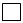 
Алғашқы деректерді

жариялауға келіспейміз

Не согласны на

опубликование первичных

данных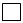 Қазақстан Республикасы
Ұлттық экономика министрлігі
Статистика комитеті төрағасының
2015 жылғы 6 қазандағы № 151
бұйрығына 8-қосымшаҚазақстан Республикасы
Ұлттық экономика министрлігі
Статистика комитеті төрағасының
2015 жылғы 6 қазандағы № 151
бұйрығына 9-қосымша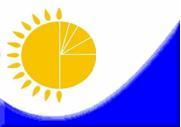 
Мемлекеттік статистика

органдары құпиялылығына

кепілдік береді

Конфиденциальность гарантируется

органами государственной статистики
Мемлекеттік статистика

органдары құпиялылығына

кепілдік береді

Конфиденциальность гарантируется

органами государственной статистики
Мемлекеттік статистика

органдары құпиялылығына

кепілдік береді

Конфиденциальность гарантируется

органами государственной статистики
Мемлекеттік статистика

органдары құпиялылығына

кепілдік береді

Конфиденциальность гарантируется

органами государственной статистики
Мемлекеттік статистика

органдары құпиялылығына

кепілдік береді

Конфиденциальность гарантируется

органами государственной статистики
Мемлекеттік статистика

органдары құпиялылығына

кепілдік береді

Конфиденциальность гарантируется

органами государственной статистики
Приложение 9 к приказу

Председателя Комитета

по статистике Министерства

Национальной экономики

Республики Казахстан

от 6 октября 2015 года № 151
Приложение 9 к приказу

Председателя Комитета

по статистике Министерства

Национальной экономики

Республики Казахстан

от 6 октября 2015 года № 151
Приложение 9 к приказу

Председателя Комитета

по статистике Министерства

Национальной экономики

Республики Казахстан

от 6 октября 2015 года № 151
Приложение 9 к приказу

Председателя Комитета

по статистике Министерства

Национальной экономики

Республики Казахстан

от 6 октября 2015 года № 151
Приложение 9 к приказу

Председателя Комитета

по статистике Министерства

Национальной экономики

Республики Казахстан

от 6 октября 2015 года № 151
Жалпымемлекеттік статистикалық

байқаудың статистикалық нысаны

Статистическая форма общегосударственного

статистического наблюдения
Жалпымемлекеттік статистикалық

байқаудың статистикалық нысаны

Статистическая форма общегосударственного

статистического наблюдения
Жалпымемлекеттік статистикалық

байқаудың статистикалық нысаны

Статистическая форма общегосударственного

статистического наблюдения
Жалпымемлекеттік статистикалық

байқаудың статистикалық нысаны

Статистическая форма общегосударственного

статистического наблюдения
Жалпымемлекеттік статистикалық

байқаудың статистикалық нысаны

Статистическая форма общегосударственного

статистического наблюдения
Жалпымемлекеттік статистикалық

байқаудың статистикалық нысаны

Статистическая форма общегосударственного

статистического наблюдения
Аумақтық статистика

органына тапсырылады

Представляется

территориальному

органу статистики
Аумақтық статистика

органына тапсырылады

Представляется

территориальному

органу статистики
Аумақтық статистика

органына тапсырылады

Представляется

территориальному

органу статистики
Аумақтық статистика

органына тапсырылады

Представляется

территориальному

органу статистики
Аумақтық статистика

органына тапсырылады

Представляется

территориальному

органу статистики
Статистикалық

нысанды

www.stat.gov.kz

сайтынан алуға

болады

Статистическую форму

можно получить на

сайте www.stat.gov.kz
Статистикалық

нысанды

www.stat.gov.kz

сайтынан алуға

болады

Статистическую форму

можно получить на

сайте www.stat.gov.kz
Статистикалық

нысанды

www.stat.gov.kz

сайтынан алуға

болады

Статистическую форму

можно получить на

сайте www.stat.gov.kz
Статистикалық

нысанды

www.stat.gov.kz

сайтынан алуға

болады

Статистическую форму

можно получить на

сайте www.stat.gov.kz
Статистикалық

нысанды

www.stat.gov.kz

сайтынан алуға

болады

Статистическую форму

можно получить на

сайте www.stat.gov.kz
Мемлекеттік статистиканың тиісті органдарына дәйексіз деректерді ұсыну және

алғашқы статистикалық деректерді тапсырмау "Әкімшілік құқық бұзушылық

туралы" Қазақстан Республикасы Кодексінің 497-бабында көзделген әкімшілік

құқық бұзушылықтар болып табылады.

Представление недостоверных и непредставление первичных статистических данных в

соответствующие органы государственной статистики являются административными

правонарушениями, предусмотренными статьей 497 Кодекса Республики Казахстан "Об

административных правонарушениях".
Мемлекеттік статистиканың тиісті органдарына дәйексіз деректерді ұсыну және

алғашқы статистикалық деректерді тапсырмау "Әкімшілік құқық бұзушылық

туралы" Қазақстан Республикасы Кодексінің 497-бабында көзделген әкімшілік

құқық бұзушылықтар болып табылады.

Представление недостоверных и непредставление первичных статистических данных в

соответствующие органы государственной статистики являются административными

правонарушениями, предусмотренными статьей 497 Кодекса Республики Казахстан "Об

административных правонарушениях".
Мемлекеттік статистиканың тиісті органдарына дәйексіз деректерді ұсыну және

алғашқы статистикалық деректерді тапсырмау "Әкімшілік құқық бұзушылық

туралы" Қазақстан Республикасы Кодексінің 497-бабында көзделген әкімшілік

құқық бұзушылықтар болып табылады.

Представление недостоверных и непредставление первичных статистических данных в

соответствующие органы государственной статистики являются административными

правонарушениями, предусмотренными статьей 497 Кодекса Республики Казахстан "Об

административных правонарушениях".
Мемлекеттік статистиканың тиісті органдарына дәйексіз деректерді ұсыну және

алғашқы статистикалық деректерді тапсырмау "Әкімшілік құқық бұзушылық

туралы" Қазақстан Республикасы Кодексінің 497-бабында көзделген әкімшілік

құқық бұзушылықтар болып табылады.

Представление недостоверных и непредставление первичных статистических данных в

соответствующие органы государственной статистики являются административными

правонарушениями, предусмотренными статьей 497 Кодекса Республики Казахстан "Об

административных правонарушениях".
Мемлекеттік статистиканың тиісті органдарына дәйексіз деректерді ұсыну және

алғашқы статистикалық деректерді тапсырмау "Әкімшілік құқық бұзушылық

туралы" Қазақстан Республикасы Кодексінің 497-бабында көзделген әкімшілік

құқық бұзушылықтар болып табылады.

Представление недостоверных и непредставление первичных статистических данных в

соответствующие органы государственной статистики являются административными

правонарушениями, предусмотренными статьей 497 Кодекса Республики Казахстан "Об

административных правонарушениях".
Мемлекеттік статистиканың тиісті органдарына дәйексіз деректерді ұсыну және

алғашқы статистикалық деректерді тапсырмау "Әкімшілік құқық бұзушылық

туралы" Қазақстан Республикасы Кодексінің 497-бабында көзделген әкімшілік

құқық бұзушылықтар болып табылады.

Представление недостоверных и непредставление первичных статистических данных в

соответствующие органы государственной статистики являются административными

правонарушениями, предусмотренными статьей 497 Кодекса Республики Казахстан "Об

административных правонарушениях".
Мемлекеттік статистиканың тиісті органдарына дәйексіз деректерді ұсыну және

алғашқы статистикалық деректерді тапсырмау "Әкімшілік құқық бұзушылық

туралы" Қазақстан Республикасы Кодексінің 497-бабында көзделген әкімшілік

құқық бұзушылықтар болып табылады.

Представление недостоверных и непредставление первичных статистических данных в

соответствующие органы государственной статистики являются административными

правонарушениями, предусмотренными статьей 497 Кодекса Республики Казахстан "Об

административных правонарушениях".
Мемлекеттік статистиканың тиісті органдарына дәйексіз деректерді ұсыну және

алғашқы статистикалық деректерді тапсырмау "Әкімшілік құқық бұзушылық

туралы" Қазақстан Республикасы Кодексінің 497-бабында көзделген әкімшілік

құқық бұзушылықтар болып табылады.

Представление недостоверных и непредставление первичных статистических данных в

соответствующие органы государственной статистики являются административными

правонарушениями, предусмотренными статьей 497 Кодекса Республики Казахстан "Об

административных правонарушениях".
Мемлекеттік статистиканың тиісті органдарына дәйексіз деректерді ұсыну және

алғашқы статистикалық деректерді тапсырмау "Әкімшілік құқық бұзушылық

туралы" Қазақстан Республикасы Кодексінің 497-бабында көзделген әкімшілік

құқық бұзушылықтар болып табылады.

Представление недостоверных и непредставление первичных статистических данных в

соответствующие органы государственной статистики являются административными

правонарушениями, предусмотренными статьей 497 Кодекса Республики Казахстан "Об

административных правонарушениях".
Мемлекеттік статистиканың тиісті органдарына дәйексіз деректерді ұсыну және

алғашқы статистикалық деректерді тапсырмау "Әкімшілік құқық бұзушылық

туралы" Қазақстан Республикасы Кодексінің 497-бабында көзделген әкімшілік

құқық бұзушылықтар болып табылады.

Представление недостоверных и непредставление первичных статистических данных в

соответствующие органы государственной статистики являются административными

правонарушениями, предусмотренными статьей 497 Кодекса Республики Казахстан "Об

административных правонарушениях".
Мемлекеттік статистиканың тиісті органдарына дәйексіз деректерді ұсыну және

алғашқы статистикалық деректерді тапсырмау "Әкімшілік құқық бұзушылық

туралы" Қазақстан Республикасы Кодексінің 497-бабында көзделген әкімшілік

құқық бұзушылықтар болып табылады.

Представление недостоверных и непредставление первичных статистических данных в

соответствующие органы государственной статистики являются административными

правонарушениями, предусмотренными статьей 497 Кодекса Республики Казахстан "Об

административных правонарушениях".
Мемлекеттік статистиканың тиісті органдарына дәйексіз деректерді ұсыну және

алғашқы статистикалық деректерді тапсырмау "Әкімшілік құқық бұзушылық

туралы" Қазақстан Республикасы Кодексінің 497-бабында көзделген әкімшілік

құқық бұзушылықтар болып табылады.

Представление недостоверных и непредставление первичных статистических данных в

соответствующие органы государственной статистики являются административными

правонарушениями, предусмотренными статьей 497 Кодекса Республики Казахстан "Об

административных правонарушениях".
Статистикалық

нысан коды

1741104

Код

статистической

формы 1741104
Статистикалық

нысан коды

1741104

Код

статистической

формы 1741104
Шаруа немесе фермер қожалықтарында жер

алқаптарының және егістік алаңдарының болуы

туралы мәліметтер

Сведения о наличии земельных угодий и посевных

площадях в крестьянских или фермерских хозяйствах
Шаруа немесе фермер қожалықтарында жер

алқаптарының және егістік алаңдарының болуы

туралы мәліметтер

Сведения о наличии земельных угодий и посевных

площадях в крестьянских или фермерских хозяйствах
Шаруа немесе фермер қожалықтарында жер

алқаптарының және егістік алаңдарының болуы

туралы мәліметтер

Сведения о наличии земельных угодий и посевных

площадях в крестьянских или фермерских хозяйствах
Шаруа немесе фермер қожалықтарында жер

алқаптарының және егістік алаңдарының болуы

туралы мәліметтер

Сведения о наличии земельных угодий и посевных

площадях в крестьянских или фермерских хозяйствах
Шаруа немесе фермер қожалықтарында жер

алқаптарының және егістік алаңдарының болуы

туралы мәліметтер

Сведения о наличии земельных угодий и посевных

площадях в крестьянских или фермерских хозяйствах
Шаруа немесе фермер қожалықтарында жер

алқаптарының және егістік алаңдарының болуы

туралы мәліметтер

Сведения о наличии земельных угодий и посевных

площадях в крестьянских или фермерских хозяйствах
Шаруа немесе фермер қожалықтарында жер

алқаптарының және егістік алаңдарының болуы

туралы мәліметтер

Сведения о наличии земельных угодий и посевных

площадях в крестьянских или фермерских хозяйствах
Шаруа немесе фермер қожалықтарында жер

алқаптарының және егістік алаңдарының болуы

туралы мәліметтер

Сведения о наличии земельных угодий и посевных

площадях в крестьянских или фермерских хозяйствах
Шаруа немесе фермер қожалықтарында жер

алқаптарының және егістік алаңдарының болуы

туралы мәліметтер

Сведения о наличии земельных угодий и посевных

площадях в крестьянских или фермерских хозяйствах
Шаруа немесе фермер қожалықтарында жер

алқаптарының және егістік алаңдарының болуы

туралы мәліметтер

Сведения о наличии земельных угодий и посевных

площадях в крестьянских или фермерских хозяйствах
6-р (фермер)
6-р (фермер)
Жылдық

Годовая
Жылдық

Годовая
Жылдық

Годовая
Есепті кезең

Отчетный период
Есепті кезең

Отчетный период
Есепті кезең

Отчетный период
жыл

год
жыл

год
Кенттердің, ауылдардың, ауылдық округтердің әкімдері есепті жылғы

1 шілдедегі жағдай бойынша тапсырады

Представляют акимы поселков, сел, сельских округов по состоянию на 1 июля отчетного

года
Кенттердің, ауылдардың, ауылдық округтердің әкімдері есепті жылғы

1 шілдедегі жағдай бойынша тапсырады

Представляют акимы поселков, сел, сельских округов по состоянию на 1 июля отчетного

года
Кенттердің, ауылдардың, ауылдық округтердің әкімдері есепті жылғы

1 шілдедегі жағдай бойынша тапсырады

Представляют акимы поселков, сел, сельских округов по состоянию на 1 июля отчетного

года
Кенттердің, ауылдардың, ауылдық округтердің әкімдері есепті жылғы

1 шілдедегі жағдай бойынша тапсырады

Представляют акимы поселков, сел, сельских округов по состоянию на 1 июля отчетного

года
Кенттердің, ауылдардың, ауылдық округтердің әкімдері есепті жылғы

1 шілдедегі жағдай бойынша тапсырады

Представляют акимы поселков, сел, сельских округов по состоянию на 1 июля отчетного

года
Кенттердің, ауылдардың, ауылдық округтердің әкімдері есепті жылғы

1 шілдедегі жағдай бойынша тапсырады

Представляют акимы поселков, сел, сельских округов по состоянию на 1 июля отчетного

года
Кенттердің, ауылдардың, ауылдық округтердің әкімдері есепті жылғы

1 шілдедегі жағдай бойынша тапсырады

Представляют акимы поселков, сел, сельских округов по состоянию на 1 июля отчетного

года
Кенттердің, ауылдардың, ауылдық округтердің әкімдері есепті жылғы

1 шілдедегі жағдай бойынша тапсырады

Представляют акимы поселков, сел, сельских округов по состоянию на 1 июля отчетного

года
Кенттердің, ауылдардың, ауылдық округтердің әкімдері есепті жылғы

1 шілдедегі жағдай бойынша тапсырады

Представляют акимы поселков, сел, сельских округов по состоянию на 1 июля отчетного

года
Кенттердің, ауылдардың, ауылдық округтердің әкімдері есепті жылғы

1 шілдедегі жағдай бойынша тапсырады

Представляют акимы поселков, сел, сельских округов по состоянию на 1 июля отчетного

года
Кенттердің, ауылдардың, ауылдық округтердің әкімдері есепті жылғы

1 шілдедегі жағдай бойынша тапсырады

Представляют акимы поселков, сел, сельских округов по состоянию на 1 июля отчетного

года
Кенттердің, ауылдардың, ауылдық округтердің әкімдері есепті жылғы

1 шілдедегі жағдай бойынша тапсырады

Представляют акимы поселков, сел, сельских округов по состоянию на 1 июля отчетного

года
Тапсыру мерзімі – 20 шілдеге дейін

Срок представления – до 20 июля
Тапсыру мерзімі – 20 шілдеге дейін

Срок представления – до 20 июля
Тапсыру мерзімі – 20 шілдеге дейін

Срок представления – до 20 июля
Тапсыру мерзімі – 20 шілдеге дейін

Срок представления – до 20 июля
Тапсыру мерзімі – 20 шілдеге дейін

Срок представления – до 20 июля
Тапсыру мерзімі – 20 шілдеге дейін

Срок представления – до 20 июля
Тапсыру мерзімі – 20 шілдеге дейін

Срок представления – до 20 июля
Тапсыру мерзімі – 20 шілдеге дейін

Срок представления – до 20 июля
Тапсыру мерзімі – 20 шілдеге дейін

Срок представления – до 20 июля
Тапсыру мерзімі – 20 шілдеге дейін

Срок представления – до 20 июля
Тапсыру мерзімі – 20 шілдеге дейін

Срок представления – до 20 июля
Тапсыру мерзімі – 20 шілдеге дейін

Срок представления – до 20 июля
БСН коды

код БИН
БСН коды

код БИН
БСН коды

код БИН
БСН коды

код БИН
Жол

коды

Код

стро-ки
БСН

(ЖСН)1

БИН (ИИН)1
Шаруашылықтың

атауы

Наименование

хозяйства
Шаруа немесе фермер

қожалығы басшысының тегі,

аты, әкесінің аты

(бар болған жағдайда)

Фамилия, имя, отчество (при его

наличии) главы крестьянского

или фермерского хозяйства
Шаруашылық

басшысының

жынысы

Пол главы

хозяйcтва
ӘАОЖ2

КАТО2
А
Б
В
Г
Д
Е
1
2
3
4
5
6
7
8
9
10
11
12
13
14
15
16
17
18
19
20
Жол

коды

Код

стро-

ки
1 қаңтарға

жеке меншікке

жататын

барлық жер,

га (0,1-ге

дейінгі

дәлдікпен)

Всего земли,

находящейся в

личной

собственности

на 1 января, га

(с точностью до

0,1)
соның ішінде:

в том числе:
соның ішінде:

в том числе:
соның ішінде:

в том числе:
соның ішінде:

в том числе:
соның ішінде:

в том числе:
соның ішінде:

в том числе:
соның ішінде:

в том числе:
соның ішінде:

в том числе:
жалға

берілген

жерлер

(3-жолдан)

сдано в

аренду

земли (из

строки 3)
жалға

алынған

жерлер

(3-жол

дан)

взято в

аренду

земли

(из

строки

3)
Жол

коды

Код

стро-

ки
1 қаңтарға

жеке меншікке

жататын

барлық жер,

га (0,1-ге

дейінгі

дәлдікпен)

Всего земли,

находящейся в

личной

собственности

на 1 января, га

(с точностью до

0,1)
құрылыс

үшін

под

постройка

ми
ауыл

шаруашы

лығы

пайдала

нылатын

алқаптары

үшін

под

сельско

хозяйствен-

нными

угодьями
соның ішінде:

в том числе:
соның ішінде:

в том числе:
соның ішінде:

в том числе:
соның ішінде:

в том числе:
соның ішінде:

в том числе:
соның ішінде:

в том числе:
жалға

берілген

жерлер

(3-жолдан)

сдано в

аренду

земли (из

строки 3)
жалға

алынған

жерлер

(3-жол

дан)

взято в

аренду

земли

(из

строки

3)
Жол

коды

Код

стро-

ки
1 қаңтарға

жеке меншікке

жататын

барлық жер,

га (0,1-ге

дейінгі

дәлдікпен)

Всего земли,

находящейся в

личной

собственности

на 1 января, га

(с точностью до

0,1)
құрылыс

үшін

под

постройка

ми
ауыл

шаруашы

лығы

пайдала

нылатын

алқаптары

үшін

под

сельско

хозяйствен-

нными

угодьями
егіс

тік

жер

лер

пашни
көп

жылдық

екпе

ағаштар

много

летние

насаж

дения
тыңай

ған

жер

лер

залежь
жайы

лымдар

пастбища
пішен

дік

жерлер

сено

косы
өзге

де

жер

лер

прочие

земли
жалға

берілген

жерлер

(3-жолдан)

сдано в

аренду

земли (из

строки 3)
жалға

алынған

жерлер

(3-жол

дан)

взято в

аренду

земли

(из

строки

3)
А
1
2
3
4
5
6
7
8
9
10
11
1
2
3
4
5
6
7
8
9
10
11
12
13
14
15
16
17
18
19
20
Жол

коды

Код

строки
1 шілдеге

ауылшаруа-

шылық

дақыл

дарының

егістік

алаңы,

барлығы,

га (0,1-ге

дейінгі

дәлдікпен)

Посевные

площади

сельско

хозяйствен

ных культур

всего на 1

июля, га (с

точностью

до 0,1)
одан

из нее:
одан

из нее:
одан

из нее:
одан

из нее:
одан

из нее:
одан

из нее:
одан

из нее:
одан

из нее:
одан

из нее:
одан

из нее:
одан

из нее:
одан

из нее:
одан

из нее:
одан

из нее:
Жол

коды

Код

строки
1 шілдеге

ауылшаруа-

шылық

дақыл

дарының

егістік

алаңы,

барлығы,

га (0,1-ге

дейінгі

дәлдікпен)

Посевные

площади

сельско

хозяйствен

ных культур

всего на 1

июля, га (с

точностью

до 0,1)
дәнді (күрішті қоспағанда) және бұршақты дақылдар және майлы тұқымдар зерновые (за исключением риса) и бобовые культуры и семена масличные
соның ішінде:

в том числе:
соның ішінде:

в том числе:
соның ішінде:

в том числе:
соның ішінде:

в том числе:
соның ішінде:

в том числе:
соның ішінде:

в том числе:
соның ішінде:

в том числе:
соның ішінде:

в том числе:
соның ішінде:

в том числе:
соның ішінде:

в том числе:
соның ішінде:

в том числе:
соның ішінде:

в том числе:
соның ішінде:

в том числе:
Жол

коды

Код

строки
1 шілдеге

ауылшаруа-

шылық

дақыл

дарының

егістік

алаңы,

барлығы,

га (0,1-ге

дейінгі

дәлдікпен)

Посевные

площади

сельско

хозяйствен

ных культур

всего на 1

июля, га (с

точностью

до 0,1)
дәнді (күрішті қоспағанда) және бұршақты дақылдар және майлы тұқымдар зерновые (за исключением риса) и бобовые культуры и семена масличные
бидай

пшеница
жүгері (маис)

кукуруза (маис)
арпа

ячмень
қара бидай рожь
сұлы

овес
қонақ жүгері

сорго (джугара)
тары

просо
қарақұмық

гречиха
тритикале (бидай-қара бидай буданы)

тритикале (пшенично-ржаной гибрид)
масақтылар қоспасы

смесь колосовых
жасыл ірі бұршақ көкөністер (жаңа піскен)

овощи бобовые зеленые (свежие)
кептірілген бұршақты көкөністер

овощи бобовые сушеные
А
12
13
14
15
16
17
18
19
20
21
22
23
24
25
26
1
2
3
4
5
6
7
8
9
10
11
12
13
14
15
16
17
18
19
20
Жол коды

Код стро-ки
майлы дақылдар

культуры маслич-ные
соның ішінде:

в том числе:
соның ішінде:

в том числе:
соның ішінде:

в том числе:
соның ішінде:

в том числе:
соның ішінде:

в том числе:
соның ішінде:

в том числе:
соның ішінде:

в том числе:
соның ішінде:

в том числе:
Ақтал-маған күріш Рис, необру-шенный
Көкөністер және бақша дақылдары, тамыржемістілер және түйнекже-містілер Овощи и бахчевые, корнеплоды и клубнеплоды
соның ішінде:

в том числе:
соның ішінде:

в том числе:
соның ішінде:

в том числе:
соның ішінде:

в том числе:
соның ішінде:

в том числе:
соның ішінде:

в том числе:
соның ішінде:

в том числе:
соның ішінде:

в том числе:
соның ішінде:

в том числе:
Жол коды

Код стро-ки
майлы дақылдар

культуры маслич-ные
шашақ-

ты зығыр-дың тұқым-дары семена льна-кудряша
қыша тұқым-дары семена горчицы
рапс тұқым-дары семена рапса
күнбағыс-тың тұқым-дары

семена подсолнеч-ника
мақсары тұқым-дары

семена сафлора
соя бұршақ-тары

бобы соевые
жер жаңғағы

орехи земляные
Ақтал-маған күріш Рис, необру-шенный
Көкөністер және бақша дақылдары, тамыржемістілер және түйнекже-містілер Овощи и бахчевые, корнеплоды и клубнеплоды
қырық-қабат капуста
бұрыш-тар

перцы
ашық топырақтың қиярлары

огурцы открытого грунта
баялдылар

бакла-жаны
ашық топырақтың қызанақтары

помидоры открытого грунта
асқабақ

тыква
кәділер

кабачки
асхана-лық сәбіз

морковь столовая
сарым-сақ

чеснок
сарым-сақ

чеснок
басты пияз

лукрепча-тый
А
27
28
29
30
31
32
33
34
35
36
37
38
39
40
41
42
43
44
45
46
46
47
1
2
3
4
5
6
7
8
9
10
11
12
13
14
15
16
17
18
19
20
Жол

коды

Код

стро-ки
соның ішінде:

в том числе:
соның ішінде:

в том числе:
соның ішінде:

в том числе:
соның ішінде:

в том числе:
соның ішінде:

в том числе:
соның ішінде:

в том числе:
соның ішінде:

в том числе:
соның ішінде:

в том числе:
Темекі

Табак
Тұқымнан тазаланған немесе тазаланбаған мақта

Хлопок, очищенный или не очищенный от семян
Азықтық дақылдар

Культуры кормовые
соның ішінде:

в том числе:
соның ішінде:

в том числе:
соның ішінде:

в том числе:
соның ішінде:

в том числе:
соның ішінде:

в том числе:
соның ішінде:

в том числе:
соның ішінде:

в том числе:
соның ішінде:

в том числе:
Жол

коды

Код

стро-ки
шо-мыр, шал-ғам

редис, редька
асхана-

лық қызылша

свекла столовая
бақша

дақыл-дары

бахчевые культуры
картоп

карто-фель
қант қызыл-шасы

свекла сахар-ная
саңырау-құлақтар

грибы
Темекі

Табак
Тұқымнан тазаланған немесе тазаланбаған мақта

Хлопок, очищенный или не очищенный от семян
Азықтық дақылдар

Культуры кормовые
азықтық тамыржемісті дақылдар

культуры кормовые корнеплод-ные
азықтық бақша дақылдары

культуры кормовые бахчевые
азықтық дәнді дақылдар

культуры кормовые зерновые
азықтық дәнді бұршақ дақылдары

культуры кормовые зернобо-бовые
сүрлемге арналған азық дақылдары (жүгерісіз)

культуры кормовые на силос (без кукурузы)
азықтық жүгері

кукуруза на корм
пішен

сено
А
48
49
50
51
52
53
54
55
56
57
58
59
60
61
62
63
64
65
66
1
2
3
4
5
6
7
8
9
10
11
12
13
14
15
16
17
18
19
20
Жол

коды

Код

стро-

ки
Кесілген

гүлдер

және

түнектер;

гүлдердің

тұқымдары

Цветы и

цветочные

бутоны,

срезанные;

семена

цветов
Көп

жылғы

дақы

лдар

Культуры

много

летние
соның ішінде:

в том числе:
соның ішінде:

в том числе:
соның ішінде:

в том числе:
соның ішінде:

в том числе:
соның ішінде:

в том числе:
соның ішінде:

в том числе:
соның ішінде:

в том числе:
соның ішінде:

в том числе:
соның ішінде:

в том числе:
соның ішінде:

в том числе:
соның ішінде:

в том числе:
соның ішінде:

в том числе:
соның ішінде:

в том числе:
соның ішінде:

в том числе:
Жол

коды

Код

стро-

ки
Кесілген

гүлдер

және

түнектер;

гүлдердің

тұқымдары

Цветы и

цветочные

бутоны,

срезанные;

семена

цветов
Көп

жылғы

дақы

лдар

Культуры

много

летние
жүзім

виноград
алмалар

яблоки
алмұрттар

груши
өрік

абрикосы
шие

вишня
шабдалы

персики
қара өрік

сливы
өзге де жеміс-тер және жидек-тер

ягоды и плоды прочие
соның ішінде:

в том числе:
соның ішінде:

в том числе:
соның ішінде:

в том числе:
соның ішінде:

в том числе:
соның ішінде:

в том числе:
жаң-ғақтар

орехи
Жол

коды

Код

стро-

ки
Кесілген

гүлдер

және

түнектер;

гүлдердің

тұқымдары

Цветы и

цветочные

бутоны,

срезанные;

семена

цветов
Көп

жылғы

дақы

лдар

Культуры

много

летние
жүзім

виноград
алмалар

яблоки
алмұрттар

груши
өрік

абрикосы
шие

вишня
шабдалы

персики
қара өрік

сливы
өзге де жеміс-тер және жидек-тер

ягоды и плоды прочие
таңқу-

рай

малина
қой бүлдірген (құлпы-най)

земляника (клубника)
қарақат

смороди-на
жаң-ғақтар

орехи
А
67
68
69
70
71
72
73
74
75
76
77
78
79
80
81
82
83
1
2
3
4
5
6
7
8
9
10
11
12
13
14
15
16
17
18
19
20
Алғашқы деректерді

жариялауға келісеміз

Согласны на опубликование

первичных данных 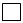 
Алғашқы деректерді

жариялауға келіспейміз

Не согласны на

опубликование первичных

данных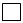 Қазақстан Республикасы
Ұлттық экономика министрлігі
Статистика комитеті төрағасының
2015 жылғы 6 қазандағы № 151
бұйрығына 10-қосымшаҚазақстан Республикасы
Ұлттық экономика министрлігі
Статистика комитеті төрағасының
2015 жылғы 6 қазандағы № 151
бұйрығына 11-қосымша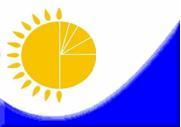 
Мемлекеттік статистика органдары

құпиялылығына кепілдік береді

Конфиденциальность гарантируется

органами государственной статистики
Мемлекеттік статистика органдары

құпиялылығына кепілдік береді

Конфиденциальность гарантируется

органами государственной статистики
Мемлекеттік статистика органдары

құпиялылығына кепілдік береді

Конфиденциальность гарантируется

органами государственной статистики
Мемлекеттік статистика органдары

құпиялылығына кепілдік береді

Конфиденциальность гарантируется

органами государственной статистики
Приложение 11 к приказу

Председателя Комитета

по статистике Министерства

Национальной экономики

Республики Казахстан

от 6 октября 2015 года № 151
Приложение 11 к приказу

Председателя Комитета

по статистике Министерства

Национальной экономики

Республики Казахстан

от 6 октября 2015 года № 151
Жалпымемлекеттік статистикалық

байқаудың статистикалық нысаны

Статистическая форма

общегосударственного статистического

наблюдения
Жалпымемлекеттік статистикалық

байқаудың статистикалық нысаны

Статистическая форма

общегосударственного статистического

наблюдения
Жалпымемлекеттік статистикалық

байқаудың статистикалық нысаны

Статистическая форма

общегосударственного статистического

наблюдения
Жалпымемлекеттік статистикалық

байқаудың статистикалық нысаны

Статистическая форма

общегосударственного статистического

наблюдения
Аумақтық

статистика

органына

тапсырылады

Представляется

территориальному

органу статистики
Аумақтық

статистика

органына

тапсырылады

Представляется

территориальному

органу статистики
Аумақтық

статистика

органына

тапсырылады

Представляется

территориальному

органу статистики
Статистикалық

нысанды

www.stat.gov.kz

сайтынан алуға

болады

Статистическую

форму можно

получить на сайте

www.stat.gov.kz
Статистикалық

нысанды

www.stat.gov.kz

сайтынан алуға

болады

Статистическую

форму можно

получить на сайте

www.stat.gov.kz
Статистикалық

нысанды

www.stat.gov.kz

сайтынан алуға

болады

Статистическую

форму можно

получить на сайте

www.stat.gov.kz
Мемлекеттік статистиканың тиісті органдарына дәйексіз деректерді ұсыну және

алғашқы статистикалық деректерді тапсырмау "Әкімшілік құқық бұзушылық

туралы" Қазақстан Республикасы Кодексінің 497-бабында көзделген әкімшілік

құқық бұзушылықтар болып табылады.

Представление недостоверных и непредставление первичных статистических данных в

соответствующие органы государственной статистики являются административными

правонарушениями, предусмотренными статьей 497 Кодекса Республики Казахстан

"Об административных правонарушениях".
Мемлекеттік статистиканың тиісті органдарына дәйексіз деректерді ұсыну және

алғашқы статистикалық деректерді тапсырмау "Әкімшілік құқық бұзушылық

туралы" Қазақстан Республикасы Кодексінің 497-бабында көзделген әкімшілік

құқық бұзушылықтар болып табылады.

Представление недостоверных и непредставление первичных статистических данных в

соответствующие органы государственной статистики являются административными

правонарушениями, предусмотренными статьей 497 Кодекса Республики Казахстан

"Об административных правонарушениях".
Мемлекеттік статистиканың тиісті органдарына дәйексіз деректерді ұсыну және

алғашқы статистикалық деректерді тапсырмау "Әкімшілік құқық бұзушылық

туралы" Қазақстан Республикасы Кодексінің 497-бабында көзделген әкімшілік

құқық бұзушылықтар болып табылады.

Представление недостоверных и непредставление первичных статистических данных в

соответствующие органы государственной статистики являются административными

правонарушениями, предусмотренными статьей 497 Кодекса Республики Казахстан

"Об административных правонарушениях".
Мемлекеттік статистиканың тиісті органдарына дәйексіз деректерді ұсыну және

алғашқы статистикалық деректерді тапсырмау "Әкімшілік құқық бұзушылық

туралы" Қазақстан Республикасы Кодексінің 497-бабында көзделген әкімшілік

құқық бұзушылықтар болып табылады.

Представление недостоверных и непредставление первичных статистических данных в

соответствующие органы государственной статистики являются административными

правонарушениями, предусмотренными статьей 497 Кодекса Республики Казахстан

"Об административных правонарушениях".
Мемлекеттік статистиканың тиісті органдарына дәйексіз деректерді ұсыну және

алғашқы статистикалық деректерді тапсырмау "Әкімшілік құқық бұзушылық

туралы" Қазақстан Республикасы Кодексінің 497-бабында көзделген әкімшілік

құқық бұзушылықтар болып табылады.

Представление недостоверных и непредставление первичных статистических данных в

соответствующие органы государственной статистики являются административными

правонарушениями, предусмотренными статьей 497 Кодекса Республики Казахстан

"Об административных правонарушениях".
Мемлекеттік статистиканың тиісті органдарына дәйексіз деректерді ұсыну және

алғашқы статистикалық деректерді тапсырмау "Әкімшілік құқық бұзушылық

туралы" Қазақстан Республикасы Кодексінің 497-бабында көзделген әкімшілік

құқық бұзушылықтар болып табылады.

Представление недостоверных и непредставление первичных статистических данных в

соответствующие органы государственной статистики являются административными

правонарушениями, предусмотренными статьей 497 Кодекса Республики Казахстан

"Об административных правонарушениях".
Мемлекеттік статистиканың тиісті органдарына дәйексіз деректерді ұсыну және

алғашқы статистикалық деректерді тапсырмау "Әкімшілік құқық бұзушылық

туралы" Қазақстан Республикасы Кодексінің 497-бабында көзделген әкімшілік

құқық бұзушылықтар болып табылады.

Представление недостоверных и непредставление первичных статистических данных в

соответствующие органы государственной статистики являются административными

правонарушениями, предусмотренными статьей 497 Кодекса Республики Казахстан

"Об административных правонарушениях".
Статистикалық

нысан коды

1771104

Код

статистической

формы 1771104
Статистикалық

нысан коды

1771104

Код

статистической

формы 1771104
Үй шаруашылықтарында пайдаланылатын

жер алқаптарының болуы туралы мәліметтер

Сведения о наличии земельных угодий в домашних хозяйствах
Үй шаруашылықтарында пайдаланылатын

жер алқаптарының болуы туралы мәліметтер

Сведения о наличии земельных угодий в домашних хозяйствах
Үй шаруашылықтарында пайдаланылатын

жер алқаптарының болуы туралы мәліметтер

Сведения о наличии земельных угодий в домашних хозяйствах
Үй шаруашылықтарында пайдаланылатын

жер алқаптарының болуы туралы мәліметтер

Сведения о наличии земельных угодий в домашних хозяйствах
Үй шаруашылықтарында пайдаланылатын

жер алқаптарының болуы туралы мәліметтер

Сведения о наличии земельных угодий в домашних хозяйствах
7-р (халық)

7-р (население)
7-р (халық)

7-р (население)
Жылдық

Годовая
Жылдық

Годовая
Есепті кезең

Отчетный период
Есепті кезең

Отчетный период
жыл

год
Кенттердің, ауылдардың, ауылдық округтердің әкімдері есепті жылғы

1 шілдедегі жағдай бойынша тапсырады

Представляют акимы поселков, сел, сельских округов по состоянию на 1 июля

отчетного года
Кенттердің, ауылдардың, ауылдық округтердің әкімдері есепті жылғы

1 шілдедегі жағдай бойынша тапсырады

Представляют акимы поселков, сел, сельских округов по состоянию на 1 июля

отчетного года
Кенттердің, ауылдардың, ауылдық округтердің әкімдері есепті жылғы

1 шілдедегі жағдай бойынша тапсырады

Представляют акимы поселков, сел, сельских округов по состоянию на 1 июля

отчетного года
Кенттердің, ауылдардың, ауылдық округтердің әкімдері есепті жылғы

1 шілдедегі жағдай бойынша тапсырады

Представляют акимы поселков, сел, сельских округов по состоянию на 1 июля

отчетного года
Кенттердің, ауылдардың, ауылдық округтердің әкімдері есепті жылғы

1 шілдедегі жағдай бойынша тапсырады

Представляют акимы поселков, сел, сельских округов по состоянию на 1 июля

отчетного года
Кенттердің, ауылдардың, ауылдық округтердің әкімдері есепті жылғы

1 шілдедегі жағдай бойынша тапсырады

Представляют акимы поселков, сел, сельских округов по состоянию на 1 июля

отчетного года
Кенттердің, ауылдардың, ауылдық округтердің әкімдері есепті жылғы

1 шілдедегі жағдай бойынша тапсырады

Представляют акимы поселков, сел, сельских округов по состоянию на 1 июля

отчетного года
Тапсыру мерзімі – 20 шілдеге дейін

Срок представления – до 20 июля
Тапсыру мерзімі – 20 шілдеге дейін

Срок представления – до 20 июля
Тапсыру мерзімі – 20 шілдеге дейін

Срок представления – до 20 июля
Тапсыру мерзімі – 20 шілдеге дейін

Срок представления – до 20 июля
Тапсыру мерзімі – 20 шілдеге дейін

Срок представления – до 20 июля
Тапсыру мерзімі – 20 шілдеге дейін

Срок представления – до 20 июля
Тапсыру мерзімі – 20 шілдеге дейін

Срок представления – до 20 июля
БСН коды

код БИН
БСН коды

код БИН
Жол коды

Код стро-ки
Елді мекеннің коды (кенттер, ауылдар, ауылдық округтер үшін ӘАОЖ коды)1

Код населенного пункта (для поселка, села, сельского округа код КАТО)1
Елді мекеннің (кенттер, ауылдар, ауылдық округтер) атауы

Наименование населенного пункта (поселка, села, сельского округа)
Кенттердегі, ауылдардағы, ауылдық округтердегі бар үй шаруашылықтарының саны

Количество домашних хозяйств в поселках, селах, сельских округах
1 қаңтарға жеке

меншікке жататын,

барлық жер, шаршы м.2

Всего земли, находящейся в личной собственности на 1 января, в кв. м2.
соның ішінде:

в том числе:
соның ішінде:

в том числе:
соның ішінде:

в том числе:
соның ішінде:

в том числе:
соның ішінде:

в том числе:
соның ішінде:

в том числе:
соның ішінде:

в том числе:
соның ішінде:

в том числе:
1 шілдеге басқа да жер иелерінен қолданысқа алынған барлық жер, шаршы м.

Всего земли, взятой в пользование у других землевладельцев на 1 июля, в кв. м.
соның ішінде:

в том числе:
соның ішінде:

в том числе:
соның ішінде:

в том числе:
Жол коды

Код стро-ки
Елді мекеннің коды (кенттер, ауылдар, ауылдық округтер үшін ӘАОЖ коды)1

Код населенного пункта (для поселка, села, сельского округа код КАТО)1
Елді мекеннің (кенттер, ауылдар, ауылдық округтер) атауы

Наименование населенного пункта (поселка, села, сельского округа)
Кенттердегі, ауылдардағы, ауылдық округтердегі бар үй шаруашылықтарының саны

Количество домашних хозяйств в поселках, селах, сельских округах
1 қаңтарға жеке

меншікке жататын,

барлық жер, шаршы м.2

Всего земли, находящейся в личной собственности на 1 января, в кв. м2.
құрылыс үшін

под построй-ками
ауыл шаруашылығының пайдаланылатын жер алқаптары үшін 

под сельскохозяй-ственными угодьями
соның ішінде:

в том числе:
соның ішінде:

в том числе:
соның ішінде:

в том числе:
соның ішінде:

в том числе:
соның ішінде:

в том числе:
соның ішінде:

в том числе:
1 шілдеге басқа да жер иелерінен қолданысқа алынған барлық жер, шаршы м.

Всего земли, взятой в пользование у других землевладельцев на 1 июля, в кв. м.
егістік жерлер пашни
жайы-лымдар

пастбища
пішендік жерлер сенокосы
Жол коды

Код стро-ки
Елді мекеннің коды (кенттер, ауылдар, ауылдық округтер үшін ӘАОЖ коды)1

Код населенного пункта (для поселка, села, сельского округа код КАТО)1
Елді мекеннің (кенттер, ауылдар, ауылдық округтер) атауы

Наименование населенного пункта (поселка, села, сельского округа)
Кенттердегі, ауылдардағы, ауылдық округтердегі бар үй шаруашылықтарының саны

Количество домашних хозяйств в поселках, селах, сельских округах
1 қаңтарға жеке

меншікке жататын,

барлық жер, шаршы м.2

Всего земли, находящейся в личной собственности на 1 января, в кв. м2.
құрылыс үшін

под построй-ками
ауыл шаруашылығының пайдаланылатын жер алқаптары үшін 

под сельскохозяй-ственными угодьями
егістік жерлер пашни
көпжылдық екпе ағаштар много-летние насажде-ния
тыңайған жерлер залежь
жайы-лымдар пастби-ща
пішен-дік жерлер сенокосы
өзге де жерлер прочие земли
1 шілдеге басқа да жер иелерінен қолданысқа алынған барлық жер, шаршы м.

Всего земли, взятой в пользование у других землевладельцев на 1 июля, в кв. м.
егістік жерлер пашни
жайы-лымдар

пастбища
пішендік жерлер сенокосы
А
Б
В
Г
1
2
3
4
5
6
7
8
9
10
11
12
13
1
2
3
4
5
6
7
8
9
10
11
12
13
14
15
16
17
18
19
20
Жол коды

Код стро-ки
Егістік жерлер мен бақшалардың барлық алаңынан (4 және 11 жолдардың қосындысынан):

из общей площади пашни и огородов (из суммы граф 4 и 11):
Егістік жерлер мен бақшалардың барлық алаңынан (4 және 11 жолдардың қосындысынан):

из общей площади пашни и огородов (из суммы граф 4 и 11):
1 шілдеге ауылшаруашылық дақылдарының егістік алаңы, барлығы, га (0,1-ге дейінгі дәлдікпен) Посевные площади сельскохозяйственных культур всего на 1 июля, га (с точностью до 0,1)
1 шілдеге ауылшаруашылық дақылдарының егістік алаңы, барлығы, га (0,1-ге дейінгі дәлдікпен) Посевные площади сельскохозяйственных культур всего на 1 июля, га (с точностью до 0,1)
1 шілдеге ауылшаруашылық дақылдарының егістік алаңы, барлығы, га (0,1-ге дейінгі дәлдікпен) Посевные площади сельскохозяйственных культур всего на 1 июля, га (с точностью до 0,1)
одан

из нее:
одан

из нее:
одан

из нее:
одан

из нее:
одан

из нее:
одан

из нее:
одан

из нее:
одан

из нее:
одан

из нее:
одан

из нее:
одан

из нее:
одан

из нее:
одан

из нее:
одан

из нее:
одан

из нее:
одан

из нее:
одан

из нее:
одан

из нее:
одан

из нее:
одан

из нее:
одан

из нее:
одан

из нее:
одан

из нее:
одан

из нее:
Жол коды

Код стро-ки
Егістік жерлер мен бақшалардың барлық алаңынан (4 және 11 жолдардың қосындысынан):

из общей площади пашни и огородов (из суммы граф 4 и 11):
Егістік жерлер мен бақшалардың барлық алаңынан (4 және 11 жолдардың қосындысынан):

из общей площади пашни и огородов (из суммы граф 4 и 11):
1 шілдеге ауылшаруашылық дақылдарының егістік алаңы, барлығы, га (0,1-ге дейінгі дәлдікпен) Посевные площади сельскохозяйственных культур всего на 1 июля, га (с точностью до 0,1)
1 шілдеге ауылшаруашылық дақылдарының егістік алаңы, барлығы, га (0,1-ге дейінгі дәлдікпен) Посевные площади сельскохозяйственных культур всего на 1 июля, га (с точностью до 0,1)
1 шілдеге ауылшаруашылық дақылдарының егістік алаңы, барлығы, га (0,1-ге дейінгі дәлдікпен) Посевные площади сельскохозяйственных культур всего на 1 июля, га (с точностью до 0,1)
дәнді (күрішті қоспағанда) және бұршақты дақылдар 

зерновые (за исключением риса) и бобовые культуры
дәнді (күрішті қоспағанда) және бұршақты дақылдар 

зерновые (за исключением риса) и бобовые культуры
соның ішінде:

в том числе:
соның ішінде:

в том числе:
соның ішінде:

в том числе:
соның ішінде:

в том числе:
соның ішінде:

в том числе:
соның ішінде:

в том числе:
соның ішінде:

в том числе:
соның ішінде:

в том числе:
соның ішінде:

в том числе:
соның ішінде:

в том числе:
соның ішінде:

в том числе:
соның ішінде:

в том числе:
соның ішінде:

в том числе:
соның ішінде:

в том числе:
соның ішінде:

в том числе:
соның ішінде:

в том числе:
соның ішінде:

в том числе:
соның ішінде:

в том числе:
соның ішінде:

в том числе:
соның ішінде:

в том числе:
соның ішінде:

в том числе:
соның ішінде:

в том числе:
Жол коды

Код стро-ки
Егістік жерлер мен бақшалардың барлық алаңынан (4 және 11 жолдардың қосындысынан):

из общей площади пашни и огородов (из суммы граф 4 и 11):
Егістік жерлер мен бақшалардың барлық алаңынан (4 және 11 жолдардың қосындысынан):

из общей площади пашни и огородов (из суммы граф 4 и 11):
1 шілдеге ауылшаруашылық дақылдарының егістік алаңы, барлығы, га (0,1-ге дейінгі дәлдікпен) Посевные площади сельскохозяйственных культур всего на 1 июля, га (с точностью до 0,1)
1 шілдеге ауылшаруашылық дақылдарының егістік алаңы, барлығы, га (0,1-ге дейінгі дәлдікпен) Посевные площади сельскохозяйственных культур всего на 1 июля, га (с точностью до 0,1)
1 шілдеге ауылшаруашылық дақылдарының егістік алаңы, барлығы, га (0,1-ге дейінгі дәлдікпен) Посевные площади сельскохозяйственных культур всего на 1 июля, га (с точностью до 0,1)
дәнді (күрішті қоспағанда) және бұршақты дақылдар 

зерновые (за исключением риса) и бобовые культуры
дәнді (күрішті қоспағанда) және бұршақты дақылдар 

зерновые (за исключением риса) и бобовые культуры
бидай пшеница
жүгері (маис) кукуруза (маис)
арпаячмень
қара бидай рожь
қара бидай рожь
сұлы

овес
қонақ жүгері сорго (джугара)
қонақ жүгері сорго (джугара)
тары 

просо
қара-құмық

(гречиха)
қара-құмық

(гречиха)
тритикале (бидай-қара бидай буданы) тритикале (пшенично-ржаной гибрид)
тритикале (бидай-қара бидай буданы) тритикале (пшенично-ржаной гибрид)
масақтылар қоспасы

смесь колосовых
масақтылар қоспасы

смесь колосовых
жасыл ірібұршақ көкөністер (жаңа піскен) овощи бобовые зеленые (свежие)
жасыл ірібұршақ көкөністер (жаңа піскен) овощи бобовые зеленые (свежие)
кептірілген бұршақты көкөністер

овощи бобовые сушеные
кептірілген бұршақты көкөністер

овощи бобовые сушеные
кептірілген бұршақты көкөністер

овощи бобовые сушеные
А
14
14
15
15
15
16
16
17
18
19
20
20
21
22
22
23
24
24
25
25
26
26
27
27
28
28
28
29
29
1
2
3
4
5
6
7
8
9
10
11
12
13
14
15
16
17
18
19
20
Жол коды

Код стро-ки
Майлы дақылдарКуль-туры маслич-ные
соның ішінде:

в том числе:
соның ішінде:

в том числе:
соның ішінде:

в том числе:
соның ішінде:

в том числе:
соның ішінде:

в том числе:
соның ішінде:

в том числе:
соның ішінде:

в том числе:
соның ішінде:

в том числе:
Ақталмаған күрішРис, необру-шенный
Ақталмаған күрішРис, необру-шенный
Көкөністер және бақша дақылдары, тамыр жемістілер және түйнек жемістілер Овощи и бахчевые, корнеплоды и клубнеплоды
Көкөністер және бақша дақылдары, тамыр жемістілер және түйнек жемістілер Овощи и бахчевые, корнеплоды и клубнеплоды
Көкөністер және бақша дақылдары, тамыр жемістілер және түйнек жемістілер Овощи и бахчевые, корнеплоды и клубнеплоды
соның ішінде:

в том числе:
соның ішінде:

в том числе:
соның ішінде:

в том числе:
соның ішінде:

в том числе:
соның ішінде:

в том числе:
соның ішінде:

в том числе:
соның ішінде:

в том числе:
соның ішінде:

в том числе:
соның ішінде:

в том числе:
соның ішінде:

в том числе:
соның ішінде:

в том числе:
соның ішінде:

в том числе:
соның ішінде:

в том числе:
соның ішінде:

в том числе:
соның ішінде:

в том числе:
Жол коды

Код стро-ки
Майлы дақылдарКуль-туры маслич-ные
шашақты зығырдың тұқым-дары семена льна-кудряша
қыша тұқымдары семена горчицы
рапс тұқымдарысемена рапса
күнбағыстың тұқымдары

семена подсол-нечника
мақсары тұқымдары

семена сафлора
соя бұршақтары

бобы соевые
жер жаңғағы орехи земляные
Ақталмаған күрішРис, необру-шенный
Ақталмаған күрішРис, необру-шенный
Көкөністер және бақша дақылдары, тамыр жемістілер және түйнек жемістілер Овощи и бахчевые, корнеплоды и клубнеплоды
Көкөністер және бақша дақылдары, тамыр жемістілер және түйнек жемістілер Овощи и бахчевые, корнеплоды и клубнеплоды
Көкөністер және бақша дақылдары, тамыр жемістілер және түйнек жемістілер Овощи и бахчевые, корнеплоды и клубнеплоды
қырыққабаткапус-та
бұрыш-тар

перцы
бұрыш-тар

перцы
ашық топырақ-тың қиярлары огурцы открытого грунта
ашық топырақ-тың қиярлары огурцы открытого грунта
баялды-

лар бакла-

жаны
ашық топырақ-тың қызанақ

тары помидоры открытого грунта
асқабақтыква
асқабақтыква
кәділеркабачки
кәділеркабачки
асхана-лық сәбізморковь столовая
сарым-сақ

чеснок
сарым-сақ

чеснок
басты пияз

лук репчатый
А
30
31
32
33
34
35
36
37
38
39
39
40
40
40
41
42
42
43
43
44
45
46
46
47
47
48
49
49
50
1
2
3
4
5
6
7
8
9
10
11
12
13
14
15
16
17
18
19
20
Жол 

коды

Код стро-ки
соның ішінде:

в том числе:
соның ішінде:

в том числе:
соның ішінде:

в том числе:
соның ішінде:

в том числе:
соның ішінде:

в том числе:
соның ішінде:

в том числе:
соның ішінде:

в том числе:
соның ішінде:

в том числе:
ТемекіТабак
Тұқымнан тазаланған немесе тазаланбаған мақта

Хлопок, очищенный или не очищенный от семян
Азықтық дақылдар Культуры кормовые
соның ішінде:

в том числе:
соның ішінде:

в том числе:
соның ішінде:

в том числе:
соның ішінде:

в том числе:
соның ішінде:

в том числе:
соның ішінде:

в том числе:
соның ішінде:

в том числе:
соның ішінде:

в том числе:
Жол 

коды

Код стро-ки
шомыр, шалғам редис, редька
асханалық қызылшасвекла столовая
бақша дақылдар бахчевые культуры
картоп карто-

фель
қант қызылшасы 

свекла сахарная
саңырау-құлақтар

грибы
ТемекіТабак
Тұқымнан тазаланған немесе тазаланбаған мақта

Хлопок, очищенный или не очищенный от семян
Азықтық дақылдар Культуры кормовые
азықтық тамыр жемісті дақылдар культуры кормовые корнеплодные
азықтық бақша дақылдары культуры кормовые бахчевые
азықтық дәнді дақылдар культуры кормовые зерновые
азықтық дәнді бұршақ дақылдары культуры кормовые зернобобовые
сүрлемге арналған азық дақылдары (жүгерісіз)

культуры кормовые на силос (без кукурузы)
азықтық жүгерікукуруза на корм
пішен

сено
А
51
52
53
54
55
56
57
58
59
60
61
62
63
64
65
66
67
68
69
1
2
3
4
5
6
7
8
9
10
11
12
13
14
15
16
17
18
19
20
Жол коды

Код стро-ки
Кесілген гүлдер және түйнектер; гүлдердің тұқымдары

Цветы и цветочные бутоны, срезанные; семена цветов
көпжылдық екпе ағаштарының барлық алаңынан (6 жолдан):

из общей площади многолетних насаждений (из строки 6):
Көп жылғы дақылдар

Культуры многолетние
соның ішінде:

в том числе:
соның ішінде:

в том числе:
соның ішінде:

в том числе:
соның ішінде:

в том числе:
соның ішінде:

в том числе:
соның ішінде:

в том числе:
соның ішінде:

в том числе:
соның ішінде:

в том числе:
соның ішінде:

в том числе:
соның ішінде:

в том числе:
соның ішінде:

в том числе:
соның ішінде:

в том числе:
соның ішінде:

в том числе:
соның ішінде:

в том числе:
соның ішінде:

в том числе:
Жол коды

Код стро-ки
Кесілген гүлдер және түйнектер; гүлдердің тұқымдары

Цветы и цветочные бутоны, срезанные; семена цветов
көпжылдық екпе ағаштарының барлық алаңынан (6 жолдан):

из общей площади многолетних насаждений (из строки 6):
Көп жылғы дақылдар

Культуры многолетние
жүзім

виноград
алмалар 

яблоки
алмұрттар

груши
өрік абрикосы
шие

вишня
шабдалыперсики
қара өріксливы
өзге де жемістер және жидектер ягоды и плоды прочие
соның ішінде:

в том числе:
соның ішінде:

в том числе:
соның ішінде:

в том числе:
соның ішінде:

в том числе:
соның ішінде:

в том числе:
жаңғақтарорехи
Жол коды

Код стро-ки
Кесілген гүлдер және түйнектер; гүлдердің тұқымдары

Цветы и цветочные бутоны, срезанные; семена цветов
көпжылдық екпе ағаштарының барлық алаңынан (6 жолдан):

из общей площади многолетних насаждений (из строки 6):
Көп жылғы дақылдар

Культуры многолетние
жүзім

виноград
алмалар 

яблоки
алмұрттар

груши
өрік абрикосы
шие

вишня
шабдалыперсики
қара өріксливы
өзге де жемістер және жидектер ягоды и плоды прочие
таңқурай

малина
қой бүлдірген (құлпынай) земляника (клубника)
қарақат смородина
жаңғақтарорехи
А
70
71
72
73
74
75
76
77
78
79
80
81
82
83
84
85
86
87
1
2
3
4
5
6
7
8
9
10
11
12
13
14
15
16
17
18
19
20
Алғашқы деректерді

жариялауға келісеміз

Согласны на опубликование

первичных данных 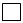 
Алғашқы деректерді

жариялауға келіспейміз

Не согласны на

опубликование первичных

данных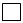 Қазақстан Республикасы
Ұлттық экономика министрлігі
Статистика комитеті төрағасының
2015 жылғы 6 қазандағы № 151
бұйрығына 12-қосымша